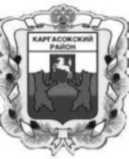 МУНИЦИПАЛЬНОЕ ОБРАЗОВАНИЕ «Каргасокский район»ТОМСКАЯ ОБЛАСТЬАДМИНИСТРАЦИЯ КАРГАСОКСКОГО РАЙОНААдминистрация Каргасокского района постановляет:1.Провести по инициативе Главы Каргасокского района на территории муниципального образования «Каргасокский район» общественное обсуждение проекта новой редакции муниципальной программы «Развитие культуры и туризма в муниципальном образовании «Каргасокский район».2.Утвердить тему общественного обсуждения: новая редакция муниципальной программы «Развитие культуры и туризма в муниципальном образовании «Каргасокский район» (приложение к настоящему постановлению) (далее - проект муниципальной  программы).3.Определить начало проведения общественного обсуждения проекта   муниципальной программы  – 2 декабря  2016 года, окончание проведения общественного обсуждения  проекта  муниципальной программы    11 декабря  2016 года.4.Настоящее постановление вступает в силу со дня официального опубликования в порядке, предусмотренном Уставом муниципального образования «Каргасокский район».МУНИЦИПАЛЬНАЯ ПРОГРАММА«Развитие культуры и туризма в муниципальном образовании «Каргасокский район» ПАСПОРТ МУНИЦИПАЛЬНОЙ ПРОГРАММЫ «Развитие культуры и туризма в муниципальном образовании «Каргасокский район» Раздел 1. Характеристика текущего состояния сферы реализации муниципальной программыВ соответствии с Концепцией долгосрочного социально-экономического развития Российской Федерации до 2020 года, утвержденной распоряжением Правительства Российской Федерации от 17.11.2008 № 1662-р, обеспечение максимальной доступности для граждан культурных благ и образования в сфере культуры и искусства (включая выравнивание возможностей участия граждан в культурной жизни общества независимо от уровня доходов, социального статуса и места проживания; сохранение и развитие кадрового потенциала учреждений культуры и искусства; увеличение количества универсальных передвижных систем, имеющих возможность предоставления культурно-досуговых, библиотечных, выставочных услуг, кинопоказа и др.) и создание условий для повышения качества и разнообразия услуг, предоставляемых в сфере культуры (в том числе модернизация и обеспечение инновационного развития организаций культуры путем масштабного инвестирования в технологическое обновление; обеспечение условий для функционирования и развития библиотечного, музейного, архивного, кино-, фото-, видео – и аудиофондов) входят в число приоритетных направлений культурной политики Российской Федерации.Развитие и распространение культуры, искусства и художественного образования в субъектах Российской Федерации Сибирского федерального округа, включая повышение обеспеченности жителей округа учреждениями культуры, искусства и художественного образования (в том числе укрепление инфраструктуры и материально-технической базы учреждений; подготовка специалистов на основе современных образовательных технологий и потребностей развития сферы культуры) входит в план мероприятий по реализации Стратегии социально-экономического развития Сибири до 2020 года, утверждённый распоряжением Правительства Российской Федерации от 28.05.2011 № 924-р.Реализация мероприятий Программы будет способствовать выполнению задачи формирования единого культурного пространства и обеспечения равного доступа к культурным ценностям и благам в рамках среднесрочной цели « Создание благоприятных условий населению для жизни, работы, отдыха и воспитания детей» Стратегии социально-экономического развития Томской области до 2030 года, утверждённой постановлением Законодательной  Думы Томской области от 26.03.2015 №2580  и  достижению  цели : «Повышение уровня и качества жизни населения на территории Каргасокского района, развитие человеческого капитала» Стратегии социально-экономического развития муниципального образования «Каргасокский район» до 2025 года, утвержденной решением Думы Каргасокского района от 25.02.2016 №40.Одним из механизмов достижения целей и задач стратегических документов и нормативно-правовых актов Российской Федерации, Томской области и Каргасокского района призвана стать муниципальная программа «Развитие культуры и туризма в муниципальном образовании «Каргасокский район» (далее – муниципальная программа).В предыдущие годы работа по реализации приоритетных направлений в сфере культуры и туризма осуществлялась посредством программных мероприятий муниципальной программы «Развитие культуры в Каргасокском районе Томской области на 2013- 2017 годы», утвержденной постановлением Администрации Каргасокского района от 28.02.2013 №47,  муниципальной программы «Развитие внутреннего и въездного туризма на территории Каргасокского района на 2014 - 2018 годы», утвержденной постановлением Администрации Каргасокского района от 16.12.2013 №379, а также ведомственных целевых программ МКУ Отдел культуры и туризма Администрации Каргасокского района. По итогам реализации  вышеназванных программ к 2015 году были достигнуты следующие результаты:- отремонтирована система внутреннего пожаротушения в МБУК «Каргасокский РДК»; - проведен капитальный ремонт ЦК «Геолог»; - разработана ПСД для реконструкции здания музея искусств народов Севера, художественного отделения Каргасокской ДШИ;- разработана ПСД для реконструкции здания магазина под МКУК «Культурно-досуговый центр Средневасюганского сельского поселения»;- утеплено здание МБОУ ДО «Каргасокская ДШИ»;- создан информационный ресурс в сети Интернет о туризме в Каргасокском районе;- на 8 % увеличился туристский поток в Каргасокском районе;- определены туристские бренды сельских поселений Каргасокского района.Анализ основных направлений сферы культуры и туризма Каргасокского района выглядит следующим образом:В культурно – досуговой сфере (клубной деятельности):В Каргасокском районе работают 18 культурно-досуговых учреждений, учреждением районного уровня является Муниципальное бюджетное учреждение культуры «Каргасокский районный Дом культуры».  С 2012 года в учреждениях досугового типа наблюдается рост основных показателей деятельности, увеличилось количество клубных формирований с 272 в 2012 г. до 314 – в 2014 г., количество участников клубных формирований  увеличилось на 494 человека. Из них для детей работают 157 кружков и клубов по интересам (в 2012 г.-122), количество участников составляет – 1792 человек (в 2012 г.- 1325). В 2012 году в учреждениях культурно-досугового типа было проведено 3 561 мероприятие, которые посетили 138 184 человека.  4838 мероприятий проведено в 2014 году, число посетителей увеличилось до 157 177 человек. На 87 увеличилось количество платных мероприятий, однако резко сократилось количество посетителей мероприятий на платной основе (с 64 294 человека в 2012 г., до 51 271 – в 2014 г.). Учреждения культуры района принимают участие в международных, всероссийских, региональных и областных конкурсах и фестивалях, добиваясь высоких результатов. Накоплен положительный опыт в организации и проведении мероприятий районного уровня, многие из которых стали традиционными: конкурс хореографических коллективов «Хрустальная туфелька», районный фестиваль народного творчества, исполнителей эстрадной песни «Звездная метелица», детского творчества и досуговых программ.Одной из проблем работы культурно-досуговых учреждений является нехватка узкопрофильных специалистов: режиссеров, хормейстеров, концертмейстеров, аккомпаниаторов. Для повышения уровня кадрового потенциала необходимо активизировать работу по привлечению молодых специалистов, повышению квалификации работников культуры. Современное состояние материально-технической базы досуговых учреждений культуры характеризуется высокой степенью изношенности зданий, оборудования, внутренних инженерных коммуникаций. Капитального ремонта требуют здания МКУК «Культурно-библиотечный центр Новоюгинского сельского поселения», Староюгинского СДК, ЦК Пятый километр, МКУК «Среднетымский центр культуры»; необходима реконструкция зданий музея искусств народов Севера, Павловского ЦТиД, МКУК «Усть-Тымский библиотечно-досуговый центр»; реконструкция здания магазина под МКУК «Культурно-досуговый центр Средневасюганского сельского поселения». Несоответствие материально – технического состояния и оснащенности учреждений культуры современным нормам и изменившимся социокультурным ориентациям населения является сдерживающим фактором достижения цели обеспечения равных  возможностей доступа к услугам в сфере культуры и повышения качества оказываемых услуг. В сфере библиотечной деятельности:В 2015 году в Каргасокском районе возобновила работу библиотечная сеть, ранее переданные на уровень сельских поселений библиотеки вошли филиалами в Муниципальное бюджетное учреждение культуры «Каргасокская центральная районная библиотека». В настоящее время библиотечная сеть Каргасокского района состоит из МБУК «Каргасокская ЦРБ» и 21 библиотек филиалов. В 2012 году 11 556 человек воспользовались услугами библиотек района, в 2014 году этот показатель составил 11652 человека; количество посещений библиотек с 138 468 в 2012 году увеличилось на 3650 ед. в 2014 году; книговыдача осталась на прежнем уровне и составляет 338 000 экземпляров в год. Охват населения библиотечным обслуживанием от общей численности населения Каргасокского района составляет 56%, это очень высокий показатель, т.к. в среднем по Томской области – 28%. Объем единого библиотечного фонда насчитывает 193 288  экземпляров, в 2012 г.- 215 186 экземпляров,  в настоящее время острой проблемой остается сохранение и пополнение библиотечных фондов книгами и периодическими изданиями, количество списанных книг превышает количество поступающих. В целях расширения свободного доступа читателей к фондам библиотек необходимо проведение работ по наращиванию компьютерного парка, созданию новых информационных ресурсов и услуг для населения, приобретению новой мебели и библиотечного оборудования, необходимо активизировать социокультурную работу по продвижению чтения, формированию художественной культуры жителей. Дополнительное образование детей в сфере культуры:МБОУ ДО «Каргасокская детская школа искусств» является подведомственным учреждением МКУ Отдел культуры и туризма Администрации Каргасокского района. Каргасокская ДШИ имеет государственную лицензию на образовательную деятельность в сфере дополнительного образования. Дополнительное образование дети получают на отделениях: хоровом, фортепианном, народном, художественном, хореографическом, раннего эстетического воспитания.Количество учащихся  МБОУДО «Каргасокская ДШИ» в 2012 году составляло 199 человек, в 2014 году – 248 челок, было открыто отделение раннего эстетического воспитания.При Каргасокской ДШИ созданы и успешно работают «образцовый» детский коллектив ансамбль ложкарей «Огонек», вокальная группа «Созвучие» (поданы документы на присвоение звания «образцовый»), старший и младший хор, старший и младший оркестры народных инструментов, театральный коллектив «Радуга», хореографический коллектив «Ребята-сибирята», «народный» самодеятельный коллектив ансамбль народных инструментов «Сибирь».На базе МБОУДО «Каргасокская ДШИ» работает межрайонное методическое объединение, которое организует совместную работу и повышение квалификации преподавателей Парабельской музыкальной и Каргасокской детской школы искусств.В течение последних 5 лет в МБОУДО «Каргасокская ДШИ» сменился преподавательский состав, на смену ушедшим на заслуженный отдых преподавателям пришли высокопрофессиональные молодые специалисты, в настоящее время в школе имеются вакансии – преподавателей по классу балалайки, театральных и теоретических дисциплин. В МБОУДО «Каргасокская ДШИ» существует дефицит помещений: нет собственного хореографического зала, отсутствует помещение для сценических костюмов, кабинеты для музыкальных занятий не соответствуют нормам СанПиНа.Сфера туристской деятельностиКаргасокский район обладает высоким туристско-рекреационным потенциалом. Начиная с 2015 года наблюдается резкий рост внутреннего туризма в России. На этом фоне туристский продукт Каргасокского района будет становится всё более востребованным.На территории Каргасокского района оказывают услуги по организации рыболовного и охотничьего туризма 3 субъекта туристской деятельности, зарегистрированных в установленном порядке, в соответствии с действующим законодательством Российской Федерации и Томской области. Так же имеется ряд баз отдыха зарегистрированных, но не оказывающих туристских услуг и не зарегистрированных, но способных в кратчайшие сроки начать полноценно функционировать.Интерес в туристском отношении представляет самобытная культура коренных народов Севера: селькупов, ханты, эвенков, что может способствовать развитию этнографического и событийного туризма. Предметы культуры и быта коренных народов Севера составляют значительную часть экспозиции Каргасокского музея искусств народов Севера, который с 1996 года является филиалом Томского областного художественного музея. Существует проект организации на территории района туристско-этнографического комплекса. Основными проблемами, для успешного развития туристской индустрии, являются: отсутствие качественной транспортной автодорожной магистрали, связывающей район с областным центром и другими регионами; недостаточно высокий уровень гостиничных услуг и сферы общественного питания, в сравнении со средним уровнем по Томской области; отсутствие услуг гидов, экскурсоводов, переводчиков; несформированный имидж Каргасокского района как региона, привлекательного в туристском отношении.Решение части этих проблем возможно при активном взаимодействии органов местного самоуправления Каргасокского района и представителей туристской индустрии.Раздел 2. Цели и задачи муниципальной программы, сроки и этапы ее реализации, целевые показатели результативности реализации муниципальной программыСфера реализации муниципальной программы охватывает все значимые вопросы управления и развития отрасли культуры и туризма.Целью муниципальной программы является повышение качества и доступности услуг в сфере культуры и туризма в муниципальном образовании « Каргасокский район».Задачи муниципальной программы:1. Развитие культуры в Каргасокском районе.Реализация данной задачи позволит создать условия для:- предоставления населению Каргасокского района библиотечных услуг;- предоставления населению культурно-досуговых услуг и развитию народных художественных промыслов и ремесел на территории Каргасокского района;- организации дополнительного образования детей в области культуры на территории Каргасокского района;- развития инфраструктуры  учреждений культуры Каргасокского района;- совершенствования  системы оплаты труда специалистов учреждений культуры.2. Развитие внутреннего и въездного туризма на территории Каргасокского района.Реализация данной задачи позволит  увеличить объем туристского потока в Каргасокском районе.Приоритеты муниципальной программы отданы сохранению и развитию муниципальных учреждений культуры, развитию туризма и, соответственно, первоочередному финансированию их основной деятельности.Сроки реализации муниципальной программы: 2016 - 2021 годы, этапы реализации не предусмотрены.Сведения о составе и значениях целевых показателей  результативности  муниципальной программы, а также информация о периодичности и методике сбора данных приводятся в Приложении №1 к муниципальной программе.СВЕДЕНИЯ О СОСТАВЕ И ЗНАЧЕНИЯХ ЦЕЛЕВЫХ ПОКАЗАТЕЛЕЙ РЕЗУЛЬТАТИВНОСТИ МУНИЦИПАЛЬНОЙ ПРОГРАММЫРаздел 3. ПодпрограммыДля достижения поставленной цели муниципальная программа предусматривает реализацию двух подпрограмм и одной обеспечивающей подпрограммы:Подпрограмма 1. «Развитие культуры в Каргасокском районе».Подпрограмма 2. «Развитие внутреннего и въездного туризма на территории Каргасокского района».Подпрограмма, обеспечивающая деятельность МКУ Отдел культуры и туризма Администрации Каргасокского района в целях реализации полномочий в сфере культуры и туризма (далее – Обеспечивающая подпрограмма).Каждая из подпрограмм позволит сконцентрировать все ресурсы  на достижении цели муниципальной программы и имеет собственную систему целевых ориентиров, направленных на достижение задач муниципальной программы и подкрепленных конкретными комплексами мероприятий, реализуемых в рамках соответствующих ведомственных целевых программ и основных мероприятий муниципальной программы.Подпрограмма 1 «Развитие культуры в Каргасокском районе»ПАСПОРТ подпрограммы 1 «Развитие культуры в Каргасокском районе» муниципальной программы «Развитие культуры и туризма в муниципальном образовании «Каргасокский район»1.Характеристика текущего состояния сферы реализации Подпрограммы 1 Подпрограмма 1 «Развитие культуры Каргасокского района» муниципальной программы «Развитие культуры и туризма в муниципальном образовании «Каргасокский район» (далее подпрограмма 1) направлена на сохранение и популяризацию культурного наследия Каргасокского района, обеспечение максимальной доступности культурных ценностей для жителей и гостей Каргасокского района, повышение качества и разнообразия культурных услуг, реализацию творческого потенциала Каргасокского района и создание благоприятных условий для реализации профессиональных возможностей. Важными направлениями реализации подпрограммы 1 являются повышение качества, разнообразия и эффективности услуг, оказываемых муниципальными учреждениями культуры  Каргасокского района, расширение условий для улучшения обслуживания населения посредством новых форм работы.В предыдущие годы работа по реализации приоритетных направлений в сфере культуры осуществлялась посредством программных мероприятий муниципальной программы «Развитие культуры в Каргасокском районе Томской области на 2013- 2017 годы», утвержденной постановлением Администрации Каргасокского района от 28.02.2013 №47. По итогам реализации программы к 2015 году были достигнуты следующие результаты:- отремонтирована система внутреннего пожаротушения в МБУК «Каргасокский РДК»; - проведен капитальный ремонт ЦК «Геолог»; - разработана ПСД для реконструкции здания музея искусств народов Севера художественного отделения Каргасокской ДШИ;- разработана ПСД для реконструкции здания магазина под МКУК «Культурно-досуговый центр Средневасюганского сельского поселения»;- утеплено здание МБОУ ДО «Каргасокская ДШИ».До 2015 года сеть учреждений культуры Каргасокского района состояла из 13 муниципальных казенных учреждений культуры сельских поселений и 3 районных муниципальных бюджетных учреждений культуры. В Муниципальные казенные учреждения культуры сельских поселений филиалами вошли все учреждения культуры (досуговые и библиотечные), находящиеся на их территории. Таким образом и библиотеки стали учитываться как учреждения досугового типа. Несмотря на то, что учреждения продолжали заниматься библиотечной деятельностью, формально они не могли учитываться  в статистике как библиотеки.С 01.01.2015 года, после внесения изменений в Федеральный закон  от 06.10.2003 №131- ФЗ «Об общих принципах организации местного самоуправления в Российской Федерации», библиотеки сельских поселений переведены на уровень района и являются филиалами  МБУК «Каргасокаая ЦРБ», кроме того, образован новый филиал – библиотека «Нефтяник». В настоящее время сеть учреждений культуры состоит из  18 досуговых учреждений, из них 1 учреждение районного уровня – МБУК «Каргасокский РДК», 11 муниципальных казенных учреждений культуры сельских поселений, которые являются юридическими лицами и 6 сельских  филиалов.Библиотечная сеть состоит из 22 библиотек: МБУК «Каргасокская ЦРБ» и 21 библиотеки – филиала. В сфере дополнительного образования – МБОУДО «Каргасокская детская школа искусств».Анализ состояния и основных проблем развития сферы культуры в Каргасокском районе, формирование перечня мероприятий для их решения и показателей их эффективности  рассматриваются в подпрограмме 1 по следующим направлениям:- Создание условий для предоставления населению Каргасокского района библиотечных услуг;- Создание условий по предоставлению населению культурно-досуговых услуг и развитию народных художественных промыслов и ремесел на территории Каргасокского района;- Создание условий для организации дополнительного образования детей в области культуры на территории Каргасокского района;- Развитие инфраструктуры учреждений культуры Каргасокского района;- Совершенствование системы оплаты труда специалистов учреждений культуры Каргасокского района.Создание условий для предоставления населению Каргасокского района библиотечных услуг.Муниципальное бюджетное учреждение культуры «Каргасокская центральная районная библиотека» осуществляет библиотечное обслуживание населения района и методическое обеспечение сельских библиотек. Детская библиотека осуществляет библиотечное обслуживание детей и подростков в возрасте до 14 лет. Библиотечное обслуживание юношества в библиотеках района осуществляется без создания специализированного структурного подразделения (без выделения книжных фондов, специальных помещений). Кроме того, в центрах культуры п. 5-ый км, с. Напас ведется обслуживание населения в форме пунктов выдачи литературы. Помимо стационарных библиотек в населенных пунктах действуют библиотечные пункты (всего 33), а также осуществляется обслуживание на дому пенсионеров и инвалидов (всего 38 человек).Основные контрольные показатели библиотек Каргасокского района за период с 2012-2014г.Для повышения качества предоставления населению района библиотечных услуг необходимо решить ряд проблем:Обновляемость и комплектование фондов.Современная политика формирования документного фонда ориентирует библиотеку на стратегию доступа ко всей имеющейся информации, а не только к ее собственным ресурсам. Объем информации, предоставляемый библиотекой, зависит практически от реальных потребностей ее пользователей, территориального размещения и роли конкретной библиотеки в обслуживании читателей, близости других библиотек, доступа к внешним ресурсам, финансовых возможностей.Для сохранения значимости фонда необходимо его постоянное обновление. В составе фонда должны содержаться до 50 % наименований новых изданий на различных носителях информации. Фонды библиотек приходят в негодность, количество списанных книг превышает количество поступающих изданий. Это происходит, главным образом, в результате увеличения списания библиотеками устаревшей и ветхой литературы, т.к. в фондах большинства сельских библиотек много литературы 70-80-х г.г., устаревшей по содержанию и поэтому представляющей малый интерес для современного читателя. Ежегодно суммарный фонд  библиотек района сокращается примерно на 6 процентов. Это составляет порядка  15 тысяч изданий в год. Для разрешения проблемы обновления библиотечных фондов необходимо, чтобы процент поступления новых изданий в библиотечный фонд был больше, чем процент списания.В «Положении о сельской модельной библиотеке Томской области» указано, что годовой объем пополнения библиотечного фонда должен составлять 3,8% новых поступлений к общей книговыдаче за год (по методике, предложенной Российской национальной библиотекой). В таблице наглядно показан анализ движения книжного фонда библиотек района за последние 3 года. Библиотека любой территории должна иметь возможность получать  местные газеты и журналы. В том числе не менее одного экземпляра региональной периодики и не менее двух общегосударственных полноформатных газет. В настоящее время, сельская библиотека имеет возможность выписывать в среднем 7-8 наименований.Учитывая то положение, что объем полноценного, качественного библиотечного фонда не увеличивается, а информационные потребности пользователей все возрастают, но не удовлетворяются в полном объеме, и финансирование комплектования остается все-таки ограниченным, следовательно, необходимо добиваться стабильного финансирования и увеличения его объема. Учитывая, что современная система библиотечного информационного обслуживания строится на сочетании организации доступа пользователей к печатным и электронным источникам информации, дополняющим друг друга, необходимо обратить внимание не только на формирование фонда библиотек электронными документами, но также на организацию удаленного доступа к электронным полнотекстовым библиотечным системам, т.е. обеспечить доступ к интернет-ресурсам для сельских пользователей. К сожалению, в силу географических особенностей нашего района эта проблема для удаленных поселков пока технически невозможна.2.Обеспечение сохранности фонда. В большинстве библиотек района устаревшие или отсутствуют системы пожарно-охранной сигнализации и пожаротушения. В направлении обеспечения сохранности все же ведется работа: выделяются средства на ремонт зданий; сотрудниками библиотек поддерживаются безопасные условия хранения фондов. В ЦРБ ведется работа по оцифровке местной районной газеты (с 1990г.), сохраняя ее как важнейший районный краеведческий ресурс.3.Темпы информатизации.В настоящее время Центральная районная библиотека является участницей проекта по созданию сводного каталога электронных ресурсов библиотек Томской области. Объем электронного каталога центральной библиотеки составляет на 1 января 2015 г. – 13 741 библиографических записей. Но у сельских библиотек нет возможности удовлетворить информационные запросы своих пользователей собственными фондами. Организация открытого доступа сельских пользователей к сводному каталогу через единый библиотечный портал предоставит информацию о содержании библиотечного фонда библиотек Томской области и ускорит возможность информационного поиска.В 2014 г. В Каргасокском районе были созданы 5 центров общественного доступа к социально значимой информации. К Интернету были подключены 4 библиотеки района: Вертикосская, Нововасюганская, Новоюгинская и Средневасюганская библиотеки. Создание на базе общедоступных библиотек ЦОДов предполагало расширить библиотекам информационные возможности, а также повысить социокультурную значимость библиотек в глазах местного населения. Но возникли следующие проблемы: отсутствие финансирования на оплату услуг Интернет, обслуживание компьютерной и множительной техники, отсутствие специалистов по обслуживанию компьютерной техники в сельских библиотеках.4. Состояние материально-технической базы.Библиотеки района нуждаются в обновлении помещений и внутренних интерьеров (приобретение новой современной мебели и библиотечного оборудования). Необходимо заменить библиотечные каталожные шкафы во всех сельских филиалах.В связи со сложной географической схемой района является проблемой  для сельских библиотек доставка новой литературы в межсезонье. Ее по возможности доставляют на места попутно по договоренности библиотекарей с предпринимателями или работниками администрации. 5. Основная проблема кадрового обеспечения – отсутствие молодых специалистов в сельских библиотеках. В последние годы наблюдается тенденция старения коллектива библиотечных работников: 25% от общего состава составляют сотрудники в возрасте старше 55 лет и в возрасте от 35 до 55 лет – 63 %.Создание условий по предоставлению населению культурно-досуговых услуг и развитию народных художественных промыслов и ремесел на территории Каргасокского районаНа территории Каргасокского района культурно-досуговую деятельность и деятельность по развитию народных художественных промыслов и ремесел осуществляют 18 клубных учреждений. Муниципальное бюджетное учреждение культуры «Каргасокский районный Дом культуры» является базовым досуговым учреждением районного уровня, методическим центром для клубных учреждений сельских поселений.Клубная деятельность является одной из важнейших составляющих современной культурной жизни общества, а Дома культуры, клубы – наиболее распространенными и доступными учреждениями культуры. Именно они служат центрами культурной жизни села, организаторами проведения творческих мероприятий, предоставляют возможность населению в реализации их творческих потребностей и интересов.Основные показатели развития культурно-досуговой деятельности   Каргасокского района  выглядят по итогам 2014 года следующим образом:Положительная динамика по ряду показателей связана с проведением большого количества мероприятий, внедрением новых форм работы, повышением качества мероприятий.Одной из основных проблем, напрямую влияющих на базовые показатели эффективности работы и требующих неотложного решения, является ухудшение материально-технической базы и острая необходимость модернизации ресурсного оснащения культурно-досуговых учреждений.Создание условий для организации дополнительного образования детей в области культуры на территории Каргасокского районаДеятельность организации дополнительного образования детей сферы культуры за последний период свидетельствует о ряде положительных тенденций в сфере художественного образования, связанных с разработкой дополнительных предпрофессиональных программ, сохранением и развитием учебных творческих коллективов, формированием механизма поддержки одаренных детей, оснащением новыми музыкальными инструментами.Дополнительное образование в сфере культуры осуществляет МБОУДО «Каргасокская ДШИ», которая  осуществляет образовательную деятельность на основе лицензии и свидетельства о государственной аккредитации.Количество учащихся Каргасокской ДШИ в 2014 г. составляло 248 человек, что на 49 детей больше, чем в аналогичном периоде 2012 года. Контингент учащихся растет, что является ярким подтверждением востребованности художественно-эстетического образования в Каргасокском районе.В период с 2012- 2014 годы в профильные учебные заведения поступили 2 выпускника Каргасокской ДШИ, продолжили свое обучение в образовательных организациях отрасли культуры 6 выпускников школы искусств.С 2013 года продолжается работа по выявлению и материальной поддержке талантливых и одаренных детей. Стипендию МКУ Отдел культуры и туризма Администрации Каргасокского района в 2014 году получили 16 человек. Остается весьма актуальным вопрос обеспечения ДШИ квалифицированными кадрами, востребованы преподаватели по классу балалайки, теоретических и театральных дисциплин.Очень остро стоит вопрос с недостаточным количеством помещений, отсутствует собственный хореографический зал, нет помещения для хранения сценических костюмов, кабинеты для музыкальных занятий не соответствуют нормам СанПиНа.2.Цели и задачи подпрограммы 1 , сроки и этапы ее реализации, целевые показатели результативности реализации подпрограммы 1Целью подпрограммы 1 является развитие культуры в Каргасокском районе.Задачи подпрограммы 1:- создание условий для предоставления населению  Каргасокского района библиотечных услуг;- создание условий по предоставлению населению культурно-досуговых услуг и развитию народных художественных промыслов и ремесел на территории Каргасокского района;- создание условий для организации дополнительного образования детей в области культуры на территории Каргасокского района;- развитие инфраструктуры учреждений культуры Каргасокского района;- совершенствование системы оплаты труда  специалистов учреждений культуры Каргасокского района.Сроки реализации подпрограммы 1 : 2016-2021 годы. Сведения о составе и  значениях целевых показателей результативности подпрограммы 1 приводятся в Приложении №1 к подпрограмме 1.3 Система мероприятий  подпрограммы 1 и ее ресурсное обеспечениеПодпрограммой 1  предусмотрена реализация 3 ВЦП: ВЦП 1: «Создание условий для предоставления населению Каргасокского района библиотечных услуг»;ВЦП 2: «Создание условий по предоставлению населению культурно-досуговых услуг и развитию народных художественных промыслов и ремесел на территории Каргасокского района»;ВЦП 3: «Создание условий для организации дополнительного образования детей в области культуры на территории Каргасокского района».Подпрограмма 1 также включает реализацию двух основных мероприятий: проведение работ по строительству, реконструкции и капитальному ремонту зданий учреждений культуры; совершенствование системы оплаты труда специалистов учреждений культуры.Перечень ведомственных целевых программ, основных мероприятий и ресурсное обеспечение  подпрограммы 1 приведены в Приложении №2 к подпрограмме 1.Объем финансирования на реализацию подпрограммы 1 муниципальной программы составляет 628 997,02 тыс. рублей, в том числе из федерального бюджета-78,4 тыс. рублей, из областного бюджета – 323 682,57 тыс. рублей, из районного бюджета – 305 236,05 тыс. рублей.Софинансирование подпрограммы 1 из областного бюджета производится в соответствии с государственной  программой «Развитие культуры и туризма в Томской области на 2015-2020 годы».СВЕДЕНИЯ О СОСТАВЕ И ЗНАЧЕНИЯХ ЦЕЛЕВЫХ ПОКАЗАТЕЛЕЙ РЕЗУЛЬТАТИВНОСТИ ПОДПРОГРАММЫ 1 «РАЗВИТИЕ КУЛЬТУРЫ В КАРГАСОКСКОМ РАЙОНЕ»  ПЕРЕЧЕНЬ ВЕДОМСТВЕННЫХ ЦЕЛЕВЫХ ПРОГРАММ, ОСНОВНЫХ МЕРОПРИЯТИЙ И РЕСУРСНОЕ ОБЕСПЕЧЕНИЕ ПОДПРОГРАММЫ 1 «РАЗВИТИЕ КУЛЬТУРЫ В КАРГАСОКСКОМ РАЙОНЕ»  Подпрограмма 2 «Развитие внутреннего и въездного туризма  на территории Каргасокского района»ПАСПОРТ Подпрограммы 2 «Развитие внутреннего и въездного туризма на территории Каргасокского района» муниципальной программы «Развитие культуры и туризма в муниципальном образовании «Каргасокский район»1. Характеристика текущего состояния сферы реализации Подпрограммы 2Каргасокский район обладает высоким туристско-рекреационным потенциалом. На его территории сосредоточены уникальные природные ресурсы:- это часть самого большого в мире Васюганского болота, включённого в предварительный список Всемирного наследия ЮНЕСКО. Васюганские болота — дом для многочисленной местной фауны, в том числе редкой. Из редких видов животных на болотах обитают, в частности, северный олень, беркут, орлан-белохвост, скопа, серый сорокопут, сапсан. В значительных количествах имеются белки, лоси, соболя, глухари, белые куропатки, рябчики, тетерева, в меньших количествах норка, выдра, росомаха. Флора также включает в себя редкие и исчезающие виды растений и растительные сообщества. Из дикоросов широко распространены клюква, голубика, морошка;- памятник природы областного значения озеро Мундштучное, уникальность которого заключается в необычайной глубоководности и повышенном содержании в воде серебра. Вода в озере обладает особой прозрачностью и малой цветностью, что нехарактерно для озер региона и представляет научный интерес. Достопримечательностью окрестностей озера также являются растущие там боры - «беломошники»; -  государственный природный заказник областного значения "ПОЛЬТО". Расположен в бассейне р. Польта (левый приток Тыма). Основан в 1993 г. Самый большой заказник в области: площадь 575,77 тыс. га. Создан в 1993 г для охраны уникального природного ландшафта — Междуречной озерно-аллювиальной равнины, ложбин древнего стока и комплекса надпойменных террас р. Тым и р. Польта. Заповедный участок для сохранения и восстановления редких и исчезающих видов животных и растений;- государственный природный заказник областного значения Оглатский. В распоряжении заказника находится 100 тысяч гектаров. Главным достоянием данного заказника являются лесные массивы Каргасокского района. Из всех лесных формаций здесь настоящими доминантами являются смешанные леса. Они дают приют многим видам животных и растений, что также немаловажно для заказника Оглатский. В целом здесь обнаружено 17 видов охотничье-промысловых животных и птиц, среди них числятся волк, лось, бурый медведь, лисица, соболь, норка, ондатра, белка, заяц-беляк, колонок, глухарь, тетерев, рябчик и другие. Также в орнитофауне заказника Оглатский проживают и некоторые "краснокнижные" виды, такие, как беркут, скопа, чёрный аист, орлан-белохвост и филин.Интерес в туристском отношении представляет самобытная культура коренных народов Севера: селькупов, ханты, эвенков, что способствует развитию этнографического и событийного туризма. Предметы культуры и быта коренных народов Севера составляют значительную часть экспозиции Каргасокского музея искусств народов Севера, который с 1996 года является филиалом Томского областного художественного музея. Ежегодно фонд музея пополняется работами народных умельцев и художников Каргасокского района, этнографическими материалами и в настоящее время составляет более 1200 единиц хранения. За последние три года музей посетили более шести тысяч человек, было проведено около 100 экскурсий и мероприятий, не входящих в основную (экскурсионно-выставочную) деятельность, открыто более двадцати выставок для жителей Каргаска и наших гостей.На территории Каргасокского района оказывают услуги в сфере туризма 3 субъекта туристской деятельности, зарегистрированных в установленном порядке в соответствии с действующим законодательством Российской Федерации и Томской области: Община коренного малочисленного народа селькупов «Дикоросы», ИП Гаус И.Ю., ИП Петруненко С.П.. Они специализируются на организации охоты и рыболовства. Это на данный момент единственный развивающийся в районе вид туризма. Данный факт обусловлен тем, что: - Каргасокский район один из самых удалённых районов области;- на территории района располагаются множество лесов, озёр и рек, обладающих значительными разнообразием фауны;- в районе низкий уровень развития туристской инфраструктуры;- состояние многих объектов природного и историко-культурного наследия, являющихся экскурсионными объектами, неудовлетворительное.Перспективными для Каргасокского района являются этнический, экологический и познавательный туризм. Существует проект, подготовленный сотрудниками ООО "Афанасий Матвеевич", по организации на территории района туристско-этнографического комплекса. В данное время реализация проекта сдерживается объективными факторами: - необходимость значительных капитальных вложений на начальной стадии осуществления проекта;- долгий срок окупаемости проекта;- недостаточность коллективных средств размещения туристского класса (2 звезды и выше) и объектов досуга, неудовлетворительное состояние многих объектов природного и историко-культурного наследия, являющихся экскурсионными объектами, отсутствие качественной придорожной инфраструктуры. Экологический туризм имеет наибольшие шансы стать в будущем самым динамично развивающимся видом туризма в Каргасокском районе.К приему гостей в с. Каргасок оборудовано более мест 100 в коллективных средствах размещения, гостиницах. Коммунальная система развита в крупных населённых пунктах. Места предполагаемого размещение туристов в Каргаске обеспечены: электричеством, отоплением, водоснабжением, водоотведением.В Каргасокском районе действует 107 объектов бытового обслуживания, 311 торговых объектов, 6 кафе, ресторан, 10 закусочных, 1 столовая.Все населённые пункты района обеспечены стационарной телефонной связью. Мобильная связь присутствует практически во всех населённых пунктах, кроме: Нёготка, Киевский, Молодёжный, Напас.В данный момент на территории Каргасокского района существует потенциал для организации производства сувенирной продукции и изделий народного художественного промысла. Выпуск сувениров в кратчайшие сроки может быть налажен на базе МБОУ ДО "Каргасокский Дом детского творчества".Районный центр имеет стабильную связь с областным центром посредствам автомобильного транспорта. Три раза в день выполняются регулярные рейсы, расстояние 460 километров. Из других регионов до Томска можно добраться авиатранспортом, железнодорожным и автомобильным транспортом.Вместе с тем, посещение туристами Каргасокского района имеет стихийный характер, имеющийся значительный туристско-рекреационный потенциал района используется далеко не в полной мере.Ключевыми факторами, сдерживающими рост конкурентоспособности туристской индустрии, являются:- отсутствие сети внутрирайонных автомобильных дорог и придорожной инфраструктуры;- слабое развитие инфраструктуры речного транспорта;- низкий уровень развития туристской инфраструктуры (недостаточность средств размещения туристского класса и объектов досуга, неудовлетворительное состояние многих объектов природного и историко-культурного наследия, являющихся экскурсионными объектами);- несформированный имидж Каргасокского района как региона, привлекательного в туристском отношении.Решение этих задач проблематичноно без активной позиции и регулирующей роли органов государственной власти Томской области и органов местного самоуправления Каргасокского района.Недостаточное развитие туристской индустрии и слабая материально-техническая база  субъектов туристской деятельности  увеличивают разрыв между потребностями граждан в качественных туристских услугах и возможностями их удовлетворения.Сегодняшнее время требует активной работы с гражданами по привлечению их для туризма в Каргасокский район и в этом немаловажную роль играет информационное обеспечение субъектов туристской деятельности, представление Каргасокского района как региона, привлекательного в туристском отношении, что  приводит к дальнейшему развитию туристской индустрии. В целях повышение качества туристских услуг на территории Каргасокского района необходимо активизировать организацию совместных мероприятий с субъектами туристской деятельности.Все это влияет на качество туристских услуг и не дает возможности субъектам туристской индустрии в полной мере реализовать свой потенциал.Исходя из вышеизложенного, определены комплексные меры  по созданию условий для улучшения положения туристской индустрии, которые отражены в перечне основных мероприятий  Подпрограммы 2.Неисполнение программных мероприятий повлечёт за собой стагнацию в сфере туризма.Для обеспечения сбалансированности и последовательности действий в решении выявленных проблем необходим программно-целевой метод. Целесообразность такого подхода обусловлена рядом факторов, основными из которых являются:- масштаб и государственная значимость проблемы развития туристской отрасли;- широкая сфера приложения и влияния целевых результатов Программы, их высокая социально-экономическая значимость;- межотраслевой характер мероприятий, определяющий потребность в организации эффективного межведомственного взаимодействия , контроля и принятия согласованных решений;- необходимость комплексной увязки и централизованной координации усилий по срокам и ресурсам для обеспечения согласованности решений и исключения дублирования с проводимыми в рамках ведомственной деятельности мероприятиями;- необходимость нормативного правового обеспечения планируемых к реализации мероприятий, а также организации эффективной системы управления, мониторинга и контроля их выполнения.Вероятными последствиями отказа от использования программно-целевого метода могут стать:- разрозненные действия исполнительных органов государственной власти Томской области и органов местного самоуправления Каргасокского района, появление бессистемности в решении стоящих перед ними задач в реализации государственной политики в сфере туризма;- отсутствие конкурентоспособного районного туристско-рекреационного комплекса.В рамках реализации муниципальной программы «Развитие внутреннего и въездного туризма  на территории Каргасокского района на 2014-2018 годы»,  утверждённой Постановлением Администрации Каргасокского района от  16.12.2013г. № 379, проведён ряд мероприятий:1. Проведён районный конкурс туристских брендов;2. Приобретено мультимедийное оборудование;3. В сети Интернет создан информационный ресурс о туризме в Каргасокском 	районе;4. Проведён районный конкурс по изготовлению сувенирной продукции;5. Обеспечивалось участие представителей Каргасокского района в 	региональных, 	межрегиональных и международных мероприятиях, посвящённых туризму.Данные мероприятия позволили увеличить выпуск сувенирной продукции, объём туристского потока в Каргасокском районе и объём оказанных туристских услуг. 2. Цель и задачи Подпрограммы 2, сроки и этапы ее реализации, целевые показатели результативности реализации подпрограммы 2Целью Подпрограммы 2 является развитие внутреннего и въездного туризма на территории Каргасокского района.Задача 1 Подпрограммы - содействие формированию и развитию субъектов туристской деятельности в Каргасокском районе предполагает реализацию основного мероприятия: «содействие формированию и развитию  субъектов туристской деятельности в Каргасокском районе».Сведения о составе и значениях целевых показателей результативности Подпрограммы 2 приводятся в Приложении №1 к Подпрограмме 2. Сроки реализации Подпрограммы 2 : 2016-2021 годы.СВЕДЕНИЯО СОСТАВЕ И ЗНАЧЕНИЯХ ЦЕЛЕВЫХ ПОКАЗАТЕЛЕЙРЕЗУЛЬТАТИВНОСТИ ПОДПРОГРАММЫ 2 «РАЗВИТИЕ ВНУТРЕННЕГО И ВЪЕЗДНОГО ТУРИЗМА НА ТЕРРИТОРИИ КАРГАСОКСКОГО РАЙОНА» 3 Система мероприятий  подпрограммы 2 и ее ресурсное обеспечениеПодпрограмма 2 включает реализацию одного основного мероприятия: Содействие формированию и развитию субъектов туристской деятельности в Каргасокском районе Перечень основных мероприятий и ресурсное обеспечение  подпрограммы 2 приведены в Приложении №2 к Подпрограмме 2.Объем финансирования на реализацию подпрограммы 2 муниципальной программы составляет 3380,0  тысяч  рублей    из районного бюджета.Софинансирование подпрограммы 2 из федерального и регионального бюджетов, внебюджетных источников не предусмотрено. ПЕРЕЧЕНЬОСНОВНЫХ МЕРОПРИЯТИЙ И РЕСУРСНОЕ ОБЕСПЕЧЕНИЕ ПОДПРОГРАММЫ 2 «РАЗВИТИЕ ВНУТРЕННЕГО И ВЪЕЗДНОГО ТУРИЗМА НА ТЕРРИТОРИИ КАРГАСОКСКОГО РАЙОНА» Подпрограмма 3 Обеспечивающая подпрограммаЗАДАЧИ, ПОКАЗАТЕЛИ И РЕСУРСНОЕ ОБЕСПЕЧЕНИЕ 
РЕАЛИЗАЦИИ ОБЕСПЕЧИВАЮЩЕЙ ПОДПРОГРАММЫИНФОРМАЦИЯ О МЕРАХ МУНИЦИПАЛЬНОГО РЕГУЛИРОВАНИЯИНФОРМАЦИЯ О МЕРАХ ПРАВОВОГО РЕГУЛИРОВАНИЯРаздел 4. Система мероприятий муниципальной программы и ее ресурсное обеспечениеРесурсное обеспечение муниципальной программы и ресурсное обеспечение реализации муниципальной программы за счет средств бюджета муниципального образования «Каргасокский район» по главным распределителям бюджетных средств представлено в приложениях №2,3 к муниципальной программе.Объем финансирования на реализацию муниципальной программы составляет 666 848,42 тыс. рублей, в том числе из федерального бюджета -78,4 тыс. рублей, из областного бюджета –323 682,57 тыс. рублей, из районного бюджета – 343 087,45 тыс. рублей.Объем финансирования муниципальной программы из районного бюджета подлежит ежегодному уточнению при формировании районного бюджета на очередной финансовый год и плановый период.Софинансирование Программы из областного бюджета производится в соответствии с государственной программой «Развитие культуры и туризма в Томской области».Раздел 5. Управление и контроль за реализацией муниципальной программыКонтроль за реализацией муниципальной программы осуществляет заместитель Главы Каргасокского района по социальным вопросам.Ответственным исполнителем муниципальной программы выступает МКУ Отдел культуры и туризма Каргасокского района.Ответственный исполнитель координирует деятельность соисполнителей и участников муниципальной программы, несет ответственность за достижение показателей цели муниципальной программы, осуществляет мониторинг реализации  муниципальной программы, готовит отчеты о реализации муниципальной программы.Реализация муниципальной программы осуществляется путем выполнения предусмотренных в ней мероприятий ответственным исполнителем, соисполнителями и участниками муниципальной программы в соответствии с их полномочиями.Текущий контроль за реализацией муниципальной программы осуществляется МКУ Отдел культуры и туризма постоянно в течение всего периода реализации муниципальной программы путем мониторинга и анализа промежуточных результатов. Оценка эффективности муниципальной программы проводится ежегодно путем сравнения текущих значений основных целевых показателей с установленными муниципальной программой значениями. 7.5. Ответственный  исполнитель представляет в отдел экономики и социального развития отчеты о реализации муниципальной программы раз в полугодие нарастающим итогом с начала отчетного года:за первое полугодие (с 1 января по 30 июня) отчеты в срок до 20 июля отчетного года; за год (с 1 января по 31 декабря) - в срок до 1 марта года, следующего за отчетным годом.Ответственный исполнитель с учетом объема финансовых средств, ежегодно выделяемых на реализацию  муниципальной программы, уточняет целевые показатели, перечень мероприятий и затрат на них, состав соисполнителей и участников муниципальной программы, а также участников мероприятий. В необходимых случаях ответственный исполнитель готовит предложения о внесении изменений в муниципальную программу в установленном порядке.Важное значение для успешной реализации муниципальной программы имеет прогнозирование возможных рисков, связанных с достижением цели и решением задач муниципальной программы, оценка их масштабов и последствий, а также формирование системы мер по их предотвращению.В рамках реализации муниципальной программы могут быть выделены следующие риски, препятствующие ее реализации:1) правовые риски, связанные с изменением федерального и областного законодательства, нормативно-правовой базы, необходимой для эффективной реализации муниципальной программы, что может привести к существенному увеличению планируемых сроков или изменению условий реализации мероприятий муниципальной программы;2) административные риски, связанные с неэффективным управлением муниципальной программой, с ошибками управления реализацией подпрограммы, что может привести к нецелевому и (или) неэффективному использованию бюджетных средств, нарушению планируемых сроков реализации муниципальной программы, недостижению плановых значений показателей, невыполнению ряда мероприятий муниципальной программы или задержке в их выполнении;3) техногенные и экологические риски, связанные с природными, климатическими явлениями, техногенными катастрофами, могут привести к невозможности реализации мероприятий муниципальной программы и /или к отвлечению средств от финансирования муниципальной программы в пользу других направлений развития Каргасокского района;4) экономические риски связаны с возможностями снижения темпов роста экономики, а также с кризисом банковской системы и возникновением бюджетного дефицита. Эти риски могут отразиться на уровне возможностей государства и муниципалитета в реализации наиболее затратных мероприятий муниципальной программы, в том числе мероприятий, связанных с реконструкцией и текущим ремонтом муниципальных учреждений культуры.Экономические риски могут также повлечь изменения стоимости предоставления муниципальных услуг, снижению доходов населения, что может негативно сказаться на структуре потребительских предпочтений населения района;5) кадровые риски обусловлены значительным дефицитом высококвалифицированных кадров в сфере культуры и туризма, что снижает эффективность работы учреждений и качество предоставляемых услуг.Способы минимизации рисков:- своевременное внесение соответствующих изменений в нормативно-правовые акты, касающиеся реализации мероприятий муниципальной программы;- формирование эффективной системы управления на основе четкого распределения функций, полномочий и ответственности основных исполнителей муниципальной программы;- определение приоритетов для первоочередного финансирования, планирование бюджетных расходов с применением методик оценки эффективности бюджетных расходов. Перераспределение объемов финансирования в зависимости от динамики и темпов решения поставленных задач;- регулярный мониторинг результативности реализации муниципальной программы, при необходимости, ежегодная корректировка показателей и мероприятий муниципальной программы;- обеспечение притока высококвалифицированных кадров и повышения квалификации имеющихся специалистов.РЕСУРСНОЕ ОБЕСПЕЧЕНИЕ МУНИЦИПАЛЬНОЙ ПРОГРАММЫ                           тыс. рублейРЕСУРСНОЕ ОБЕСПЕЧЕНИЕ РЕАЛИЗАЦИИ МУНИЦИПАЛЬНОЙ ПРОГРАММЫ ЗА СЧЕТ СРЕДСТВ БЮДЖЕТА МУНИЦИПАЛЬНОГО ОБРАЗОВАНИЯ «КАРГАСОКСКИЙ РАЙОН»ПО ГЛАВНЫМ РАСПОРЯДИТЕЛЯМ БЮДЖЕТНЫХ СРЕДСТВПОСТАНОВЛЕНИЕПОСТАНОВЛЕНИЕПОСТАНОВЛЕНИЕ02.12.2016№ 331с. Каргасокс. КаргасокО проведении общественного обсуждения проекта новой редакции муниципальной программы «Развитие культуры и туризма в муниципальном образовании «Каргасокский район»В соответствии с постановлением Администрации Каргасокского района от 25.12.2015 № 228 «Об утверждении Порядка проведения общественного обсуждения проектов документов стратегического планирования муниципального образования «Каргасокский район»,В соответствии с постановлением Администрации Каргасокского района от 25.12.2015 № 228 «Об утверждении Порядка проведения общественного обсуждения проектов документов стратегического планирования муниципального образования «Каргасокский район»,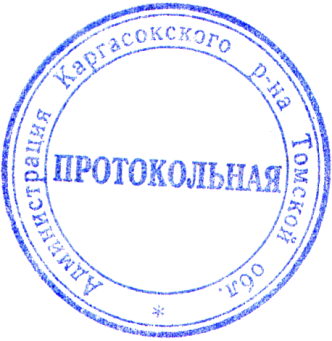 Глава Каргасокского района                                                                                 А.П. АщеуловГлава Каргасокского района                                                                                 А.П. АщеуловГлава Каргасокского района                                                                                 А.П. АщеуловГлава Каргасокского района                                                                                 А.П. АщеуловН.А.Громова(2-19-06)УТВЕРЖДЕНАпостановлением АдминистрацииКаргасокского района от 02.12.2016 № 331ПриложениеНаименование муниципальной программы (далее – Программа)Развитие культуры и туризма в муниципальном образовании «Каргасокский район» (далее - муниципальная программа)Развитие культуры и туризма в муниципальном образовании «Каргасокский район» (далее - муниципальная программа)Развитие культуры и туризма в муниципальном образовании «Каргасокский район» (далее - муниципальная программа)Развитие культуры и туризма в муниципальном образовании «Каргасокский район» (далее - муниципальная программа)Развитие культуры и туризма в муниципальном образовании «Каргасокский район» (далее - муниципальная программа)Развитие культуры и туризма в муниципальном образовании «Каргасокский район» (далее - муниципальная программа)Развитие культуры и туризма в муниципальном образовании «Каргасокский район» (далее - муниципальная программа)Развитие культуры и туризма в муниципальном образовании «Каргасокский район» (далее - муниципальная программа)Развитие культуры и туризма в муниципальном образовании «Каргасокский район» (далее - муниципальная программа)Развитие культуры и туризма в муниципальном образовании «Каргасокский район» (далее - муниципальная программа)Развитие культуры и туризма в муниципальном образовании «Каргасокский район» (далее - муниципальная программа)Развитие культуры и туризма в муниципальном образовании «Каргасокский район» (далее - муниципальная программа)Развитие культуры и туризма в муниципальном образовании «Каргасокский район» (далее - муниципальная программа)Развитие культуры и туризма в муниципальном образовании «Каргасокский район» (далее - муниципальная программа)Развитие культуры и туризма в муниципальном образовании «Каргасокский район» (далее - муниципальная программа)Развитие культуры и туризма в муниципальном образовании «Каргасокский район» (далее - муниципальная программа)Развитие культуры и туризма в муниципальном образовании «Каргасокский район» (далее - муниципальная программа)Развитие культуры и туризма в муниципальном образовании «Каргасокский район» (далее - муниципальная программа)Развитие культуры и туризма в муниципальном образовании «Каргасокский район» (далее - муниципальная программа)Развитие культуры и туризма в муниципальном образовании «Каргасокский район» (далее - муниципальная программа)Развитие культуры и туризма в муниципальном образовании «Каргасокский район» (далее - муниципальная программа)Сроки (этапы) реализации Программы2016-2021 годы2016-2021 годы2016-2021 годы2016-2021 годы2016-2021 годы2016-2021 годы2016-2021 годы2016-2021 годы2016-2021 годы2016-2021 годы2016-2021 годы2016-2021 годы2016-2021 годы2016-2021 годы2016-2021 годы2016-2021 годы2016-2021 годы2016-2021 годы2016-2021 годы2016-2021 годы2016-2021 годыКуратор ПрограммыЗаместитель Главы Каргасокского района по социальным вопросамЗаместитель Главы Каргасокского района по социальным вопросамЗаместитель Главы Каргасокского района по социальным вопросамЗаместитель Главы Каргасокского района по социальным вопросамЗаместитель Главы Каргасокского района по социальным вопросамЗаместитель Главы Каргасокского района по социальным вопросамЗаместитель Главы Каргасокского района по социальным вопросамЗаместитель Главы Каргасокского района по социальным вопросамЗаместитель Главы Каргасокского района по социальным вопросамЗаместитель Главы Каргасокского района по социальным вопросамЗаместитель Главы Каргасокского района по социальным вопросамЗаместитель Главы Каргасокского района по социальным вопросамЗаместитель Главы Каргасокского района по социальным вопросамЗаместитель Главы Каргасокского района по социальным вопросамЗаместитель Главы Каргасокского района по социальным вопросамЗаместитель Главы Каргасокского района по социальным вопросамЗаместитель Главы Каргасокского района по социальным вопросамЗаместитель Главы Каргасокского района по социальным вопросамЗаместитель Главы Каргасокского района по социальным вопросамЗаместитель Главы Каргасокского района по социальным вопросамЗаместитель Главы Каргасокского района по социальным вопросамОтветственный исполнитель ПрограммыМКУ Отдел культуры и туризма Администрации Каргасокского районаМКУ Отдел культуры и туризма Администрации Каргасокского районаМКУ Отдел культуры и туризма Администрации Каргасокского районаМКУ Отдел культуры и туризма Администрации Каргасокского районаМКУ Отдел культуры и туризма Администрации Каргасокского районаМКУ Отдел культуры и туризма Администрации Каргасокского районаМКУ Отдел культуры и туризма Администрации Каргасокского районаМКУ Отдел культуры и туризма Администрации Каргасокского районаМКУ Отдел культуры и туризма Администрации Каргасокского районаМКУ Отдел культуры и туризма Администрации Каргасокского районаМКУ Отдел культуры и туризма Администрации Каргасокского районаМКУ Отдел культуры и туризма Администрации Каргасокского районаМКУ Отдел культуры и туризма Администрации Каргасокского районаМКУ Отдел культуры и туризма Администрации Каргасокского районаМКУ Отдел культуры и туризма Администрации Каргасокского районаМКУ Отдел культуры и туризма Администрации Каргасокского районаМКУ Отдел культуры и туризма Администрации Каргасокского районаМКУ Отдел культуры и туризма Администрации Каргасокского районаМКУ Отдел культуры и туризма Администрации Каргасокского районаМКУ Отдел культуры и туризма Администрации Каргасокского районаМКУ Отдел культуры и туризма Администрации Каргасокского районаСоисполнители ПрограммыМКУ «Управление жилищно-коммунального хозяйства и капитального строительства  МО «Каргасокский район».МКУ «Управление жилищно-коммунального хозяйства и капитального строительства  МО «Каргасокский район».МКУ «Управление жилищно-коммунального хозяйства и капитального строительства  МО «Каргасокский район».МКУ «Управление жилищно-коммунального хозяйства и капитального строительства  МО «Каргасокский район».МКУ «Управление жилищно-коммунального хозяйства и капитального строительства  МО «Каргасокский район».МКУ «Управление жилищно-коммунального хозяйства и капитального строительства  МО «Каргасокский район».МКУ «Управление жилищно-коммунального хозяйства и капитального строительства  МО «Каргасокский район».МКУ «Управление жилищно-коммунального хозяйства и капитального строительства  МО «Каргасокский район».МКУ «Управление жилищно-коммунального хозяйства и капитального строительства  МО «Каргасокский район».МКУ «Управление жилищно-коммунального хозяйства и капитального строительства  МО «Каргасокский район».МКУ «Управление жилищно-коммунального хозяйства и капитального строительства  МО «Каргасокский район».МКУ «Управление жилищно-коммунального хозяйства и капитального строительства  МО «Каргасокский район».МКУ «Управление жилищно-коммунального хозяйства и капитального строительства  МО «Каргасокский район».МКУ «Управление жилищно-коммунального хозяйства и капитального строительства  МО «Каргасокский район».МКУ «Управление жилищно-коммунального хозяйства и капитального строительства  МО «Каргасокский район».МКУ «Управление жилищно-коммунального хозяйства и капитального строительства  МО «Каргасокский район».МКУ «Управление жилищно-коммунального хозяйства и капитального строительства  МО «Каргасокский район».МКУ «Управление жилищно-коммунального хозяйства и капитального строительства  МО «Каргасокский район».МКУ «Управление жилищно-коммунального хозяйства и капитального строительства  МО «Каргасокский район».МКУ «Управление жилищно-коммунального хозяйства и капитального строительства  МО «Каргасокский район».МКУ «Управление жилищно-коммунального хозяйства и капитального строительства  МО «Каргасокский район».Участники ПрограммыМКУ Отдел культуры и туризма Администрации Каргасокского района,МКУ «Управление жилищно-коммунального хозяйства и капитального строительства  МО «Каргасокский район»,МБУК «Каргасокский районный Дом культуры»,МБУК «Каргасокская центральная районная библиотека»,МБОУ ДО «Каргасокская детская школа искусств».МКУ Отдел культуры и туризма Администрации Каргасокского района,МКУ «Управление жилищно-коммунального хозяйства и капитального строительства  МО «Каргасокский район»,МБУК «Каргасокский районный Дом культуры»,МБУК «Каргасокская центральная районная библиотека»,МБОУ ДО «Каргасокская детская школа искусств».МКУ Отдел культуры и туризма Администрации Каргасокского района,МКУ «Управление жилищно-коммунального хозяйства и капитального строительства  МО «Каргасокский район»,МБУК «Каргасокский районный Дом культуры»,МБУК «Каргасокская центральная районная библиотека»,МБОУ ДО «Каргасокская детская школа искусств».МКУ Отдел культуры и туризма Администрации Каргасокского района,МКУ «Управление жилищно-коммунального хозяйства и капитального строительства  МО «Каргасокский район»,МБУК «Каргасокский районный Дом культуры»,МБУК «Каргасокская центральная районная библиотека»,МБОУ ДО «Каргасокская детская школа искусств».МКУ Отдел культуры и туризма Администрации Каргасокского района,МКУ «Управление жилищно-коммунального хозяйства и капитального строительства  МО «Каргасокский район»,МБУК «Каргасокский районный Дом культуры»,МБУК «Каргасокская центральная районная библиотека»,МБОУ ДО «Каргасокская детская школа искусств».МКУ Отдел культуры и туризма Администрации Каргасокского района,МКУ «Управление жилищно-коммунального хозяйства и капитального строительства  МО «Каргасокский район»,МБУК «Каргасокский районный Дом культуры»,МБУК «Каргасокская центральная районная библиотека»,МБОУ ДО «Каргасокская детская школа искусств».МКУ Отдел культуры и туризма Администрации Каргасокского района,МКУ «Управление жилищно-коммунального хозяйства и капитального строительства  МО «Каргасокский район»,МБУК «Каргасокский районный Дом культуры»,МБУК «Каргасокская центральная районная библиотека»,МБОУ ДО «Каргасокская детская школа искусств».МКУ Отдел культуры и туризма Администрации Каргасокского района,МКУ «Управление жилищно-коммунального хозяйства и капитального строительства  МО «Каргасокский район»,МБУК «Каргасокский районный Дом культуры»,МБУК «Каргасокская центральная районная библиотека»,МБОУ ДО «Каргасокская детская школа искусств».МКУ Отдел культуры и туризма Администрации Каргасокского района,МКУ «Управление жилищно-коммунального хозяйства и капитального строительства  МО «Каргасокский район»,МБУК «Каргасокский районный Дом культуры»,МБУК «Каргасокская центральная районная библиотека»,МБОУ ДО «Каргасокская детская школа искусств».МКУ Отдел культуры и туризма Администрации Каргасокского района,МКУ «Управление жилищно-коммунального хозяйства и капитального строительства  МО «Каргасокский район»,МБУК «Каргасокский районный Дом культуры»,МБУК «Каргасокская центральная районная библиотека»,МБОУ ДО «Каргасокская детская школа искусств».МКУ Отдел культуры и туризма Администрации Каргасокского района,МКУ «Управление жилищно-коммунального хозяйства и капитального строительства  МО «Каргасокский район»,МБУК «Каргасокский районный Дом культуры»,МБУК «Каргасокская центральная районная библиотека»,МБОУ ДО «Каргасокская детская школа искусств».МКУ Отдел культуры и туризма Администрации Каргасокского района,МКУ «Управление жилищно-коммунального хозяйства и капитального строительства  МО «Каргасокский район»,МБУК «Каргасокский районный Дом культуры»,МБУК «Каргасокская центральная районная библиотека»,МБОУ ДО «Каргасокская детская школа искусств».МКУ Отдел культуры и туризма Администрации Каргасокского района,МКУ «Управление жилищно-коммунального хозяйства и капитального строительства  МО «Каргасокский район»,МБУК «Каргасокский районный Дом культуры»,МБУК «Каргасокская центральная районная библиотека»,МБОУ ДО «Каргасокская детская школа искусств».МКУ Отдел культуры и туризма Администрации Каргасокского района,МКУ «Управление жилищно-коммунального хозяйства и капитального строительства  МО «Каргасокский район»,МБУК «Каргасокский районный Дом культуры»,МБУК «Каргасокская центральная районная библиотека»,МБОУ ДО «Каргасокская детская школа искусств».МКУ Отдел культуры и туризма Администрации Каргасокского района,МКУ «Управление жилищно-коммунального хозяйства и капитального строительства  МО «Каргасокский район»,МБУК «Каргасокский районный Дом культуры»,МБУК «Каргасокская центральная районная библиотека»,МБОУ ДО «Каргасокская детская школа искусств».МКУ Отдел культуры и туризма Администрации Каргасокского района,МКУ «Управление жилищно-коммунального хозяйства и капитального строительства  МО «Каргасокский район»,МБУК «Каргасокский районный Дом культуры»,МБУК «Каргасокская центральная районная библиотека»,МБОУ ДО «Каргасокская детская школа искусств».МКУ Отдел культуры и туризма Администрации Каргасокского района,МКУ «Управление жилищно-коммунального хозяйства и капитального строительства  МО «Каргасокский район»,МБУК «Каргасокский районный Дом культуры»,МБУК «Каргасокская центральная районная библиотека»,МБОУ ДО «Каргасокская детская школа искусств».МКУ Отдел культуры и туризма Администрации Каргасокского района,МКУ «Управление жилищно-коммунального хозяйства и капитального строительства  МО «Каргасокский район»,МБУК «Каргасокский районный Дом культуры»,МБУК «Каргасокская центральная районная библиотека»,МБОУ ДО «Каргасокская детская школа искусств».МКУ Отдел культуры и туризма Администрации Каргасокского района,МКУ «Управление жилищно-коммунального хозяйства и капитального строительства  МО «Каргасокский район»,МБУК «Каргасокский районный Дом культуры»,МБУК «Каргасокская центральная районная библиотека»,МБОУ ДО «Каргасокская детская школа искусств».МКУ Отдел культуры и туризма Администрации Каргасокского района,МКУ «Управление жилищно-коммунального хозяйства и капитального строительства  МО «Каргасокский район»,МБУК «Каргасокский районный Дом культуры»,МБУК «Каргасокская центральная районная библиотека»,МБОУ ДО «Каргасокская детская школа искусств».МКУ Отдел культуры и туризма Администрации Каргасокского района,МКУ «Управление жилищно-коммунального хозяйства и капитального строительства  МО «Каргасокский район»,МБУК «Каргасокский районный Дом культуры»,МБУК «Каргасокская центральная районная библиотека»,МБОУ ДО «Каргасокская детская школа искусств».Цель социально-экономического развития муниципального образования «Каргасокский район», на реализацию которой направлена ПрограммаПовышение уровня и качества жизни  населения на территории Каргасокского района, развитие человеческого капиталаПовышение уровня и качества жизни  населения на территории Каргасокского района, развитие человеческого капиталаПовышение уровня и качества жизни  населения на территории Каргасокского района, развитие человеческого капиталаПовышение уровня и качества жизни  населения на территории Каргасокского района, развитие человеческого капиталаПовышение уровня и качества жизни  населения на территории Каргасокского района, развитие человеческого капиталаПовышение уровня и качества жизни  населения на территории Каргасокского района, развитие человеческого капиталаПовышение уровня и качества жизни  населения на территории Каргасокского района, развитие человеческого капиталаПовышение уровня и качества жизни  населения на территории Каргасокского района, развитие человеческого капиталаПовышение уровня и качества жизни  населения на территории Каргасокского района, развитие человеческого капиталаПовышение уровня и качества жизни  населения на территории Каргасокского района, развитие человеческого капиталаПовышение уровня и качества жизни  населения на территории Каргасокского района, развитие человеческого капиталаПовышение уровня и качества жизни  населения на территории Каргасокского района, развитие человеческого капиталаПовышение уровня и качества жизни  населения на территории Каргасокского района, развитие человеческого капиталаПовышение уровня и качества жизни  населения на территории Каргасокского района, развитие человеческого капиталаПовышение уровня и качества жизни  населения на территории Каргасокского района, развитие человеческого капиталаПовышение уровня и качества жизни  населения на территории Каргасокского района, развитие человеческого капиталаПовышение уровня и качества жизни  населения на территории Каргасокского района, развитие человеческого капиталаПовышение уровня и качества жизни  населения на территории Каргасокского района, развитие человеческого капиталаПовышение уровня и качества жизни  населения на территории Каргасокского района, развитие человеческого капиталаПовышение уровня и качества жизни  населения на территории Каргасокского района, развитие человеческого капиталаПовышение уровня и качества жизни  населения на территории Каргасокского района, развитие человеческого капиталаЦель ПрограммыПовышение качества и доступности  услуг в сфере культуры и туризма в муниципальном образовании «Каргасокский район»Повышение качества и доступности  услуг в сфере культуры и туризма в муниципальном образовании «Каргасокский район»Повышение качества и доступности  услуг в сфере культуры и туризма в муниципальном образовании «Каргасокский район»Повышение качества и доступности  услуг в сфере культуры и туризма в муниципальном образовании «Каргасокский район»Повышение качества и доступности  услуг в сфере культуры и туризма в муниципальном образовании «Каргасокский район»Повышение качества и доступности  услуг в сфере культуры и туризма в муниципальном образовании «Каргасокский район»Повышение качества и доступности  услуг в сфере культуры и туризма в муниципальном образовании «Каргасокский район»Повышение качества и доступности  услуг в сфере культуры и туризма в муниципальном образовании «Каргасокский район»Повышение качества и доступности  услуг в сфере культуры и туризма в муниципальном образовании «Каргасокский район»Повышение качества и доступности  услуг в сфере культуры и туризма в муниципальном образовании «Каргасокский район»Повышение качества и доступности  услуг в сфере культуры и туризма в муниципальном образовании «Каргасокский район»Повышение качества и доступности  услуг в сфере культуры и туризма в муниципальном образовании «Каргасокский район»Повышение качества и доступности  услуг в сфере культуры и туризма в муниципальном образовании «Каргасокский район»Повышение качества и доступности  услуг в сфере культуры и туризма в муниципальном образовании «Каргасокский район»Повышение качества и доступности  услуг в сфере культуры и туризма в муниципальном образовании «Каргасокский район»Повышение качества и доступности  услуг в сфере культуры и туризма в муниципальном образовании «Каргасокский район»Повышение качества и доступности  услуг в сфере культуры и туризма в муниципальном образовании «Каргасокский район»Повышение качества и доступности  услуг в сфере культуры и туризма в муниципальном образовании «Каргасокский район»Повышение качества и доступности  услуг в сфере культуры и туризма в муниципальном образовании «Каргасокский район»Повышение качества и доступности  услуг в сфере культуры и туризма в муниципальном образовании «Каргасокский район»Повышение качества и доступности  услуг в сфере культуры и туризма в муниципальном образовании «Каргасокский район»Показатели цели Программы и их значения (с детализацией по годам реализации)Показатели целиПоказатели целиПоказатели цели201520152015201620162017201720172018201820182019201920192020202020212021Показатели цели Программы и их значения (с детализацией по годам реализации)1. Индекс участия населения Каргасокского района в культурно-досуговых мероприятиях, проводимых муниципальным учреждениями культуры, ед. на жителя1. Индекс участия населения Каргасокского района в культурно-досуговых мероприятиях, проводимых муниципальным учреждениями культуры, ед. на жителя1. Индекс участия населения Каргасокского района в культурно-досуговых мероприятиях, проводимых муниципальным учреждениями культуры, ед. на жителя8,88,88,89,39,310,010,010,010,710,710,710,710,710,710,710,710,710,7Показатели цели Программы и их значения (с детализацией по годам реализации)2. Количество субъектов туристской деятельности, ед.2. Количество субъектов туристской деятельности, ед.2. Количество субъектов туристской деятельности, ед.555224446667777788Задачи ПрограммыЗадача 1. Развитие культуры в Каргасокском районеЗадача 2. Развитие внутреннего и въездного туризма на территории Каргасокского районаЗадача 1. Развитие культуры в Каргасокском районеЗадача 2. Развитие внутреннего и въездного туризма на территории Каргасокского районаЗадача 1. Развитие культуры в Каргасокском районеЗадача 2. Развитие внутреннего и въездного туризма на территории Каргасокского районаЗадача 1. Развитие культуры в Каргасокском районеЗадача 2. Развитие внутреннего и въездного туризма на территории Каргасокского районаЗадача 1. Развитие культуры в Каргасокском районеЗадача 2. Развитие внутреннего и въездного туризма на территории Каргасокского районаЗадача 1. Развитие культуры в Каргасокском районеЗадача 2. Развитие внутреннего и въездного туризма на территории Каргасокского районаЗадача 1. Развитие культуры в Каргасокском районеЗадача 2. Развитие внутреннего и въездного туризма на территории Каргасокского районаЗадача 1. Развитие культуры в Каргасокском районеЗадача 2. Развитие внутреннего и въездного туризма на территории Каргасокского районаЗадача 1. Развитие культуры в Каргасокском районеЗадача 2. Развитие внутреннего и въездного туризма на территории Каргасокского районаЗадача 1. Развитие культуры в Каргасокском районеЗадача 2. Развитие внутреннего и въездного туризма на территории Каргасокского районаЗадача 1. Развитие культуры в Каргасокском районеЗадача 2. Развитие внутреннего и въездного туризма на территории Каргасокского районаЗадача 1. Развитие культуры в Каргасокском районеЗадача 2. Развитие внутреннего и въездного туризма на территории Каргасокского районаЗадача 1. Развитие культуры в Каргасокском районеЗадача 2. Развитие внутреннего и въездного туризма на территории Каргасокского районаЗадача 1. Развитие культуры в Каргасокском районеЗадача 2. Развитие внутреннего и въездного туризма на территории Каргасокского районаЗадача 1. Развитие культуры в Каргасокском районеЗадача 2. Развитие внутреннего и въездного туризма на территории Каргасокского районаЗадача 1. Развитие культуры в Каргасокском районеЗадача 2. Развитие внутреннего и въездного туризма на территории Каргасокского районаЗадача 1. Развитие культуры в Каргасокском районеЗадача 2. Развитие внутреннего и въездного туризма на территории Каргасокского районаЗадача 1. Развитие культуры в Каргасокском районеЗадача 2. Развитие внутреннего и въездного туризма на территории Каргасокского районаЗадача 1. Развитие культуры в Каргасокском районеЗадача 2. Развитие внутреннего и въездного туризма на территории Каргасокского районаЗадача 1. Развитие культуры в Каргасокском районеЗадача 2. Развитие внутреннего и въездного туризма на территории Каргасокского районаЗадача 1. Развитие культуры в Каргасокском районеЗадача 2. Развитие внутреннего и въездного туризма на территории Каргасокского районаПоказатели задач Программы и их значения (с детализацией по годам реализации)Показатели задачПоказатели задач2015201520152016201620162016201720172018201820182019201920192020202020212021Показатели задач Программы и их значения (с детализацией по годам реализации)Задача 1. Развитие культуры в Каргасокском районеЗадача 1. Развитие культуры в Каргасокском районеЗадача 1. Развитие культуры в Каргасокском районеЗадача 1. Развитие культуры в Каргасокском районеЗадача 1. Развитие культуры в Каргасокском районеЗадача 1. Развитие культуры в Каргасокском районеЗадача 1. Развитие культуры в Каргасокском районеЗадача 1. Развитие культуры в Каргасокском районеЗадача 1. Развитие культуры в Каргасокском районеЗадача 1. Развитие культуры в Каргасокском районеЗадача 1. Развитие культуры в Каргасокском районеЗадача 1. Развитие культуры в Каргасокском районеЗадача 1. Развитие культуры в Каргасокском районеЗадача 1. Развитие культуры в Каргасокском районеЗадача 1. Развитие культуры в Каргасокском районеЗадача 1. Развитие культуры в Каргасокском районеЗадача 1. Развитие культуры в Каргасокском районеЗадача 1. Развитие культуры в Каргасокском районеЗадача 1. Развитие культуры в Каргасокском районеЗадача 1. Развитие культуры в Каргасокском районеЗадача 1. Развитие культуры в Каргасокском районеПоказатели задач Программы и их значения (с детализацией по годам реализации)1.Количество посещений библиотек, ед. 1.Количество посещений библиотек, ед. 142 120142 120142 120142 120142 120142 120142 120142120142120142120142120142120142120142120142120142130142130142130142130Показатели задач Программы и их значения (с детализацией по годам реализации)2. Количество участников культурно-досуговых мероприятий, чел2. Количество участников культурно-досуговых мероприятий, чел167 865167 865167 865179616179616179616179616192369192369206226206226206226206230206230206230206230206230206230206230Показатели задач Программы и их значения (с детализацией по годам реализации)3. Количество учащихся МБОУ ДО «Каргасокская   ДШИ», чел.3. Количество учащихся МБОУ ДО «Каргасокская   ДШИ», чел.245245245245245245245245245250250250250250250250250250250Показатели задач Программы и их значения (с детализацией по годам реализации)Показатели задач Программы и их значения (с детализацией по годам реализации)Задача 2. Развитие внутреннего и въездного туризма на территории Каргасокского районаЗадача 2. Развитие внутреннего и въездного туризма на территории Каргасокского районаЗадача 2. Развитие внутреннего и въездного туризма на территории Каргасокского районаЗадача 2. Развитие внутреннего и въездного туризма на территории Каргасокского районаЗадача 2. Развитие внутреннего и въездного туризма на территории Каргасокского районаЗадача 2. Развитие внутреннего и въездного туризма на территории Каргасокского районаЗадача 2. Развитие внутреннего и въездного туризма на территории Каргасокского районаЗадача 2. Развитие внутреннего и въездного туризма на территории Каргасокского районаЗадача 2. Развитие внутреннего и въездного туризма на территории Каргасокского районаЗадача 2. Развитие внутреннего и въездного туризма на территории Каргасокского районаЗадача 2. Развитие внутреннего и въездного туризма на территории Каргасокского районаЗадача 2. Развитие внутреннего и въездного туризма на территории Каргасокского районаЗадача 2. Развитие внутреннего и въездного туризма на территории Каргасокского районаЗадача 2. Развитие внутреннего и въездного туризма на территории Каргасокского районаЗадача 2. Развитие внутреннего и въездного туризма на территории Каргасокского районаЗадача 2. Развитие внутреннего и въездного туризма на территории Каргасокского районаЗадача 2. Развитие внутреннего и въездного туризма на территории Каргасокского районаЗадача 2. Развитие внутреннего и въездного туризма на территории Каргасокского районаЗадача 2. Развитие внутреннего и въездного туризма на территории Каргасокского районаЗадача 2. Развитие внутреннего и въездного туризма на территории Каргасокского района Общий объем туристского потока в Каргасокском районе, чел. Общий объем туристского потока в Каргасокском районе, чел.12001200120080080080080085085085090090090095095095010001050Подпрограммы ПрограммыПодпрограмма 1. Развитие культуры в Каргасокском районеПодпрограмма 2. Развитие внутреннего и въездного туризма на территории Каргасокского районаПодпрограмма 3. Обеспечивающая подпрограммаПодпрограмма 1. Развитие культуры в Каргасокском районеПодпрограмма 2. Развитие внутреннего и въездного туризма на территории Каргасокского районаПодпрограмма 3. Обеспечивающая подпрограммаПодпрограмма 1. Развитие культуры в Каргасокском районеПодпрограмма 2. Развитие внутреннего и въездного туризма на территории Каргасокского районаПодпрограмма 3. Обеспечивающая подпрограммаПодпрограмма 1. Развитие культуры в Каргасокском районеПодпрограмма 2. Развитие внутреннего и въездного туризма на территории Каргасокского районаПодпрограмма 3. Обеспечивающая подпрограммаПодпрограмма 1. Развитие культуры в Каргасокском районеПодпрограмма 2. Развитие внутреннего и въездного туризма на территории Каргасокского районаПодпрограмма 3. Обеспечивающая подпрограммаПодпрограмма 1. Развитие культуры в Каргасокском районеПодпрограмма 2. Развитие внутреннего и въездного туризма на территории Каргасокского районаПодпрограмма 3. Обеспечивающая подпрограммаПодпрограмма 1. Развитие культуры в Каргасокском районеПодпрограмма 2. Развитие внутреннего и въездного туризма на территории Каргасокского районаПодпрограмма 3. Обеспечивающая подпрограммаПодпрограмма 1. Развитие культуры в Каргасокском районеПодпрограмма 2. Развитие внутреннего и въездного туризма на территории Каргасокского районаПодпрограмма 3. Обеспечивающая подпрограммаПодпрограмма 1. Развитие культуры в Каргасокском районеПодпрограмма 2. Развитие внутреннего и въездного туризма на территории Каргасокского районаПодпрограмма 3. Обеспечивающая подпрограммаПодпрограмма 1. Развитие культуры в Каргасокском районеПодпрограмма 2. Развитие внутреннего и въездного туризма на территории Каргасокского районаПодпрограмма 3. Обеспечивающая подпрограммаПодпрограмма 1. Развитие культуры в Каргасокском районеПодпрограмма 2. Развитие внутреннего и въездного туризма на территории Каргасокского районаПодпрограмма 3. Обеспечивающая подпрограммаПодпрограмма 1. Развитие культуры в Каргасокском районеПодпрограмма 2. Развитие внутреннего и въездного туризма на территории Каргасокского районаПодпрограмма 3. Обеспечивающая подпрограммаПодпрограмма 1. Развитие культуры в Каргасокском районеПодпрограмма 2. Развитие внутреннего и въездного туризма на территории Каргасокского районаПодпрограмма 3. Обеспечивающая подпрограммаПодпрограмма 1. Развитие культуры в Каргасокском районеПодпрограмма 2. Развитие внутреннего и въездного туризма на территории Каргасокского районаПодпрограмма 3. Обеспечивающая подпрограммаПодпрограмма 1. Развитие культуры в Каргасокском районеПодпрограмма 2. Развитие внутреннего и въездного туризма на территории Каргасокского районаПодпрограмма 3. Обеспечивающая подпрограммаПодпрограмма 1. Развитие культуры в Каргасокском районеПодпрограмма 2. Развитие внутреннего и въездного туризма на территории Каргасокского районаПодпрограмма 3. Обеспечивающая подпрограммаПодпрограмма 1. Развитие культуры в Каргасокском районеПодпрограмма 2. Развитие внутреннего и въездного туризма на территории Каргасокского районаПодпрограмма 3. Обеспечивающая подпрограммаПодпрограмма 1. Развитие культуры в Каргасокском районеПодпрограмма 2. Развитие внутреннего и въездного туризма на территории Каргасокского районаПодпрограмма 3. Обеспечивающая подпрограммаПодпрограмма 1. Развитие культуры в Каргасокском районеПодпрограмма 2. Развитие внутреннего и въездного туризма на территории Каргасокского районаПодпрограмма 3. Обеспечивающая подпрограммаПодпрограмма 1. Развитие культуры в Каргасокском районеПодпрограмма 2. Развитие внутреннего и въездного туризма на территории Каргасокского районаПодпрограмма 3. Обеспечивающая подпрограммаВедомственные целевые программы, входящие в состав Программы (далее – ВЦП)ВЦП 1: «Создание условий для предоставления населению  Каргасокского района библиотечных услуг;ВЦП 2: «Создание условий по предоставлению населению культурно-досуговых услуг  и развитию народных  художественных промыслов  и ремесел на территории Каргасокского района;ВЦП 3: «Создание условий для организации дополнительного образования детей в области культуры на территории Каргасокского района». ВЦП 1: «Создание условий для предоставления населению  Каргасокского района библиотечных услуг;ВЦП 2: «Создание условий по предоставлению населению культурно-досуговых услуг  и развитию народных  художественных промыслов  и ремесел на территории Каргасокского района;ВЦП 3: «Создание условий для организации дополнительного образования детей в области культуры на территории Каргасокского района». ВЦП 1: «Создание условий для предоставления населению  Каргасокского района библиотечных услуг;ВЦП 2: «Создание условий по предоставлению населению культурно-досуговых услуг  и развитию народных  художественных промыслов  и ремесел на территории Каргасокского района;ВЦП 3: «Создание условий для организации дополнительного образования детей в области культуры на территории Каргасокского района». ВЦП 1: «Создание условий для предоставления населению  Каргасокского района библиотечных услуг;ВЦП 2: «Создание условий по предоставлению населению культурно-досуговых услуг  и развитию народных  художественных промыслов  и ремесел на территории Каргасокского района;ВЦП 3: «Создание условий для организации дополнительного образования детей в области культуры на территории Каргасокского района». ВЦП 1: «Создание условий для предоставления населению  Каргасокского района библиотечных услуг;ВЦП 2: «Создание условий по предоставлению населению культурно-досуговых услуг  и развитию народных  художественных промыслов  и ремесел на территории Каргасокского района;ВЦП 3: «Создание условий для организации дополнительного образования детей в области культуры на территории Каргасокского района». ВЦП 1: «Создание условий для предоставления населению  Каргасокского района библиотечных услуг;ВЦП 2: «Создание условий по предоставлению населению культурно-досуговых услуг  и развитию народных  художественных промыслов  и ремесел на территории Каргасокского района;ВЦП 3: «Создание условий для организации дополнительного образования детей в области культуры на территории Каргасокского района». ВЦП 1: «Создание условий для предоставления населению  Каргасокского района библиотечных услуг;ВЦП 2: «Создание условий по предоставлению населению культурно-досуговых услуг  и развитию народных  художественных промыслов  и ремесел на территории Каргасокского района;ВЦП 3: «Создание условий для организации дополнительного образования детей в области культуры на территории Каргасокского района». ВЦП 1: «Создание условий для предоставления населению  Каргасокского района библиотечных услуг;ВЦП 2: «Создание условий по предоставлению населению культурно-досуговых услуг  и развитию народных  художественных промыслов  и ремесел на территории Каргасокского района;ВЦП 3: «Создание условий для организации дополнительного образования детей в области культуры на территории Каргасокского района». ВЦП 1: «Создание условий для предоставления населению  Каргасокского района библиотечных услуг;ВЦП 2: «Создание условий по предоставлению населению культурно-досуговых услуг  и развитию народных  художественных промыслов  и ремесел на территории Каргасокского района;ВЦП 3: «Создание условий для организации дополнительного образования детей в области культуры на территории Каргасокского района». ВЦП 1: «Создание условий для предоставления населению  Каргасокского района библиотечных услуг;ВЦП 2: «Создание условий по предоставлению населению культурно-досуговых услуг  и развитию народных  художественных промыслов  и ремесел на территории Каргасокского района;ВЦП 3: «Создание условий для организации дополнительного образования детей в области культуры на территории Каргасокского района». ВЦП 1: «Создание условий для предоставления населению  Каргасокского района библиотечных услуг;ВЦП 2: «Создание условий по предоставлению населению культурно-досуговых услуг  и развитию народных  художественных промыслов  и ремесел на территории Каргасокского района;ВЦП 3: «Создание условий для организации дополнительного образования детей в области культуры на территории Каргасокского района». ВЦП 1: «Создание условий для предоставления населению  Каргасокского района библиотечных услуг;ВЦП 2: «Создание условий по предоставлению населению культурно-досуговых услуг  и развитию народных  художественных промыслов  и ремесел на территории Каргасокского района;ВЦП 3: «Создание условий для организации дополнительного образования детей в области культуры на территории Каргасокского района». ВЦП 1: «Создание условий для предоставления населению  Каргасокского района библиотечных услуг;ВЦП 2: «Создание условий по предоставлению населению культурно-досуговых услуг  и развитию народных  художественных промыслов  и ремесел на территории Каргасокского района;ВЦП 3: «Создание условий для организации дополнительного образования детей в области культуры на территории Каргасокского района». ВЦП 1: «Создание условий для предоставления населению  Каргасокского района библиотечных услуг;ВЦП 2: «Создание условий по предоставлению населению культурно-досуговых услуг  и развитию народных  художественных промыслов  и ремесел на территории Каргасокского района;ВЦП 3: «Создание условий для организации дополнительного образования детей в области культуры на территории Каргасокского района». ВЦП 1: «Создание условий для предоставления населению  Каргасокского района библиотечных услуг;ВЦП 2: «Создание условий по предоставлению населению культурно-досуговых услуг  и развитию народных  художественных промыслов  и ремесел на территории Каргасокского района;ВЦП 3: «Создание условий для организации дополнительного образования детей в области культуры на территории Каргасокского района». ВЦП 1: «Создание условий для предоставления населению  Каргасокского района библиотечных услуг;ВЦП 2: «Создание условий по предоставлению населению культурно-досуговых услуг  и развитию народных  художественных промыслов  и ремесел на территории Каргасокского района;ВЦП 3: «Создание условий для организации дополнительного образования детей в области культуры на территории Каргасокского района». ВЦП 1: «Создание условий для предоставления населению  Каргасокского района библиотечных услуг;ВЦП 2: «Создание условий по предоставлению населению культурно-досуговых услуг  и развитию народных  художественных промыслов  и ремесел на территории Каргасокского района;ВЦП 3: «Создание условий для организации дополнительного образования детей в области культуры на территории Каргасокского района». ВЦП 1: «Создание условий для предоставления населению  Каргасокского района библиотечных услуг;ВЦП 2: «Создание условий по предоставлению населению культурно-досуговых услуг  и развитию народных  художественных промыслов  и ремесел на территории Каргасокского района;ВЦП 3: «Создание условий для организации дополнительного образования детей в области культуры на территории Каргасокского района». ВЦП 1: «Создание условий для предоставления населению  Каргасокского района библиотечных услуг;ВЦП 2: «Создание условий по предоставлению населению культурно-досуговых услуг  и развитию народных  художественных промыслов  и ремесел на территории Каргасокского района;ВЦП 3: «Создание условий для организации дополнительного образования детей в области культуры на территории Каргасокского района». ВЦП 1: «Создание условий для предоставления населению  Каргасокского района библиотечных услуг;ВЦП 2: «Создание условий по предоставлению населению культурно-досуговых услуг  и развитию народных  художественных промыслов  и ремесел на территории Каргасокского района;ВЦП 3: «Создание условий для организации дополнительного образования детей в области культуры на территории Каргасокского района». Объемы и источники финансирования  Программы (с детализацией по годам реализации Программы) тыс. руб.ИсточникиВсегоВсегоВсего2016201620162017201720172018201820182019201920192020202020202021Объемы и источники финансирования  Программы (с детализацией по годам реализации Программы) тыс. руб.Федеральный бюджет78,478,478,478,478,478,4-------------Объемы и источники финансирования  Программы (с детализацией по годам реализации Программы) тыс. руб.Областной бюджет323682,57323682,57323682,5731133,231133,231133,291541,2791541,2791541,2773454,473454,473454,474013,474013,474013,435663,435663,435663,427763,4Объемы и источники финансирования  Программы (с детализацией по годам реализации Программы) тыс. руб.Местный бюджет343087,45343087,45343087,4550 873,150 873,150 873,170010,1570010,1570010,1559179,359179,359179,361468,361468,361468,351978,351978,351978,349578,3Объемы и источники финансирования  Программы (с детализацией по годам реализации Программы) тыс. руб.Внебюджетные источники-------------------Объемы и источники финансирования  Программы (с детализацией по годам реализации Программы) тыс. руб.Всего по источникам666848,42666848,42666848,4282 084,782 084,782 084,7161551,42161551,42161551,42132633,7132633,7132633,7135481,7135481,7135481,787641,787641,787641,777341,7Приложение №1к муниципальной программе «Развитие культуры и туризма в муниципальном образовании «Каргасокский  район»№Наименование показателяЕд. изм.Значение показателейЗначение показателейЗначение показателейЗначение показателейЗначение показателейЗначение показателейЗначение показателейЗначение показателейПериодичность сбора данныхМетод сбора информ.№Наименование показателяЕд. изм.2014год2015год2016год2017год2018год2019год2020год2021годПериодичность сбора данныхМетод сбора информ.12345678910111213Показатели цели: Повышение качества и доступности услуг в сфере культуры и  туризма в муниципальном образовании «Каргасокский район»Показатели цели: Повышение качества и доступности услуг в сфере культуры и  туризма в муниципальном образовании «Каргасокский район»Показатели цели: Повышение качества и доступности услуг в сфере культуры и  туризма в муниципальном образовании «Каргасокский район»Показатели цели: Повышение качества и доступности услуг в сфере культуры и  туризма в муниципальном образовании «Каргасокский район»Показатели цели: Повышение качества и доступности услуг в сфере культуры и  туризма в муниципальном образовании «Каргасокский район»Показатели цели: Повышение качества и доступности услуг в сфере культуры и  туризма в муниципальном образовании «Каргасокский район»Показатели цели: Повышение качества и доступности услуг в сфере культуры и  туризма в муниципальном образовании «Каргасокский район»Показатели цели: Повышение качества и доступности услуг в сфере культуры и  туризма в муниципальном образовании «Каргасокский район»Показатели цели: Повышение качества и доступности услуг в сфере культуры и  туризма в муниципальном образовании «Каргасокский район»Показатели цели: Повышение качества и доступности услуг в сфере культуры и  туризма в муниципальном образовании «Каргасокский район»Показатели цели: Повышение качества и доступности услуг в сфере культуры и  туризма в муниципальном образовании «Каргасокский район»Показатели цели: Повышение качества и доступности услуг в сфере культуры и  туризма в муниципальном образовании «Каргасокский район»Показатели цели: Повышение качества и доступности услуг в сфере культуры и  туризма в муниципальном образовании «Каргасокский район»Показатель 1: Индекс участия населения Каргасокского района в культурно-досуговых мероприятиях, проводимых муниципальными учреждениями культурыЕд. на жителя8,28,89,310,010,710,710,710,7Ежеквар-тальноВедомст-венная статистикаПоказатель 2: Количество субъектов туристской деятельностиЕд.35246778Ежеквар-тальноВедомст-венная статистикаПоказатели задачи 1 муниципальной программы (цели подпрограммы) : Развитие культуры в Каргасокском районеПоказатели задачи 1 муниципальной программы (цели подпрограммы) : Развитие культуры в Каргасокском районеПоказатели задачи 1 муниципальной программы (цели подпрограммы) : Развитие культуры в Каргасокском районеПоказатели задачи 1 муниципальной программы (цели подпрограммы) : Развитие культуры в Каргасокском районеПоказатели задачи 1 муниципальной программы (цели подпрограммы) : Развитие культуры в Каргасокском районеПоказатели задачи 1 муниципальной программы (цели подпрограммы) : Развитие культуры в Каргасокском районеПоказатели задачи 1 муниципальной программы (цели подпрограммы) : Развитие культуры в Каргасокском районеПоказатели задачи 1 муниципальной программы (цели подпрограммы) : Развитие культуры в Каргасокском районеПоказатели задачи 1 муниципальной программы (цели подпрограммы) : Развитие культуры в Каргасокском районеПоказатели задачи 1 муниципальной программы (цели подпрограммы) : Развитие культуры в Каргасокском районеПоказатели задачи 1 муниципальной программы (цели подпрограммы) : Развитие культуры в Каргасокском районеПоказатели задачи 1 муниципальной программы (цели подпрограммы) : Развитие культуры в Каргасокском районеПоказатели задачи 1 муниципальной программы (цели подпрограммы) : Развитие культуры в Каргасокском районеПоказатель 1: Количество посещений библиотек  Ед.142119142120142120142120142120142120142130142130Ежеквар-тальноВедомст-венная статистикаПоказатель 2: Количество участников культурно-досуговых мероприятийЧел.157177167865179616192369206226206230206230206230Ежеквар-тальноВедомст-венная статистикаПоказатель 3: Количество учащихся МБОУ ДО «Каргасокская   ДШИ»Чел.248245245245250250250250Ежеквар-тальноВедомст-венная статистикаПоказатели задачи 2 муниципальной программы (цели подпрограммы): Развитие внутреннего и въездного туризма на территории Каргасокского районаПоказатели задачи 2 муниципальной программы (цели подпрограммы): Развитие внутреннего и въездного туризма на территории Каргасокского районаПоказатели задачи 2 муниципальной программы (цели подпрограммы): Развитие внутреннего и въездного туризма на территории Каргасокского районаПоказатели задачи 2 муниципальной программы (цели подпрограммы): Развитие внутреннего и въездного туризма на территории Каргасокского районаПоказатели задачи 2 муниципальной программы (цели подпрограммы): Развитие внутреннего и въездного туризма на территории Каргасокского районаПоказатели задачи 2 муниципальной программы (цели подпрограммы): Развитие внутреннего и въездного туризма на территории Каргасокского районаПоказатели задачи 2 муниципальной программы (цели подпрограммы): Развитие внутреннего и въездного туризма на территории Каргасокского районаПоказатели задачи 2 муниципальной программы (цели подпрограммы): Развитие внутреннего и въездного туризма на территории Каргасокского районаПоказатели задачи 2 муниципальной программы (цели подпрограммы): Развитие внутреннего и въездного туризма на территории Каргасокского районаПоказатели задачи 2 муниципальной программы (цели подпрограммы): Развитие внутреннего и въездного туризма на территории Каргасокского районаПоказатели задачи 2 муниципальной программы (цели подпрограммы): Развитие внутреннего и въездного туризма на территории Каргасокского районаПоказатели задачи 2 муниципальной программы (цели подпрограммы): Развитие внутреннего и въездного туризма на территории Каргасокского районаПоказатели задачи 2 муниципальной программы (цели подпрограммы): Развитие внутреннего и въездного туризма на территории Каргасокского районаПоказатель 1: Общий объем туристского потока  в Каргасокском районеЧел.700120080085090095010001050Ежеквар-тальноВедомст-венная статистикаНаименование подпрограммыРазвитие культуры в Каргасокском районеРазвитие культуры в Каргасокском районеРазвитие культуры в Каргасокском районеРазвитие культуры в Каргасокском районеРазвитие культуры в Каргасокском районеРазвитие культуры в Каргасокском районеРазвитие культуры в Каргасокском районеРазвитие культуры в Каргасокском районеРазвитие культуры в Каргасокском районеРазвитие культуры в Каргасокском районеРазвитие культуры в Каргасокском районеРазвитие культуры в Каргасокском районеРазвитие культуры в Каргасокском районеРазвитие культуры в Каргасокском районеРазвитие культуры в Каргасокском районеРазвитие культуры в Каргасокском районеРазвитие культуры в Каргасокском районеРазвитие культуры в Каргасокском районеРазвитие культуры в Каргасокском районеРазвитие культуры в Каргасокском районеРазвитие культуры в Каргасокском районеРазвитие культуры в Каргасокском районеРазвитие культуры в Каргасокском районеРазвитие культуры в Каргасокском районеРазвитие культуры в Каргасокском районеРазвитие культуры в Каргасокском районеРазвитие культуры в Каргасокском районеРазвитие культуры в Каргасокском районеРазвитие культуры в Каргасокском районеРазвитие культуры в Каргасокском районеРазвитие культуры в Каргасокском районеСроки (этапы) реализации подпрограммы 12016-2021 годы2016-2021 годы2016-2021 годы2016-2021 годы2016-2021 годы2016-2021 годы2016-2021 годы2016-2021 годы2016-2021 годы2016-2021 годы2016-2021 годы2016-2021 годы2016-2021 годы2016-2021 годы2016-2021 годы2016-2021 годы2016-2021 годы2016-2021 годы2016-2021 годы2016-2021 годы2016-2021 годы2016-2021 годы2016-2021 годы2016-2021 годы2016-2021 годы2016-2021 годы2016-2021 годы2016-2021 годы2016-2021 годы2016-2021 годы2016-2021 годыКуратор подпрограммы 1Заместитель Главы Каргасокского района по социальным вопросамЗаместитель Главы Каргасокского района по социальным вопросамЗаместитель Главы Каргасокского района по социальным вопросамЗаместитель Главы Каргасокского района по социальным вопросамЗаместитель Главы Каргасокского района по социальным вопросамЗаместитель Главы Каргасокского района по социальным вопросамЗаместитель Главы Каргасокского района по социальным вопросамЗаместитель Главы Каргасокского района по социальным вопросамЗаместитель Главы Каргасокского района по социальным вопросамЗаместитель Главы Каргасокского района по социальным вопросамЗаместитель Главы Каргасокского района по социальным вопросамЗаместитель Главы Каргасокского района по социальным вопросамЗаместитель Главы Каргасокского района по социальным вопросамЗаместитель Главы Каргасокского района по социальным вопросамЗаместитель Главы Каргасокского района по социальным вопросамЗаместитель Главы Каргасокского района по социальным вопросамЗаместитель Главы Каргасокского района по социальным вопросамЗаместитель Главы Каргасокского района по социальным вопросамЗаместитель Главы Каргасокского района по социальным вопросамЗаместитель Главы Каргасокского района по социальным вопросамЗаместитель Главы Каргасокского района по социальным вопросамЗаместитель Главы Каргасокского района по социальным вопросамЗаместитель Главы Каргасокского района по социальным вопросамЗаместитель Главы Каргасокского района по социальным вопросамЗаместитель Главы Каргасокского района по социальным вопросамЗаместитель Главы Каргасокского района по социальным вопросамЗаместитель Главы Каргасокского района по социальным вопросамЗаместитель Главы Каргасокского района по социальным вопросамЗаместитель Главы Каргасокского района по социальным вопросамЗаместитель Главы Каргасокского района по социальным вопросамЗаместитель Главы Каргасокского района по социальным вопросамОтветственный исполнитель подпрограммы 1МКУ Отдел культуры и туризма Администрации Каргасокского района МКУ Отдел культуры и туризма Администрации Каргасокского района МКУ Отдел культуры и туризма Администрации Каргасокского района МКУ Отдел культуры и туризма Администрации Каргасокского района МКУ Отдел культуры и туризма Администрации Каргасокского района МКУ Отдел культуры и туризма Администрации Каргасокского района МКУ Отдел культуры и туризма Администрации Каргасокского района МКУ Отдел культуры и туризма Администрации Каргасокского района МКУ Отдел культуры и туризма Администрации Каргасокского района МКУ Отдел культуры и туризма Администрации Каргасокского района МКУ Отдел культуры и туризма Администрации Каргасокского района МКУ Отдел культуры и туризма Администрации Каргасокского района МКУ Отдел культуры и туризма Администрации Каргасокского района МКУ Отдел культуры и туризма Администрации Каргасокского района МКУ Отдел культуры и туризма Администрации Каргасокского района МКУ Отдел культуры и туризма Администрации Каргасокского района МКУ Отдел культуры и туризма Администрации Каргасокского района МКУ Отдел культуры и туризма Администрации Каргасокского района МКУ Отдел культуры и туризма Администрации Каргасокского района МКУ Отдел культуры и туризма Администрации Каргасокского района МКУ Отдел культуры и туризма Администрации Каргасокского района МКУ Отдел культуры и туризма Администрации Каргасокского района МКУ Отдел культуры и туризма Администрации Каргасокского района МКУ Отдел культуры и туризма Администрации Каргасокского района МКУ Отдел культуры и туризма Администрации Каргасокского района МКУ Отдел культуры и туризма Администрации Каргасокского района МКУ Отдел культуры и туризма Администрации Каргасокского района МКУ Отдел культуры и туризма Администрации Каргасокского района МКУ Отдел культуры и туризма Администрации Каргасокского района МКУ Отдел культуры и туризма Администрации Каргасокского района МКУ Отдел культуры и туризма Администрации Каргасокского района Соисполнители подпрограммы 1МКУ «Управление жилищно-коммунального хозяйства и капитального строительства МО «Каргасокский район»МКУ «Управление жилищно-коммунального хозяйства и капитального строительства МО «Каргасокский район»МКУ «Управление жилищно-коммунального хозяйства и капитального строительства МО «Каргасокский район»МКУ «Управление жилищно-коммунального хозяйства и капитального строительства МО «Каргасокский район»МКУ «Управление жилищно-коммунального хозяйства и капитального строительства МО «Каргасокский район»МКУ «Управление жилищно-коммунального хозяйства и капитального строительства МО «Каргасокский район»МКУ «Управление жилищно-коммунального хозяйства и капитального строительства МО «Каргасокский район»МКУ «Управление жилищно-коммунального хозяйства и капитального строительства МО «Каргасокский район»МКУ «Управление жилищно-коммунального хозяйства и капитального строительства МО «Каргасокский район»МКУ «Управление жилищно-коммунального хозяйства и капитального строительства МО «Каргасокский район»МКУ «Управление жилищно-коммунального хозяйства и капитального строительства МО «Каргасокский район»МКУ «Управление жилищно-коммунального хозяйства и капитального строительства МО «Каргасокский район»МКУ «Управление жилищно-коммунального хозяйства и капитального строительства МО «Каргасокский район»МКУ «Управление жилищно-коммунального хозяйства и капитального строительства МО «Каргасокский район»МКУ «Управление жилищно-коммунального хозяйства и капитального строительства МО «Каргасокский район»МКУ «Управление жилищно-коммунального хозяйства и капитального строительства МО «Каргасокский район»МКУ «Управление жилищно-коммунального хозяйства и капитального строительства МО «Каргасокский район»МКУ «Управление жилищно-коммунального хозяйства и капитального строительства МО «Каргасокский район»МКУ «Управление жилищно-коммунального хозяйства и капитального строительства МО «Каргасокский район»МКУ «Управление жилищно-коммунального хозяйства и капитального строительства МО «Каргасокский район»МКУ «Управление жилищно-коммунального хозяйства и капитального строительства МО «Каргасокский район»МКУ «Управление жилищно-коммунального хозяйства и капитального строительства МО «Каргасокский район»МКУ «Управление жилищно-коммунального хозяйства и капитального строительства МО «Каргасокский район»МКУ «Управление жилищно-коммунального хозяйства и капитального строительства МО «Каргасокский район»МКУ «Управление жилищно-коммунального хозяйства и капитального строительства МО «Каргасокский район»МКУ «Управление жилищно-коммунального хозяйства и капитального строительства МО «Каргасокский район»МКУ «Управление жилищно-коммунального хозяйства и капитального строительства МО «Каргасокский район»МКУ «Управление жилищно-коммунального хозяйства и капитального строительства МО «Каргасокский район»МКУ «Управление жилищно-коммунального хозяйства и капитального строительства МО «Каргасокский район»МКУ «Управление жилищно-коммунального хозяйства и капитального строительства МО «Каргасокский район»МКУ «Управление жилищно-коммунального хозяйства и капитального строительства МО «Каргасокский район»Участники подпрограммы 1МКУ Отдел культуры и туризма Администрации Каргасокского района, МКУ «Управление жилищно-коммунального хозяйства и капитального строительства МО «Каргасокский район»,МБУК «Каргасокский районный Дом культуры»,МБУК «Каргасокская центральная районная библиотека»,МБОУ ДО «Каргасокская детская школа искусств»МКУ Отдел культуры и туризма Администрации Каргасокского района, МКУ «Управление жилищно-коммунального хозяйства и капитального строительства МО «Каргасокский район»,МБУК «Каргасокский районный Дом культуры»,МБУК «Каргасокская центральная районная библиотека»,МБОУ ДО «Каргасокская детская школа искусств»МКУ Отдел культуры и туризма Администрации Каргасокского района, МКУ «Управление жилищно-коммунального хозяйства и капитального строительства МО «Каргасокский район»,МБУК «Каргасокский районный Дом культуры»,МБУК «Каргасокская центральная районная библиотека»,МБОУ ДО «Каргасокская детская школа искусств»МКУ Отдел культуры и туризма Администрации Каргасокского района, МКУ «Управление жилищно-коммунального хозяйства и капитального строительства МО «Каргасокский район»,МБУК «Каргасокский районный Дом культуры»,МБУК «Каргасокская центральная районная библиотека»,МБОУ ДО «Каргасокская детская школа искусств»МКУ Отдел культуры и туризма Администрации Каргасокского района, МКУ «Управление жилищно-коммунального хозяйства и капитального строительства МО «Каргасокский район»,МБУК «Каргасокский районный Дом культуры»,МБУК «Каргасокская центральная районная библиотека»,МБОУ ДО «Каргасокская детская школа искусств»МКУ Отдел культуры и туризма Администрации Каргасокского района, МКУ «Управление жилищно-коммунального хозяйства и капитального строительства МО «Каргасокский район»,МБУК «Каргасокский районный Дом культуры»,МБУК «Каргасокская центральная районная библиотека»,МБОУ ДО «Каргасокская детская школа искусств»МКУ Отдел культуры и туризма Администрации Каргасокского района, МКУ «Управление жилищно-коммунального хозяйства и капитального строительства МО «Каргасокский район»,МБУК «Каргасокский районный Дом культуры»,МБУК «Каргасокская центральная районная библиотека»,МБОУ ДО «Каргасокская детская школа искусств»МКУ Отдел культуры и туризма Администрации Каргасокского района, МКУ «Управление жилищно-коммунального хозяйства и капитального строительства МО «Каргасокский район»,МБУК «Каргасокский районный Дом культуры»,МБУК «Каргасокская центральная районная библиотека»,МБОУ ДО «Каргасокская детская школа искусств»МКУ Отдел культуры и туризма Администрации Каргасокского района, МКУ «Управление жилищно-коммунального хозяйства и капитального строительства МО «Каргасокский район»,МБУК «Каргасокский районный Дом культуры»,МБУК «Каргасокская центральная районная библиотека»,МБОУ ДО «Каргасокская детская школа искусств»МКУ Отдел культуры и туризма Администрации Каргасокского района, МКУ «Управление жилищно-коммунального хозяйства и капитального строительства МО «Каргасокский район»,МБУК «Каргасокский районный Дом культуры»,МБУК «Каргасокская центральная районная библиотека»,МБОУ ДО «Каргасокская детская школа искусств»МКУ Отдел культуры и туризма Администрации Каргасокского района, МКУ «Управление жилищно-коммунального хозяйства и капитального строительства МО «Каргасокский район»,МБУК «Каргасокский районный Дом культуры»,МБУК «Каргасокская центральная районная библиотека»,МБОУ ДО «Каргасокская детская школа искусств»МКУ Отдел культуры и туризма Администрации Каргасокского района, МКУ «Управление жилищно-коммунального хозяйства и капитального строительства МО «Каргасокский район»,МБУК «Каргасокский районный Дом культуры»,МБУК «Каргасокская центральная районная библиотека»,МБОУ ДО «Каргасокская детская школа искусств»МКУ Отдел культуры и туризма Администрации Каргасокского района, МКУ «Управление жилищно-коммунального хозяйства и капитального строительства МО «Каргасокский район»,МБУК «Каргасокский районный Дом культуры»,МБУК «Каргасокская центральная районная библиотека»,МБОУ ДО «Каргасокская детская школа искусств»МКУ Отдел культуры и туризма Администрации Каргасокского района, МКУ «Управление жилищно-коммунального хозяйства и капитального строительства МО «Каргасокский район»,МБУК «Каргасокский районный Дом культуры»,МБУК «Каргасокская центральная районная библиотека»,МБОУ ДО «Каргасокская детская школа искусств»МКУ Отдел культуры и туризма Администрации Каргасокского района, МКУ «Управление жилищно-коммунального хозяйства и капитального строительства МО «Каргасокский район»,МБУК «Каргасокский районный Дом культуры»,МБУК «Каргасокская центральная районная библиотека»,МБОУ ДО «Каргасокская детская школа искусств»МКУ Отдел культуры и туризма Администрации Каргасокского района, МКУ «Управление жилищно-коммунального хозяйства и капитального строительства МО «Каргасокский район»,МБУК «Каргасокский районный Дом культуры»,МБУК «Каргасокская центральная районная библиотека»,МБОУ ДО «Каргасокская детская школа искусств»МКУ Отдел культуры и туризма Администрации Каргасокского района, МКУ «Управление жилищно-коммунального хозяйства и капитального строительства МО «Каргасокский район»,МБУК «Каргасокский районный Дом культуры»,МБУК «Каргасокская центральная районная библиотека»,МБОУ ДО «Каргасокская детская школа искусств»МКУ Отдел культуры и туризма Администрации Каргасокского района, МКУ «Управление жилищно-коммунального хозяйства и капитального строительства МО «Каргасокский район»,МБУК «Каргасокский районный Дом культуры»,МБУК «Каргасокская центральная районная библиотека»,МБОУ ДО «Каргасокская детская школа искусств»МКУ Отдел культуры и туризма Администрации Каргасокского района, МКУ «Управление жилищно-коммунального хозяйства и капитального строительства МО «Каргасокский район»,МБУК «Каргасокский районный Дом культуры»,МБУК «Каргасокская центральная районная библиотека»,МБОУ ДО «Каргасокская детская школа искусств»МКУ Отдел культуры и туризма Администрации Каргасокского района, МКУ «Управление жилищно-коммунального хозяйства и капитального строительства МО «Каргасокский район»,МБУК «Каргасокский районный Дом культуры»,МБУК «Каргасокская центральная районная библиотека»,МБОУ ДО «Каргасокская детская школа искусств»МКУ Отдел культуры и туризма Администрации Каргасокского района, МКУ «Управление жилищно-коммунального хозяйства и капитального строительства МО «Каргасокский район»,МБУК «Каргасокский районный Дом культуры»,МБУК «Каргасокская центральная районная библиотека»,МБОУ ДО «Каргасокская детская школа искусств»МКУ Отдел культуры и туризма Администрации Каргасокского района, МКУ «Управление жилищно-коммунального хозяйства и капитального строительства МО «Каргасокский район»,МБУК «Каргасокский районный Дом культуры»,МБУК «Каргасокская центральная районная библиотека»,МБОУ ДО «Каргасокская детская школа искусств»МКУ Отдел культуры и туризма Администрации Каргасокского района, МКУ «Управление жилищно-коммунального хозяйства и капитального строительства МО «Каргасокский район»,МБУК «Каргасокский районный Дом культуры»,МБУК «Каргасокская центральная районная библиотека»,МБОУ ДО «Каргасокская детская школа искусств»МКУ Отдел культуры и туризма Администрации Каргасокского района, МКУ «Управление жилищно-коммунального хозяйства и капитального строительства МО «Каргасокский район»,МБУК «Каргасокский районный Дом культуры»,МБУК «Каргасокская центральная районная библиотека»,МБОУ ДО «Каргасокская детская школа искусств»МКУ Отдел культуры и туризма Администрации Каргасокского района, МКУ «Управление жилищно-коммунального хозяйства и капитального строительства МО «Каргасокский район»,МБУК «Каргасокский районный Дом культуры»,МБУК «Каргасокская центральная районная библиотека»,МБОУ ДО «Каргасокская детская школа искусств»МКУ Отдел культуры и туризма Администрации Каргасокского района, МКУ «Управление жилищно-коммунального хозяйства и капитального строительства МО «Каргасокский район»,МБУК «Каргасокский районный Дом культуры»,МБУК «Каргасокская центральная районная библиотека»,МБОУ ДО «Каргасокская детская школа искусств»МКУ Отдел культуры и туризма Администрации Каргасокского района, МКУ «Управление жилищно-коммунального хозяйства и капитального строительства МО «Каргасокский район»,МБУК «Каргасокский районный Дом культуры»,МБУК «Каргасокская центральная районная библиотека»,МБОУ ДО «Каргасокская детская школа искусств»МКУ Отдел культуры и туризма Администрации Каргасокского района, МКУ «Управление жилищно-коммунального хозяйства и капитального строительства МО «Каргасокский район»,МБУК «Каргасокский районный Дом культуры»,МБУК «Каргасокская центральная районная библиотека»,МБОУ ДО «Каргасокская детская школа искусств»МКУ Отдел культуры и туризма Администрации Каргасокского района, МКУ «Управление жилищно-коммунального хозяйства и капитального строительства МО «Каргасокский район»,МБУК «Каргасокский районный Дом культуры»,МБУК «Каргасокская центральная районная библиотека»,МБОУ ДО «Каргасокская детская школа искусств»МКУ Отдел культуры и туризма Администрации Каргасокского района, МКУ «Управление жилищно-коммунального хозяйства и капитального строительства МО «Каргасокский район»,МБУК «Каргасокский районный Дом культуры»,МБУК «Каргасокская центральная районная библиотека»,МБОУ ДО «Каргасокская детская школа искусств»МКУ Отдел культуры и туризма Администрации Каргасокского района, МКУ «Управление жилищно-коммунального хозяйства и капитального строительства МО «Каргасокский район»,МБУК «Каргасокский районный Дом культуры»,МБУК «Каргасокская центральная районная библиотека»,МБОУ ДО «Каргасокская детская школа искусств»Цель подпрограммы 1Развитие культуры в Каргасокском районеРазвитие культуры в Каргасокском районеРазвитие культуры в Каргасокском районеРазвитие культуры в Каргасокском районеРазвитие культуры в Каргасокском районеРазвитие культуры в Каргасокском районеРазвитие культуры в Каргасокском районеРазвитие культуры в Каргасокском районеРазвитие культуры в Каргасокском районеРазвитие культуры в Каргасокском районеРазвитие культуры в Каргасокском районеРазвитие культуры в Каргасокском районеРазвитие культуры в Каргасокском районеРазвитие культуры в Каргасокском районеРазвитие культуры в Каргасокском районеРазвитие культуры в Каргасокском районеРазвитие культуры в Каргасокском районеРазвитие культуры в Каргасокском районеРазвитие культуры в Каргасокском районеРазвитие культуры в Каргасокском районеРазвитие культуры в Каргасокском районеРазвитие культуры в Каргасокском районеРазвитие культуры в Каргасокском районеРазвитие культуры в Каргасокском районеРазвитие культуры в Каргасокском районеРазвитие культуры в Каргасокском районеРазвитие культуры в Каргасокском районеРазвитие культуры в Каргасокском районеРазвитие культуры в Каргасокском районеРазвитие культуры в Каргасокском районеРазвитие культуры в Каргасокском районеПоказатели цели подпрограммы  1 и их значения (с детализацией по годам реализации)Показатели целиПоказатели целиПоказатели целиПоказатели цели201520152015201520162016201620162016201720172017201720182018201820182018201920192019201920202020202020202021Показатели цели подпрограммы  1 и их значения (с детализацией по годам реализации)1.Количество посещений библиотек, ед. 1.Количество посещений библиотек, ед. 1.Количество посещений библиотек, ед. 1.Количество посещений библиотек, ед. 142120142120142120142120142120142120142120142120142120142120142120142120142120142120142120142120142120142120142120142120142120142120142130142130142130142130142130Показатели цели подпрограммы  1 и их значения (с детализацией по годам реализации)2. Количество участников культурно-досуговых мероприятий, чел.2. Количество участников культурно-досуговых мероприятий, чел.2. Количество участников культурно-досуговых мероприятий, чел.2. Количество участников культурно-досуговых мероприятий, чел.167865167865167865167865179616179616179616179616179616192369192369192369192369206226206226206226206226206226206230206230206230206230206230206230206230206230206230Показатели цели подпрограммы  1 и их значения (с детализацией по годам реализации)3. Количество учащихся МБОУ ДО «Каргасокская ДШИ», чел.3. Количество учащихся МБОУ ДО «Каргасокская ДШИ», чел.3. Количество учащихся МБОУ ДО «Каргасокская ДШИ», чел.3. Количество учащихся МБОУ ДО «Каргасокская ДШИ», чел.245245245245245245245245245245245245245250250250250250250250250250250250250250250Показатели цели подпрограммы  1 и их значения (с детализацией по годам реализации)Задачи подпрограммы 1Задача 1: Создание условий для предоставления населению  Каргасокского района библиотечных услуг;Задача 2: Создание условий по предоставлению населению культурно-досуговых услуг и развитию народных художественных промыслов и ремесел на территории Каргасокского района;Задача 3: Создание условий для организации дополнительного образования детей в области культуры на территории Каргасокского района;Задача 4: Развитие инфраструктуры учреждений культуры Каргасокского района;Задача 5: Совершенствование системы оплаты труда специалистов учреждений культуры Каргасокского района.Задача 1: Создание условий для предоставления населению  Каргасокского района библиотечных услуг;Задача 2: Создание условий по предоставлению населению культурно-досуговых услуг и развитию народных художественных промыслов и ремесел на территории Каргасокского района;Задача 3: Создание условий для организации дополнительного образования детей в области культуры на территории Каргасокского района;Задача 4: Развитие инфраструктуры учреждений культуры Каргасокского района;Задача 5: Совершенствование системы оплаты труда специалистов учреждений культуры Каргасокского района.Задача 1: Создание условий для предоставления населению  Каргасокского района библиотечных услуг;Задача 2: Создание условий по предоставлению населению культурно-досуговых услуг и развитию народных художественных промыслов и ремесел на территории Каргасокского района;Задача 3: Создание условий для организации дополнительного образования детей в области культуры на территории Каргасокского района;Задача 4: Развитие инфраструктуры учреждений культуры Каргасокского района;Задача 5: Совершенствование системы оплаты труда специалистов учреждений культуры Каргасокского района.Задача 1: Создание условий для предоставления населению  Каргасокского района библиотечных услуг;Задача 2: Создание условий по предоставлению населению культурно-досуговых услуг и развитию народных художественных промыслов и ремесел на территории Каргасокского района;Задача 3: Создание условий для организации дополнительного образования детей в области культуры на территории Каргасокского района;Задача 4: Развитие инфраструктуры учреждений культуры Каргасокского района;Задача 5: Совершенствование системы оплаты труда специалистов учреждений культуры Каргасокского района.Задача 1: Создание условий для предоставления населению  Каргасокского района библиотечных услуг;Задача 2: Создание условий по предоставлению населению культурно-досуговых услуг и развитию народных художественных промыслов и ремесел на территории Каргасокского района;Задача 3: Создание условий для организации дополнительного образования детей в области культуры на территории Каргасокского района;Задача 4: Развитие инфраструктуры учреждений культуры Каргасокского района;Задача 5: Совершенствование системы оплаты труда специалистов учреждений культуры Каргасокского района.Задача 1: Создание условий для предоставления населению  Каргасокского района библиотечных услуг;Задача 2: Создание условий по предоставлению населению культурно-досуговых услуг и развитию народных художественных промыслов и ремесел на территории Каргасокского района;Задача 3: Создание условий для организации дополнительного образования детей в области культуры на территории Каргасокского района;Задача 4: Развитие инфраструктуры учреждений культуры Каргасокского района;Задача 5: Совершенствование системы оплаты труда специалистов учреждений культуры Каргасокского района.Задача 1: Создание условий для предоставления населению  Каргасокского района библиотечных услуг;Задача 2: Создание условий по предоставлению населению культурно-досуговых услуг и развитию народных художественных промыслов и ремесел на территории Каргасокского района;Задача 3: Создание условий для организации дополнительного образования детей в области культуры на территории Каргасокского района;Задача 4: Развитие инфраструктуры учреждений культуры Каргасокского района;Задача 5: Совершенствование системы оплаты труда специалистов учреждений культуры Каргасокского района.Задача 1: Создание условий для предоставления населению  Каргасокского района библиотечных услуг;Задача 2: Создание условий по предоставлению населению культурно-досуговых услуг и развитию народных художественных промыслов и ремесел на территории Каргасокского района;Задача 3: Создание условий для организации дополнительного образования детей в области культуры на территории Каргасокского района;Задача 4: Развитие инфраструктуры учреждений культуры Каргасокского района;Задача 5: Совершенствование системы оплаты труда специалистов учреждений культуры Каргасокского района.Задача 1: Создание условий для предоставления населению  Каргасокского района библиотечных услуг;Задача 2: Создание условий по предоставлению населению культурно-досуговых услуг и развитию народных художественных промыслов и ремесел на территории Каргасокского района;Задача 3: Создание условий для организации дополнительного образования детей в области культуры на территории Каргасокского района;Задача 4: Развитие инфраструктуры учреждений культуры Каргасокского района;Задача 5: Совершенствование системы оплаты труда специалистов учреждений культуры Каргасокского района.Задача 1: Создание условий для предоставления населению  Каргасокского района библиотечных услуг;Задача 2: Создание условий по предоставлению населению культурно-досуговых услуг и развитию народных художественных промыслов и ремесел на территории Каргасокского района;Задача 3: Создание условий для организации дополнительного образования детей в области культуры на территории Каргасокского района;Задача 4: Развитие инфраструктуры учреждений культуры Каргасокского района;Задача 5: Совершенствование системы оплаты труда специалистов учреждений культуры Каргасокского района.Задача 1: Создание условий для предоставления населению  Каргасокского района библиотечных услуг;Задача 2: Создание условий по предоставлению населению культурно-досуговых услуг и развитию народных художественных промыслов и ремесел на территории Каргасокского района;Задача 3: Создание условий для организации дополнительного образования детей в области культуры на территории Каргасокского района;Задача 4: Развитие инфраструктуры учреждений культуры Каргасокского района;Задача 5: Совершенствование системы оплаты труда специалистов учреждений культуры Каргасокского района.Задача 1: Создание условий для предоставления населению  Каргасокского района библиотечных услуг;Задача 2: Создание условий по предоставлению населению культурно-досуговых услуг и развитию народных художественных промыслов и ремесел на территории Каргасокского района;Задача 3: Создание условий для организации дополнительного образования детей в области культуры на территории Каргасокского района;Задача 4: Развитие инфраструктуры учреждений культуры Каргасокского района;Задача 5: Совершенствование системы оплаты труда специалистов учреждений культуры Каргасокского района.Задача 1: Создание условий для предоставления населению  Каргасокского района библиотечных услуг;Задача 2: Создание условий по предоставлению населению культурно-досуговых услуг и развитию народных художественных промыслов и ремесел на территории Каргасокского района;Задача 3: Создание условий для организации дополнительного образования детей в области культуры на территории Каргасокского района;Задача 4: Развитие инфраструктуры учреждений культуры Каргасокского района;Задача 5: Совершенствование системы оплаты труда специалистов учреждений культуры Каргасокского района.Задача 1: Создание условий для предоставления населению  Каргасокского района библиотечных услуг;Задача 2: Создание условий по предоставлению населению культурно-досуговых услуг и развитию народных художественных промыслов и ремесел на территории Каргасокского района;Задача 3: Создание условий для организации дополнительного образования детей в области культуры на территории Каргасокского района;Задача 4: Развитие инфраструктуры учреждений культуры Каргасокского района;Задача 5: Совершенствование системы оплаты труда специалистов учреждений культуры Каргасокского района.Задача 1: Создание условий для предоставления населению  Каргасокского района библиотечных услуг;Задача 2: Создание условий по предоставлению населению культурно-досуговых услуг и развитию народных художественных промыслов и ремесел на территории Каргасокского района;Задача 3: Создание условий для организации дополнительного образования детей в области культуры на территории Каргасокского района;Задача 4: Развитие инфраструктуры учреждений культуры Каргасокского района;Задача 5: Совершенствование системы оплаты труда специалистов учреждений культуры Каргасокского района.Задача 1: Создание условий для предоставления населению  Каргасокского района библиотечных услуг;Задача 2: Создание условий по предоставлению населению культурно-досуговых услуг и развитию народных художественных промыслов и ремесел на территории Каргасокского района;Задача 3: Создание условий для организации дополнительного образования детей в области культуры на территории Каргасокского района;Задача 4: Развитие инфраструктуры учреждений культуры Каргасокского района;Задача 5: Совершенствование системы оплаты труда специалистов учреждений культуры Каргасокского района.Задача 1: Создание условий для предоставления населению  Каргасокского района библиотечных услуг;Задача 2: Создание условий по предоставлению населению культурно-досуговых услуг и развитию народных художественных промыслов и ремесел на территории Каргасокского района;Задача 3: Создание условий для организации дополнительного образования детей в области культуры на территории Каргасокского района;Задача 4: Развитие инфраструктуры учреждений культуры Каргасокского района;Задача 5: Совершенствование системы оплаты труда специалистов учреждений культуры Каргасокского района.Задача 1: Создание условий для предоставления населению  Каргасокского района библиотечных услуг;Задача 2: Создание условий по предоставлению населению культурно-досуговых услуг и развитию народных художественных промыслов и ремесел на территории Каргасокского района;Задача 3: Создание условий для организации дополнительного образования детей в области культуры на территории Каргасокского района;Задача 4: Развитие инфраструктуры учреждений культуры Каргасокского района;Задача 5: Совершенствование системы оплаты труда специалистов учреждений культуры Каргасокского района.Задача 1: Создание условий для предоставления населению  Каргасокского района библиотечных услуг;Задача 2: Создание условий по предоставлению населению культурно-досуговых услуг и развитию народных художественных промыслов и ремесел на территории Каргасокского района;Задача 3: Создание условий для организации дополнительного образования детей в области культуры на территории Каргасокского района;Задача 4: Развитие инфраструктуры учреждений культуры Каргасокского района;Задача 5: Совершенствование системы оплаты труда специалистов учреждений культуры Каргасокского района.Задача 1: Создание условий для предоставления населению  Каргасокского района библиотечных услуг;Задача 2: Создание условий по предоставлению населению культурно-досуговых услуг и развитию народных художественных промыслов и ремесел на территории Каргасокского района;Задача 3: Создание условий для организации дополнительного образования детей в области культуры на территории Каргасокского района;Задача 4: Развитие инфраструктуры учреждений культуры Каргасокского района;Задача 5: Совершенствование системы оплаты труда специалистов учреждений культуры Каргасокского района.Задача 1: Создание условий для предоставления населению  Каргасокского района библиотечных услуг;Задача 2: Создание условий по предоставлению населению культурно-досуговых услуг и развитию народных художественных промыслов и ремесел на территории Каргасокского района;Задача 3: Создание условий для организации дополнительного образования детей в области культуры на территории Каргасокского района;Задача 4: Развитие инфраструктуры учреждений культуры Каргасокского района;Задача 5: Совершенствование системы оплаты труда специалистов учреждений культуры Каргасокского района.Задача 1: Создание условий для предоставления населению  Каргасокского района библиотечных услуг;Задача 2: Создание условий по предоставлению населению культурно-досуговых услуг и развитию народных художественных промыслов и ремесел на территории Каргасокского района;Задача 3: Создание условий для организации дополнительного образования детей в области культуры на территории Каргасокского района;Задача 4: Развитие инфраструктуры учреждений культуры Каргасокского района;Задача 5: Совершенствование системы оплаты труда специалистов учреждений культуры Каргасокского района.Задача 1: Создание условий для предоставления населению  Каргасокского района библиотечных услуг;Задача 2: Создание условий по предоставлению населению культурно-досуговых услуг и развитию народных художественных промыслов и ремесел на территории Каргасокского района;Задача 3: Создание условий для организации дополнительного образования детей в области культуры на территории Каргасокского района;Задача 4: Развитие инфраструктуры учреждений культуры Каргасокского района;Задача 5: Совершенствование системы оплаты труда специалистов учреждений культуры Каргасокского района.Задача 1: Создание условий для предоставления населению  Каргасокского района библиотечных услуг;Задача 2: Создание условий по предоставлению населению культурно-досуговых услуг и развитию народных художественных промыслов и ремесел на территории Каргасокского района;Задача 3: Создание условий для организации дополнительного образования детей в области культуры на территории Каргасокского района;Задача 4: Развитие инфраструктуры учреждений культуры Каргасокского района;Задача 5: Совершенствование системы оплаты труда специалистов учреждений культуры Каргасокского района.Задача 1: Создание условий для предоставления населению  Каргасокского района библиотечных услуг;Задача 2: Создание условий по предоставлению населению культурно-досуговых услуг и развитию народных художественных промыслов и ремесел на территории Каргасокского района;Задача 3: Создание условий для организации дополнительного образования детей в области культуры на территории Каргасокского района;Задача 4: Развитие инфраструктуры учреждений культуры Каргасокского района;Задача 5: Совершенствование системы оплаты труда специалистов учреждений культуры Каргасокского района.Задача 1: Создание условий для предоставления населению  Каргасокского района библиотечных услуг;Задача 2: Создание условий по предоставлению населению культурно-досуговых услуг и развитию народных художественных промыслов и ремесел на территории Каргасокского района;Задача 3: Создание условий для организации дополнительного образования детей в области культуры на территории Каргасокского района;Задача 4: Развитие инфраструктуры учреждений культуры Каргасокского района;Задача 5: Совершенствование системы оплаты труда специалистов учреждений культуры Каргасокского района.Задача 1: Создание условий для предоставления населению  Каргасокского района библиотечных услуг;Задача 2: Создание условий по предоставлению населению культурно-досуговых услуг и развитию народных художественных промыслов и ремесел на территории Каргасокского района;Задача 3: Создание условий для организации дополнительного образования детей в области культуры на территории Каргасокского района;Задача 4: Развитие инфраструктуры учреждений культуры Каргасокского района;Задача 5: Совершенствование системы оплаты труда специалистов учреждений культуры Каргасокского района.Задача 1: Создание условий для предоставления населению  Каргасокского района библиотечных услуг;Задача 2: Создание условий по предоставлению населению культурно-досуговых услуг и развитию народных художественных промыслов и ремесел на территории Каргасокского района;Задача 3: Создание условий для организации дополнительного образования детей в области культуры на территории Каргасокского района;Задача 4: Развитие инфраструктуры учреждений культуры Каргасокского района;Задача 5: Совершенствование системы оплаты труда специалистов учреждений культуры Каргасокского района.Задача 1: Создание условий для предоставления населению  Каргасокского района библиотечных услуг;Задача 2: Создание условий по предоставлению населению культурно-досуговых услуг и развитию народных художественных промыслов и ремесел на территории Каргасокского района;Задача 3: Создание условий для организации дополнительного образования детей в области культуры на территории Каргасокского района;Задача 4: Развитие инфраструктуры учреждений культуры Каргасокского района;Задача 5: Совершенствование системы оплаты труда специалистов учреждений культуры Каргасокского района.Задача 1: Создание условий для предоставления населению  Каргасокского района библиотечных услуг;Задача 2: Создание условий по предоставлению населению культурно-досуговых услуг и развитию народных художественных промыслов и ремесел на территории Каргасокского района;Задача 3: Создание условий для организации дополнительного образования детей в области культуры на территории Каргасокского района;Задача 4: Развитие инфраструктуры учреждений культуры Каргасокского района;Задача 5: Совершенствование системы оплаты труда специалистов учреждений культуры Каргасокского района.Задача 1: Создание условий для предоставления населению  Каргасокского района библиотечных услуг;Задача 2: Создание условий по предоставлению населению культурно-досуговых услуг и развитию народных художественных промыслов и ремесел на территории Каргасокского района;Задача 3: Создание условий для организации дополнительного образования детей в области культуры на территории Каргасокского района;Задача 4: Развитие инфраструктуры учреждений культуры Каргасокского района;Задача 5: Совершенствование системы оплаты труда специалистов учреждений культуры Каргасокского района.Показатели задач подпрограммы 1 и их значения (с детализацией по годам реализации)Показатели задач201520152015201520152016201620162017201720172017201720172017201820182019201920192019201920202020202020202021202120212021Показатели задач подпрограммы 1 и их значения (с детализацией по годам реализации)Задача 1: Создание условий для предоставления населению Каргасокского района библиотечных услуг.Задача 1: Создание условий для предоставления населению Каргасокского района библиотечных услуг.Задача 1: Создание условий для предоставления населению Каргасокского района библиотечных услуг.Задача 1: Создание условий для предоставления населению Каргасокского района библиотечных услуг.Задача 1: Создание условий для предоставления населению Каргасокского района библиотечных услуг.Задача 1: Создание условий для предоставления населению Каргасокского района библиотечных услуг.Задача 1: Создание условий для предоставления населению Каргасокского района библиотечных услуг.Задача 1: Создание условий для предоставления населению Каргасокского района библиотечных услуг.Задача 1: Создание условий для предоставления населению Каргасокского района библиотечных услуг.Задача 1: Создание условий для предоставления населению Каргасокского района библиотечных услуг.Задача 1: Создание условий для предоставления населению Каргасокского района библиотечных услуг.Задача 1: Создание условий для предоставления населению Каргасокского района библиотечных услуг.Задача 1: Создание условий для предоставления населению Каргасокского района библиотечных услуг.Задача 1: Создание условий для предоставления населению Каргасокского района библиотечных услуг.Задача 1: Создание условий для предоставления населению Каргасокского района библиотечных услуг.Задача 1: Создание условий для предоставления населению Каргасокского района библиотечных услуг.Задача 1: Создание условий для предоставления населению Каргасокского района библиотечных услуг.Задача 1: Создание условий для предоставления населению Каргасокского района библиотечных услуг.Задача 1: Создание условий для предоставления населению Каргасокского района библиотечных услуг.Задача 1: Создание условий для предоставления населению Каргасокского района библиотечных услуг.Задача 1: Создание условий для предоставления населению Каргасокского района библиотечных услуг.Задача 1: Создание условий для предоставления населению Каргасокского района библиотечных услуг.Задача 1: Создание условий для предоставления населению Каргасокского района библиотечных услуг.Задача 1: Создание условий для предоставления населению Каргасокского района библиотечных услуг.Задача 1: Создание условий для предоставления населению Каргасокского района библиотечных услуг.Задача 1: Создание условий для предоставления населению Каргасокского района библиотечных услуг.Задача 1: Создание условий для предоставления населению Каргасокского района библиотечных услуг.Задача 1: Создание условий для предоставления населению Каргасокского района библиотечных услуг.Задача 1: Создание условий для предоставления населению Каргасокского района библиотечных услуг.Задача 1: Создание условий для предоставления населению Каргасокского района библиотечных услуг.Задача 1: Создание условий для предоставления населению Каргасокского района библиотечных услуг.Показатели задач подпрограммы 1 и их значения (с детализацией по годам реализации)Охват населения библиотечным обслуживанием, %Охват населения библиотечным обслуживанием, %5656565656555555555555555555555555555555555555555555555555Показатели задач подпрограммы 1 и их значения (с детализацией по годам реализации)Количество выставочных проектов, ед.Количество выставочных проектов, ед.982982982982982110511051105122812281228122812281228122812281228123012301230123012301230123012301230123012301230Показатели задач подпрограммы 1 и их значения (с детализацией по годам реализации)Задача 2: Создание условий по предоставлению населению культурно-досуговых услуг и развитию народных художественных промыслов и ремесел на территории Каргасокского района.Задача 2: Создание условий по предоставлению населению культурно-досуговых услуг и развитию народных художественных промыслов и ремесел на территории Каргасокского района.Задача 2: Создание условий по предоставлению населению культурно-досуговых услуг и развитию народных художественных промыслов и ремесел на территории Каргасокского района.Задача 2: Создание условий по предоставлению населению культурно-досуговых услуг и развитию народных художественных промыслов и ремесел на территории Каргасокского района.Задача 2: Создание условий по предоставлению населению культурно-досуговых услуг и развитию народных художественных промыслов и ремесел на территории Каргасокского района.Задача 2: Создание условий по предоставлению населению культурно-досуговых услуг и развитию народных художественных промыслов и ремесел на территории Каргасокского района.Задача 2: Создание условий по предоставлению населению культурно-досуговых услуг и развитию народных художественных промыслов и ремесел на территории Каргасокского района.Задача 2: Создание условий по предоставлению населению культурно-досуговых услуг и развитию народных художественных промыслов и ремесел на территории Каргасокского района.Задача 2: Создание условий по предоставлению населению культурно-досуговых услуг и развитию народных художественных промыслов и ремесел на территории Каргасокского района.Задача 2: Создание условий по предоставлению населению культурно-досуговых услуг и развитию народных художественных промыслов и ремесел на территории Каргасокского района.Задача 2: Создание условий по предоставлению населению культурно-досуговых услуг и развитию народных художественных промыслов и ремесел на территории Каргасокского района.Задача 2: Создание условий по предоставлению населению культурно-досуговых услуг и развитию народных художественных промыслов и ремесел на территории Каргасокского района.Задача 2: Создание условий по предоставлению населению культурно-досуговых услуг и развитию народных художественных промыслов и ремесел на территории Каргасокского района.Задача 2: Создание условий по предоставлению населению культурно-досуговых услуг и развитию народных художественных промыслов и ремесел на территории Каргасокского района.Задача 2: Создание условий по предоставлению населению культурно-досуговых услуг и развитию народных художественных промыслов и ремесел на территории Каргасокского района.Задача 2: Создание условий по предоставлению населению культурно-досуговых услуг и развитию народных художественных промыслов и ремесел на территории Каргасокского района.Задача 2: Создание условий по предоставлению населению культурно-досуговых услуг и развитию народных художественных промыслов и ремесел на территории Каргасокского района.Задача 2: Создание условий по предоставлению населению культурно-досуговых услуг и развитию народных художественных промыслов и ремесел на территории Каргасокского района.Задача 2: Создание условий по предоставлению населению культурно-досуговых услуг и развитию народных художественных промыслов и ремесел на территории Каргасокского района.Задача 2: Создание условий по предоставлению населению культурно-досуговых услуг и развитию народных художественных промыслов и ремесел на территории Каргасокского района.Задача 2: Создание условий по предоставлению населению культурно-досуговых услуг и развитию народных художественных промыслов и ремесел на территории Каргасокского района.Задача 2: Создание условий по предоставлению населению культурно-досуговых услуг и развитию народных художественных промыслов и ремесел на территории Каргасокского района.Задача 2: Создание условий по предоставлению населению культурно-досуговых услуг и развитию народных художественных промыслов и ремесел на территории Каргасокского района.Задача 2: Создание условий по предоставлению населению культурно-досуговых услуг и развитию народных художественных промыслов и ремесел на территории Каргасокского района.Задача 2: Создание условий по предоставлению населению культурно-досуговых услуг и развитию народных художественных промыслов и ремесел на территории Каргасокского района.Задача 2: Создание условий по предоставлению населению культурно-досуговых услуг и развитию народных художественных промыслов и ремесел на территории Каргасокского района.Задача 2: Создание условий по предоставлению населению культурно-досуговых услуг и развитию народных художественных промыслов и ремесел на территории Каргасокского района.Задача 2: Создание условий по предоставлению населению культурно-досуговых услуг и развитию народных художественных промыслов и ремесел на территории Каргасокского района.Задача 2: Создание условий по предоставлению населению культурно-досуговых услуг и развитию народных художественных промыслов и ремесел на территории Каргасокского района.Задача 2: Создание условий по предоставлению населению культурно-досуговых услуг и развитию народных художественных промыслов и ремесел на территории Каргасокского района.Задача 2: Создание условий по предоставлению населению культурно-досуговых услуг и развитию народных художественных промыслов и ремесел на территории Каргасокского района.Показатели задач подпрограммы 1 и их значения (с детализацией по годам реализации)Степень вовлеченности населения Каргасокского района в культурно-досуговые мероприятия, проводимые муниципальными учреждениями культуры, %Степень вовлеченности населения Каргасокского района в культурно-досуговые мероприятия, проводимые муниципальными учреждениями культуры, %184184184184184184184184184184184184184184184184184184184184184184184184184184184184184Показатели задач подпрограммы 1 и их значения (с детализацией по годам реализации)Количество мероприятий по пропаганде и развитию народных художественных промыслов и ремесел, ед.Количество мероприятий по пропаганде и развитию народных художественных промыслов и ремесел, ед.107107107100100100100100100100100100100100100100100100100100100100100100100100100100100Показатели задач подпрограммы 1 и их значения (с детализацией по годам реализации)Доля детей, привлекаемых к участию в творческих мероприятиях,в общей доле детей %Доля детей, привлекаемых к участию в творческих мероприятиях,в общей доле детей %3535354141414141414848484856565656565656565656565656565656Показатели задач подпрограммы 1 и их значения (с детализацией по годам реализации)Задача 3: Создание условий для организации дополнительного образования детей в области культуры на территории Каргасокского районаЗадача 3: Создание условий для организации дополнительного образования детей в области культуры на территории Каргасокского районаЗадача 3: Создание условий для организации дополнительного образования детей в области культуры на территории Каргасокского районаЗадача 3: Создание условий для организации дополнительного образования детей в области культуры на территории Каргасокского районаЗадача 3: Создание условий для организации дополнительного образования детей в области культуры на территории Каргасокского районаЗадача 3: Создание условий для организации дополнительного образования детей в области культуры на территории Каргасокского районаЗадача 3: Создание условий для организации дополнительного образования детей в области культуры на территории Каргасокского районаЗадача 3: Создание условий для организации дополнительного образования детей в области культуры на территории Каргасокского районаЗадача 3: Создание условий для организации дополнительного образования детей в области культуры на территории Каргасокского районаЗадача 3: Создание условий для организации дополнительного образования детей в области культуры на территории Каргасокского районаЗадача 3: Создание условий для организации дополнительного образования детей в области культуры на территории Каргасокского районаЗадача 3: Создание условий для организации дополнительного образования детей в области культуры на территории Каргасокского районаЗадача 3: Создание условий для организации дополнительного образования детей в области культуры на территории Каргасокского районаЗадача 3: Создание условий для организации дополнительного образования детей в области культуры на территории Каргасокского районаЗадача 3: Создание условий для организации дополнительного образования детей в области культуры на территории Каргасокского районаЗадача 3: Создание условий для организации дополнительного образования детей в области культуры на территории Каргасокского районаЗадача 3: Создание условий для организации дополнительного образования детей в области культуры на территории Каргасокского районаЗадача 3: Создание условий для организации дополнительного образования детей в области культуры на территории Каргасокского районаЗадача 3: Создание условий для организации дополнительного образования детей в области культуры на территории Каргасокского районаЗадача 3: Создание условий для организации дополнительного образования детей в области культуры на территории Каргасокского районаЗадача 3: Создание условий для организации дополнительного образования детей в области культуры на территории Каргасокского районаЗадача 3: Создание условий для организации дополнительного образования детей в области культуры на территории Каргасокского районаЗадача 3: Создание условий для организации дополнительного образования детей в области культуры на территории Каргасокского районаЗадача 3: Создание условий для организации дополнительного образования детей в области культуры на территории Каргасокского районаЗадача 3: Создание условий для организации дополнительного образования детей в области культуры на территории Каргасокского районаЗадача 3: Создание условий для организации дополнительного образования детей в области культуры на территории Каргасокского районаЗадача 3: Создание условий для организации дополнительного образования детей в области культуры на территории Каргасокского районаЗадача 3: Создание условий для организации дополнительного образования детей в области культуры на территории Каргасокского районаЗадача 3: Создание условий для организации дополнительного образования детей в области культуры на территории Каргасокского районаЗадача 3: Создание условий для организации дополнительного образования детей в области культуры на территории Каргасокского районаЗадача 3: Создание условий для организации дополнительного образования детей в области культуры на территории Каргасокского районаПоказатели задач подпрограммы 1 и их значения (с детализацией по годам реализации)Соотношение количества выпускников к количеству первоклассников года поступления (сохранность контингента), %Соотношение количества выпускников к количеству первоклассников года поступления (сохранность контингента), %Соотношение количества выпускников к количеству первоклассников года поступления (сохранность контингента), %57575757575757575757575757575757575757575858585858585858Показатели задач подпрограммы 1 и их значения (с детализацией по годам реализации)Задача 4: Развитие инфраструктуры учреждений культуры Каргасокского района.Задача 4: Развитие инфраструктуры учреждений культуры Каргасокского района.Задача 4: Развитие инфраструктуры учреждений культуры Каргасокского района.Задача 4: Развитие инфраструктуры учреждений культуры Каргасокского района.Задача 4: Развитие инфраструктуры учреждений культуры Каргасокского района.Задача 4: Развитие инфраструктуры учреждений культуры Каргасокского района.Задача 4: Развитие инфраструктуры учреждений культуры Каргасокского района.Задача 4: Развитие инфраструктуры учреждений культуры Каргасокского района.Задача 4: Развитие инфраструктуры учреждений культуры Каргасокского района.Задача 4: Развитие инфраструктуры учреждений культуры Каргасокского района.Задача 4: Развитие инфраструктуры учреждений культуры Каргасокского района.Задача 4: Развитие инфраструктуры учреждений культуры Каргасокского района.Задача 4: Развитие инфраструктуры учреждений культуры Каргасокского района.Задача 4: Развитие инфраструктуры учреждений культуры Каргасокского района.Задача 4: Развитие инфраструктуры учреждений культуры Каргасокского района.Задача 4: Развитие инфраструктуры учреждений культуры Каргасокского района.Задача 4: Развитие инфраструктуры учреждений культуры Каргасокского района.Задача 4: Развитие инфраструктуры учреждений культуры Каргасокского района.Задача 4: Развитие инфраструктуры учреждений культуры Каргасокского района.Задача 4: Развитие инфраструктуры учреждений культуры Каргасокского района.Задача 4: Развитие инфраструктуры учреждений культуры Каргасокского района.Задача 4: Развитие инфраструктуры учреждений культуры Каргасокского района.Задача 4: Развитие инфраструктуры учреждений культуры Каргасокского района.Задача 4: Развитие инфраструктуры учреждений культуры Каргасокского района.Задача 4: Развитие инфраструктуры учреждений культуры Каргасокского района.Задача 4: Развитие инфраструктуры учреждений культуры Каргасокского района.Задача 4: Развитие инфраструктуры учреждений культуры Каргасокского района.Задача 4: Развитие инфраструктуры учреждений культуры Каргасокского района.Задача 4: Развитие инфраструктуры учреждений культуры Каргасокского района.Задача 4: Развитие инфраструктуры учреждений культуры Каргасокского района.Задача 4: Развитие инфраструктуры учреждений культуры Каргасокского района.Доля муниципальных учреждений культуры и их филиалов, здания которых находятся в аварийном состоянии или требуют капитального ремонта, в общем количестве муниципальных учреждений культуры, %Доля муниципальных учреждений культуры и их филиалов, здания которых находятся в аварийном состоянии или требуют капитального ремонта, в общем количестве муниципальных учреждений культуры, %9,59,57,37,37,37,34,84,84,84,84,84,84,8Задача 5: Совершенствование системы оплаты труда специалистов учреждений культуры Каргасокского района.Задача 5: Совершенствование системы оплаты труда специалистов учреждений культуры Каргасокского района.Задача 5: Совершенствование системы оплаты труда специалистов учреждений культуры Каргасокского района.Задача 5: Совершенствование системы оплаты труда специалистов учреждений культуры Каргасокского района.Задача 5: Совершенствование системы оплаты труда специалистов учреждений культуры Каргасокского района.Задача 5: Совершенствование системы оплаты труда специалистов учреждений культуры Каргасокского района.Задача 5: Совершенствование системы оплаты труда специалистов учреждений культуры Каргасокского района.Задача 5: Совершенствование системы оплаты труда специалистов учреждений культуры Каргасокского района.Задача 5: Совершенствование системы оплаты труда специалистов учреждений культуры Каргасокского района.Задача 5: Совершенствование системы оплаты труда специалистов учреждений культуры Каргасокского района.Задача 5: Совершенствование системы оплаты труда специалистов учреждений культуры Каргасокского района.Задача 5: Совершенствование системы оплаты труда специалистов учреждений культуры Каргасокского района.Задача 5: Совершенствование системы оплаты труда специалистов учреждений культуры Каргасокского района.Задача 5: Совершенствование системы оплаты труда специалистов учреждений культуры Каргасокского района.Задача 5: Совершенствование системы оплаты труда специалистов учреждений культуры Каргасокского района.Соотношение средней заработной платы работников культуры  к средней заработной плате по Томской области, %Соотношение средней заработной платы работников культуры  к средней заработной плате по Томской области, %73,773,782,482,4100100100100100100100100100Ведомственные целевые программы, входящие в состав подпрограммы (далее- ВЦП)ВЦП 1: «Создание условий для предоставления населению  Каргасокского района библиотечных услуг»;ВЦП 2: «Создание условий по предоставлению населению культурно-досуговых услуг и развитию народных художественных промыслов и ремесел на территории Каргасокского района»;ВЦП 3: «Создание условий для организации дополнительного образования детей в области культуры на территории Каргасокского района».ВЦП 1: «Создание условий для предоставления населению  Каргасокского района библиотечных услуг»;ВЦП 2: «Создание условий по предоставлению населению культурно-досуговых услуг и развитию народных художественных промыслов и ремесел на территории Каргасокского района»;ВЦП 3: «Создание условий для организации дополнительного образования детей в области культуры на территории Каргасокского района».ВЦП 1: «Создание условий для предоставления населению  Каргасокского района библиотечных услуг»;ВЦП 2: «Создание условий по предоставлению населению культурно-досуговых услуг и развитию народных художественных промыслов и ремесел на территории Каргасокского района»;ВЦП 3: «Создание условий для организации дополнительного образования детей в области культуры на территории Каргасокского района».ВЦП 1: «Создание условий для предоставления населению  Каргасокского района библиотечных услуг»;ВЦП 2: «Создание условий по предоставлению населению культурно-досуговых услуг и развитию народных художественных промыслов и ремесел на территории Каргасокского района»;ВЦП 3: «Создание условий для организации дополнительного образования детей в области культуры на территории Каргасокского района».ВЦП 1: «Создание условий для предоставления населению  Каргасокского района библиотечных услуг»;ВЦП 2: «Создание условий по предоставлению населению культурно-досуговых услуг и развитию народных художественных промыслов и ремесел на территории Каргасокского района»;ВЦП 3: «Создание условий для организации дополнительного образования детей в области культуры на территории Каргасокского района».ВЦП 1: «Создание условий для предоставления населению  Каргасокского района библиотечных услуг»;ВЦП 2: «Создание условий по предоставлению населению культурно-досуговых услуг и развитию народных художественных промыслов и ремесел на территории Каргасокского района»;ВЦП 3: «Создание условий для организации дополнительного образования детей в области культуры на территории Каргасокского района».ВЦП 1: «Создание условий для предоставления населению  Каргасокского района библиотечных услуг»;ВЦП 2: «Создание условий по предоставлению населению культурно-досуговых услуг и развитию народных художественных промыслов и ремесел на территории Каргасокского района»;ВЦП 3: «Создание условий для организации дополнительного образования детей в области культуры на территории Каргасокского района».ВЦП 1: «Создание условий для предоставления населению  Каргасокского района библиотечных услуг»;ВЦП 2: «Создание условий по предоставлению населению культурно-досуговых услуг и развитию народных художественных промыслов и ремесел на территории Каргасокского района»;ВЦП 3: «Создание условий для организации дополнительного образования детей в области культуры на территории Каргасокского района».ВЦП 1: «Создание условий для предоставления населению  Каргасокского района библиотечных услуг»;ВЦП 2: «Создание условий по предоставлению населению культурно-досуговых услуг и развитию народных художественных промыслов и ремесел на территории Каргасокского района»;ВЦП 3: «Создание условий для организации дополнительного образования детей в области культуры на территории Каргасокского района».ВЦП 1: «Создание условий для предоставления населению  Каргасокского района библиотечных услуг»;ВЦП 2: «Создание условий по предоставлению населению культурно-досуговых услуг и развитию народных художественных промыслов и ремесел на территории Каргасокского района»;ВЦП 3: «Создание условий для организации дополнительного образования детей в области культуры на территории Каргасокского района».ВЦП 1: «Создание условий для предоставления населению  Каргасокского района библиотечных услуг»;ВЦП 2: «Создание условий по предоставлению населению культурно-досуговых услуг и развитию народных художественных промыслов и ремесел на территории Каргасокского района»;ВЦП 3: «Создание условий для организации дополнительного образования детей в области культуры на территории Каргасокского района».ВЦП 1: «Создание условий для предоставления населению  Каргасокского района библиотечных услуг»;ВЦП 2: «Создание условий по предоставлению населению культурно-досуговых услуг и развитию народных художественных промыслов и ремесел на территории Каргасокского района»;ВЦП 3: «Создание условий для организации дополнительного образования детей в области культуры на территории Каргасокского района».ВЦП 1: «Создание условий для предоставления населению  Каргасокского района библиотечных услуг»;ВЦП 2: «Создание условий по предоставлению населению культурно-досуговых услуг и развитию народных художественных промыслов и ремесел на территории Каргасокского района»;ВЦП 3: «Создание условий для организации дополнительного образования детей в области культуры на территории Каргасокского района».ВЦП 1: «Создание условий для предоставления населению  Каргасокского района библиотечных услуг»;ВЦП 2: «Создание условий по предоставлению населению культурно-досуговых услуг и развитию народных художественных промыслов и ремесел на территории Каргасокского района»;ВЦП 3: «Создание условий для организации дополнительного образования детей в области культуры на территории Каргасокского района».ВЦП 1: «Создание условий для предоставления населению  Каргасокского района библиотечных услуг»;ВЦП 2: «Создание условий по предоставлению населению культурно-досуговых услуг и развитию народных художественных промыслов и ремесел на территории Каргасокского района»;ВЦП 3: «Создание условий для организации дополнительного образования детей в области культуры на территории Каргасокского района».Объемы и источники финансирования подпрограммы (с детализацией по годам реализации подпрограммы), тыс. руб.ИсточникиВсегоВсего201620162017201720182018201920192020202020212021Объемы и источники финансирования подпрограммы (с детализацией по годам реализации подпрограммы), тыс. руб.Федеральный бюджет78,478,478,478,4----------Объемы и источники финансирования подпрограммы (с детализацией по годам реализации подпрограммы), тыс. руб.Областной бюджет323682,57323682,5731133,231133,291541,2791541,2773454,473454,474013,474013,435663,435663,427763,427763,4Объемы и источники финансирования подпрограммы (с детализацией по годам реализации подпрограммы), тыс. руб.Местный бюджет305236,05305236,0545 086,245 086,263733,2563733,2552842,452842,455091,455091,445441,445441,443041,443041,4Объемы и источники финансирования подпрограммы (с детализацией по годам реализации подпрограммы), тыс. руб.Внебюджетные источники--------------Объемы и источники финансирования подпрограммы (с детализацией по годам реализации подпрограммы), тыс. руб.Всего по источникам628997,02628997,0276297,876297,8155274,52155274,52126296,8126296,8129104,8129104,881104,881104,870804,870804,8Контрольные показатели2012г.2013г.2014г.Читатели11 56611 69311 652Посещения138 468140 298142 119Книговыдача337 984337 990337 993Обновление фонда(в процентах)2012г.2013г.2014г.Обновление фонда(в процентах)2 %1,8 %2,8%Списание фонда(в процентах)4,6 %3,7 %7,4 %№Наименование показателяКоличественное значение показателя, в том числе по годам Количественное значение показателя, в том числе по годам Количественное значение показателя, в том числе по годам №Наименование показателя2013 год2014 годРост (снижение) 2014г. к 2013 г.1Количество учреждений культурно-досугового типа (ед.)1919-2Число культурно-массовых мероприятий (ед.)44074838+ 4313Число участников  мероприятий (чел.)147 306157 177+ 98714Число мероприятий на платной основе (ед.)25342431- 1035Число посещений мероприятий на платной основе, в том числе детей до  14 лет (чел.)59 98314 88951 27117 102-8 712+2 2136Число клубных формирований (ед.)300314+147Число клубных формирований для детей (ед.)141157+16Приложение №1к Подпрограмме 1 «Развитие культуры в Каргасокском районе»№Наименование показателяЕд. изм.Значение показателейЗначение показателейЗначение показателейЗначение показателейЗначение показателейЗначение показателейЗначение показателейЗначение показателейПериодичность сбора данныхМетод сбора информ.№Наименование показателяЕд. изм.2014год2015год2016год2017год2018год2019год2020год2021годПериодичность сбора данныхМетод сбора информ.12345678910111213Показатели цели подпрограммы: Развитие культуры в Каргасокском районеПоказатели цели подпрограммы: Развитие культуры в Каргасокском районеПоказатели цели подпрограммы: Развитие культуры в Каргасокском районеПоказатели цели подпрограммы: Развитие культуры в Каргасокском районеПоказатели цели подпрограммы: Развитие культуры в Каргасокском районеПоказатели цели подпрограммы: Развитие культуры в Каргасокском районеПоказатели цели подпрограммы: Развитие культуры в Каргасокском районеПоказатели цели подпрограммы: Развитие культуры в Каргасокском районеПоказатели цели подпрограммы: Развитие культуры в Каргасокском районеПоказатели цели подпрограммы: Развитие культуры в Каргасокском районеПоказатели цели подпрограммы: Развитие культуры в Каргасокском районеПоказатели цели подпрограммы: Развитие культуры в Каргасокском районеПоказатели цели подпрограммы: Развитие культуры в Каргасокском районеПоказатель 1: Количество посещений библиотек  Ед.142119142120142120142120142120142120142130142130Ежеквар-тальноВедомст-венная статистикаПоказатель 2: Количество участников культурно-досуговых мероприятийЧел.157177167865179616192369206226206230206230206230Ежеквар-тальноВедомст-венная статистикаПоказатель3: Количество учащихся МБОУ ДО «Каргасокская   ДШИ»Чел.248245245245250250250250Ежеквар-тальноВедомст-венная статистикаПоказатели задачи 1 Подпрограммы: Создание условий для предоставления населению Каргасокского района библиотечных услуг.Показатели задачи 1 Подпрограммы: Создание условий для предоставления населению Каргасокского района библиотечных услуг.Показатели задачи 1 Подпрограммы: Создание условий для предоставления населению Каргасокского района библиотечных услуг.Показатели задачи 1 Подпрограммы: Создание условий для предоставления населению Каргасокского района библиотечных услуг.Показатели задачи 1 Подпрограммы: Создание условий для предоставления населению Каргасокского района библиотечных услуг.Показатели задачи 1 Подпрограммы: Создание условий для предоставления населению Каргасокского района библиотечных услуг.Показатели задачи 1 Подпрограммы: Создание условий для предоставления населению Каргасокского района библиотечных услуг.Показатели задачи 1 Подпрограммы: Создание условий для предоставления населению Каргасокского района библиотечных услуг.Показатели задачи 1 Подпрограммы: Создание условий для предоставления населению Каргасокского района библиотечных услуг.Показатели задачи 1 Подпрограммы: Создание условий для предоставления населению Каргасокского района библиотечных услуг.Показатели задачи 1 Подпрограммы: Создание условий для предоставления населению Каргасокского района библиотечных услуг.Показатели задачи 1 Подпрограммы: Создание условий для предоставления населению Каргасокского района библиотечных услуг.Показатели задачи 1 Подпрограммы: Создание условий для предоставления населению Каргасокского района библиотечных услуг.Показатель 1: Охват населения библиотечным обслуживанием%5756555555555555Ежеквар-тальноВедомст-венная статистикаПоказатель 2: Количество выставочных проектовЕд.860982110512281228123012301230Ежеквар-тальноВедомст-венная статистикаПоказатели задачи 2 Подпрограммы: Создание условий по предоставлению населению  культурно-досуговых услуг и развитию народных  художественных промыслов  и ремесел на территории Каргасокского района.Показатели задачи 2 Подпрограммы: Создание условий по предоставлению населению  культурно-досуговых услуг и развитию народных  художественных промыслов  и ремесел на территории Каргасокского района.Показатели задачи 2 Подпрограммы: Создание условий по предоставлению населению  культурно-досуговых услуг и развитию народных  художественных промыслов  и ремесел на территории Каргасокского района.Показатели задачи 2 Подпрограммы: Создание условий по предоставлению населению  культурно-досуговых услуг и развитию народных  художественных промыслов  и ремесел на территории Каргасокского района.Показатели задачи 2 Подпрограммы: Создание условий по предоставлению населению  культурно-досуговых услуг и развитию народных  художественных промыслов  и ремесел на территории Каргасокского района.Показатели задачи 2 Подпрограммы: Создание условий по предоставлению населению  культурно-досуговых услуг и развитию народных  художественных промыслов  и ремесел на территории Каргасокского района.Показатели задачи 2 Подпрограммы: Создание условий по предоставлению населению  культурно-досуговых услуг и развитию народных  художественных промыслов  и ремесел на территории Каргасокского района.Показатели задачи 2 Подпрограммы: Создание условий по предоставлению населению  культурно-досуговых услуг и развитию народных  художественных промыслов  и ремесел на территории Каргасокского района.Показатели задачи 2 Подпрограммы: Создание условий по предоставлению населению  культурно-досуговых услуг и развитию народных  художественных промыслов  и ремесел на территории Каргасокского района.Показатели задачи 2 Подпрограммы: Создание условий по предоставлению населению  культурно-досуговых услуг и развитию народных  художественных промыслов  и ремесел на территории Каргасокского района.Показатели задачи 2 Подпрограммы: Создание условий по предоставлению населению  культурно-досуговых услуг и развитию народных  художественных промыслов  и ремесел на территории Каргасокского района.Показатели задачи 2 Подпрограммы: Создание условий по предоставлению населению  культурно-досуговых услуг и развитию народных  художественных промыслов  и ремесел на территории Каргасокского района.Показатели задачи 2 Подпрограммы: Создание условий по предоставлению населению  культурно-досуговых услуг и развитию народных  художественных промыслов  и ремесел на территории Каргасокского района.Показатель 1: Степень вовлеченности  населения Каргасокского района  в культурно-досуговые мероприятия, проводимые муниципальными учреждениями культуры%184184184184184184184184Ежеквар-тальноВедомст-венная статистикаПоказатель 2: Количество мероприятий  по пропаганде и развитию народных художественных промыслов  и ремеселЕд.100107100100100100100100Ежеквар-тальноВедомст-венная статистикаПоказатель 3: Доля детей, привлекаемых к участию в творческих мероприятиях, в общей доле детей%3035414856565656Ежеквар-тальноВедомст-венная статистикаПоказатели задачи 3: Создание условий для организации дополнительного образования детей в области культуры на территории Каргасокского района.Показатели задачи 3: Создание условий для организации дополнительного образования детей в области культуры на территории Каргасокского района.Показатели задачи 3: Создание условий для организации дополнительного образования детей в области культуры на территории Каргасокского района.Показатели задачи 3: Создание условий для организации дополнительного образования детей в области культуры на территории Каргасокского района.Показатели задачи 3: Создание условий для организации дополнительного образования детей в области культуры на территории Каргасокского района.Показатели задачи 3: Создание условий для организации дополнительного образования детей в области культуры на территории Каргасокского района.Показатели задачи 3: Создание условий для организации дополнительного образования детей в области культуры на территории Каргасокского района.Показатели задачи 3: Создание условий для организации дополнительного образования детей в области культуры на территории Каргасокского района.Показатели задачи 3: Создание условий для организации дополнительного образования детей в области культуры на территории Каргасокского района.Показатели задачи 3: Создание условий для организации дополнительного образования детей в области культуры на территории Каргасокского района.Показатели задачи 3: Создание условий для организации дополнительного образования детей в области культуры на территории Каргасокского района.Показатели задачи 3: Создание условий для организации дополнительного образования детей в области культуры на территории Каргасокского района.Показатели задачи 3: Создание условий для организации дополнительного образования детей в области культуры на территории Каргасокского района.Показатель 1: Соотношение количества выпускников  к количеству первоклассников года поступления (сохранность контингента)%5757575757575858Ежеквар-тальноВедомст-венная статистикаПоказатели задачи 4: Развитие инфраструктуры учреждений культуры Каргасокского района.Показатели задачи 4: Развитие инфраструктуры учреждений культуры Каргасокского района.Показатели задачи 4: Развитие инфраструктуры учреждений культуры Каргасокского района.Показатели задачи 4: Развитие инфраструктуры учреждений культуры Каргасокского района.Показатели задачи 4: Развитие инфраструктуры учреждений культуры Каргасокского района.Показатели задачи 4: Развитие инфраструктуры учреждений культуры Каргасокского района.Показатели задачи 4: Развитие инфраструктуры учреждений культуры Каргасокского района.Показатели задачи 4: Развитие инфраструктуры учреждений культуры Каргасокского района.Показатели задачи 4: Развитие инфраструктуры учреждений культуры Каргасокского района.Показатели задачи 4: Развитие инфраструктуры учреждений культуры Каргасокского района.Показатели задачи 4: Развитие инфраструктуры учреждений культуры Каргасокского района.Показатели задачи 4: Развитие инфраструктуры учреждений культуры Каргасокского района.Показатели задачи 4: Развитие инфраструктуры учреждений культуры Каргасокского района.Показатель 1: Доля муниципальных учреждений культуры и их филиалов,  здания которых находятся в аварийном состоянии или требуют капитального ремонта, в общем количестве муниципальных учреждений культуры%12,19,57,37,34,84,84,84,8Ежеквар-тальноучетПоказатели задачи 5: Совершенствование системы оплаты труда  специалистов  учреждений культуры Каргасокского района.Показатели задачи 5: Совершенствование системы оплаты труда  специалистов  учреждений культуры Каргасокского района.Показатели задачи 5: Совершенствование системы оплаты труда  специалистов  учреждений культуры Каргасокского района.Показатели задачи 5: Совершенствование системы оплаты труда  специалистов  учреждений культуры Каргасокского района.Показатели задачи 5: Совершенствование системы оплаты труда  специалистов  учреждений культуры Каргасокского района.Показатели задачи 5: Совершенствование системы оплаты труда  специалистов  учреждений культуры Каргасокского района.Показатели задачи 5: Совершенствование системы оплаты труда  специалистов  учреждений культуры Каргасокского района.Показатели задачи 5: Совершенствование системы оплаты труда  специалистов  учреждений культуры Каргасокского района.Показатели задачи 5: Совершенствование системы оплаты труда  специалистов  учреждений культуры Каргасокского района.Показатели задачи 5: Совершенствование системы оплаты труда  специалистов  учреждений культуры Каргасокского района.Показатели задачи 5: Совершенствование системы оплаты труда  специалистов  учреждений культуры Каргасокского района.Показатели задачи 5: Совершенствование системы оплаты труда  специалистов  учреждений культуры Каргасокского района.Показатели задачи 5: Совершенствование системы оплаты труда  специалистов  учреждений культуры Каргасокского района.Показатель 1: Соотношение средней заработной платы работников культуры  к средней заработной плате по Томской области%64,973,782,4100100100100100Ежеквар-тальноВедомст-венная статистикаПриложение №2к Подпрограмме1«Развитие культуры в Каргасокском районе»Наименование подпрограммы, задачи подпрограммы, ВЦП (основного мероприятия МП)Срок реализа-цииСрок реализа-цииОбъем финансиро-вания(тыс. руб.)В том числе за счет средствВ том числе за счет средствВ том числе за счет средствВ том числе за счет средствВ том числе за счет средствВ том числе за счет средствУчастник мероприятияУчастник мероприятияПоказатели конечного результата ВЦП (основного мероприятия), показатели непосредственного результата мероприятий, входящих в состав основного мероприятия, по годам реализацииПоказатели конечного результата ВЦП (основного мероприятия), показатели непосредственного результата мероприятий, входящих в состав основного мероприятия, по годам реализацииПоказатели конечного результата ВЦП (основного мероприятия), показатели непосредственного результата мероприятий, входящих в состав основного мероприятия, по годам реализацииНаименование подпрограммы, задачи подпрограммы, ВЦП (основного мероприятия МП)Срок реализа-цииСрок реализа-цииОбъем финансиро-вания(тыс. руб.)Федераль-ного бюджета (по согласо-ванию)Област-ногобюджета (по согласо-ванию)Местного бюджетаМестного бюджетаВнебюджет-ных источников(по согласо-ванию)Внебюджет-ных источников(по согласо-ванию)Участник мероприятияУчастник мероприятияНаименование и ед. измеренияНаименование и ед. измеренияЗначение по годам реализацииПодпрограмма 1: Развитие культуры  в Каргасокском районеПодпрограмма 1: Развитие культуры  в Каргасокском районеПодпрограмма 1: Развитие культуры  в Каргасокском районеПодпрограмма 1: Развитие культуры  в Каргасокском районеПодпрограмма 1: Развитие культуры  в Каргасокском районеПодпрограмма 1: Развитие культуры  в Каргасокском районеПодпрограмма 1: Развитие культуры  в Каргасокском районеПодпрограмма 1: Развитие культуры  в Каргасокском районеПодпрограмма 1: Развитие культуры  в Каргасокском районеПодпрограмма 1: Развитие культуры  в Каргасокском районеПодпрограмма 1: Развитие культуры  в Каргасокском районеПодпрограмма 1: Развитие культуры  в Каргасокском районеПодпрограмма 1: Развитие культуры  в Каргасокском районеПодпрограмма 1: Развитие культуры  в Каргасокском районеПодпрограмма 1: Развитие культуры  в Каргасокском районеЗадача 1 подпрограммы: Создание условий для предоставления населению Каргасокского района библиотечных услугЗадача 1 подпрограммы: Создание условий для предоставления населению Каргасокского района библиотечных услугЗадача 1 подпрограммы: Создание условий для предоставления населению Каргасокского района библиотечных услугЗадача 1 подпрограммы: Создание условий для предоставления населению Каргасокского района библиотечных услугЗадача 1 подпрограммы: Создание условий для предоставления населению Каргасокского района библиотечных услугЗадача 1 подпрограммы: Создание условий для предоставления населению Каргасокского района библиотечных услугЗадача 1 подпрограммы: Создание условий для предоставления населению Каргасокского района библиотечных услугЗадача 1 подпрограммы: Создание условий для предоставления населению Каргасокского района библиотечных услугЗадача 1 подпрограммы: Создание условий для предоставления населению Каргасокского района библиотечных услугЗадача 1 подпрограммы: Создание условий для предоставления населению Каргасокского района библиотечных услугЗадача 1 подпрограммы: Создание условий для предоставления населению Каргасокского района библиотечных услугЗадача 1 подпрограммы: Создание условий для предоставления населению Каргасокского района библиотечных услугЗадача 1 подпрограммы: Создание условий для предоставления населению Каргасокского района библиотечных услугЗадача 1 подпрограммы: Создание условий для предоставления населению Каргасокского района библиотечных услугЗадача 1 подпрограммы: Создание условий для предоставления населению Каргасокского района библиотечных услугВЦП: «Создание условий для предоставления населению Каргасокского района библиотечных услуг».ВсегоВсего96 660,678,475,996 506,396 506,3--МБУК «Каргасокская ЦРБ»МБУК «Каргасокская ЦРБ»Число пользователей (тыс. чел.) Число пользователей (тыс. чел.) 2016-  11,3ВЦП: «Создание условий для предоставления населению Каргасокского района библиотечных услуг».2016201616 788,178,475,916 633,816 633,8--МБУК «Каргасокская ЦРБ»МБУК «Каргасокская ЦРБ»Число пользователей (тыс. чел.) Число пользователей (тыс. чел.) 2016-  11,3ВЦП: «Создание условий для предоставления населению Каргасокского района библиотечных услуг».2017201715 974,5--15 974,515 974,5--МБУК «Каргасокская ЦРБ»МБУК «Каргасокская ЦРБ»Число пользователей (тыс. чел.) Число пользователей (тыс. чел.) 2017-  11,3ВЦП: «Создание условий для предоставления населению Каргасокского района библиотечных услуг».2018201815 974,5--15 974,515 974,5--МБУК «Каргасокская ЦРБ»МБУК «Каргасокская ЦРБ»Число пользователей (тыс. чел.) Число пользователей (тыс. чел.) 2018-  11,3ВЦП: «Создание условий для предоставления населению Каргасокского района библиотечных услуг».2019201915 974,5--15 974,515 974,5--МБУК «Каргасокская ЦРБ»МБУК «Каргасокская ЦРБ»Число пользователей (тыс. чел.) Число пользователей (тыс. чел.) 2019-  11,3ВЦП: «Создание условий для предоставления населению Каргасокского района библиотечных услуг».2020202015 974,5--15 974,515 974,5--МБУК «Каргасокская ЦРБ»МБУК «Каргасокская ЦРБ»Число пользователей (тыс. чел.) Число пользователей (тыс. чел.) 2020-  11,3ВЦП: «Создание условий для предоставления населению Каргасокского района библиотечных услуг».2021202115 974,5--15 974,515 974,5--МБУК «Каргасокская ЦРБ»МБУК «Каргасокская ЦРБ»Число пользователей (тыс. чел.) Число пользователей (тыс. чел.) 2021-  11,3Задача 2 подпрограммы: Создание условий по предоставлению населению  культурно-досуговых услуг и развитию народных  художественных промыслов  и ремесел на территории Каргасокского районаЗадача 2 подпрограммы: Создание условий по предоставлению населению  культурно-досуговых услуг и развитию народных  художественных промыслов  и ремесел на территории Каргасокского районаЗадача 2 подпрограммы: Создание условий по предоставлению населению  культурно-досуговых услуг и развитию народных  художественных промыслов  и ремесел на территории Каргасокского районаЗадача 2 подпрограммы: Создание условий по предоставлению населению  культурно-досуговых услуг и развитию народных  художественных промыслов  и ремесел на территории Каргасокского районаЗадача 2 подпрограммы: Создание условий по предоставлению населению  культурно-досуговых услуг и развитию народных  художественных промыслов  и ремесел на территории Каргасокского районаЗадача 2 подпрограммы: Создание условий по предоставлению населению  культурно-досуговых услуг и развитию народных  художественных промыслов  и ремесел на территории Каргасокского районаЗадача 2 подпрограммы: Создание условий по предоставлению населению  культурно-досуговых услуг и развитию народных  художественных промыслов  и ремесел на территории Каргасокского районаЗадача 2 подпрограммы: Создание условий по предоставлению населению  культурно-досуговых услуг и развитию народных  художественных промыслов  и ремесел на территории Каргасокского районаЗадача 2 подпрограммы: Создание условий по предоставлению населению  культурно-досуговых услуг и развитию народных  художественных промыслов  и ремесел на территории Каргасокского районаЗадача 2 подпрограммы: Создание условий по предоставлению населению  культурно-досуговых услуг и развитию народных  художественных промыслов  и ремесел на территории Каргасокского районаЗадача 2 подпрограммы: Создание условий по предоставлению населению  культурно-досуговых услуг и развитию народных  художественных промыслов  и ремесел на территории Каргасокского районаЗадача 2 подпрограммы: Создание условий по предоставлению населению  культурно-досуговых услуг и развитию народных  художественных промыслов  и ремесел на территории Каргасокского районаЗадача 2 подпрограммы: Создание условий по предоставлению населению  культурно-досуговых услуг и развитию народных  художественных промыслов  и ремесел на территории Каргасокского районаЗадача 2 подпрограммы: Создание условий по предоставлению населению  культурно-досуговых услуг и развитию народных  художественных промыслов  и ремесел на территории Каргасокского районаЗадача 2 подпрограммы: Создание условий по предоставлению населению  культурно-досуговых услуг и развитию народных  художественных промыслов  и ремесел на территории Каргасокского районаВЦП: «Создание условий по предоставлению населению культурно-досуговых услуг  и развитию народных  художественных промыслов  и ремесел на территории Каргасокского района»ВсегоВсего95 984,2--95 984,295 984,2--МБУК «Каргасокский РДК»МБУК «Каргасокский РДК»Степень вовлечения  населения Каргасокского района  в культурно-досуговые мероприятия, проводимые учреждениями культуры, %Степень вовлечения  населения Каргасокского района  в культурно-досуговые мероприятия, проводимые учреждениями культуры, %2016-   1842017-   1842018-    1842019-    1842020-    1842021-    184ВЦП: «Создание условий по предоставлению населению культурно-досуговых услуг  и развитию народных  художественных промыслов  и ремесел на территории Каргасокского района»2016201616 542,7--16 542,716 542,7--МБУК «Каргасокский РДК»МБУК «Каргасокский РДК»Степень вовлечения  населения Каргасокского района  в культурно-досуговые мероприятия, проводимые учреждениями культуры, %Степень вовлечения  населения Каргасокского района  в культурно-досуговые мероприятия, проводимые учреждениями культуры, %2016-   1842017-   1842018-    1842019-    1842020-    1842021-    184ВЦП: «Создание условий по предоставлению населению культурно-досуговых услуг  и развитию народных  художественных промыслов  и ремесел на территории Каргасокского района»2017201715 888,3--15 888,315 888,3--МБУК «Каргасокский РДК»МБУК «Каргасокский РДК»Степень вовлечения  населения Каргасокского района  в культурно-досуговые мероприятия, проводимые учреждениями культуры, %Степень вовлечения  населения Каргасокского района  в культурно-досуговые мероприятия, проводимые учреждениями культуры, %2016-   1842017-   1842018-    1842019-    1842020-    1842021-    184ВЦП: «Создание условий по предоставлению населению культурно-досуговых услуг  и развитию народных  художественных промыслов  и ремесел на территории Каргасокского района»2018201815 888,3--15 888,315 888,3--МБУК «Каргасокский РДК»МБУК «Каргасокский РДК»Степень вовлечения  населения Каргасокского района  в культурно-досуговые мероприятия, проводимые учреждениями культуры, %Степень вовлечения  населения Каргасокского района  в культурно-досуговые мероприятия, проводимые учреждениями культуры, %2016-   1842017-   1842018-    1842019-    1842020-    1842021-    184ВЦП: «Создание условий по предоставлению населению культурно-досуговых услуг  и развитию народных  художественных промыслов  и ремесел на территории Каргасокского района»2019201915 888,3--15 888,315 888,3--МБУК «Каргасокский РДК»МБУК «Каргасокский РДК»Степень вовлечения  населения Каргасокского района  в культурно-досуговые мероприятия, проводимые учреждениями культуры, %Степень вовлечения  населения Каргасокского района  в культурно-досуговые мероприятия, проводимые учреждениями культуры, %2016-   1842017-   1842018-    1842019-    1842020-    1842021-    184ВЦП: «Создание условий по предоставлению населению культурно-досуговых услуг  и развитию народных  художественных промыслов  и ремесел на территории Каргасокского района»2020202015 888,3--15 888,315 888,3--МБУК «Каргасокский РДК»МБУК «Каргасокский РДК»Степень вовлечения  населения Каргасокского района  в культурно-досуговые мероприятия, проводимые учреждениями культуры, %Степень вовлечения  населения Каргасокского района  в культурно-досуговые мероприятия, проводимые учреждениями культуры, %2016-   1842017-   1842018-    1842019-    1842020-    1842021-    184ВЦП: «Создание условий по предоставлению населению культурно-досуговых услуг  и развитию народных  художественных промыслов  и ремесел на территории Каргасокского района»2021202115 888,3--15 888,315 888,3--МБУК «Каргасокский РДК»МБУК «Каргасокский РДК»Степень вовлечения  населения Каргасокского района  в культурно-досуговые мероприятия, проводимые учреждениями культуры, %Степень вовлечения  населения Каргасокского района  в культурно-досуговые мероприятия, проводимые учреждениями культуры, %2016-   1842017-   1842018-    1842019-    1842020-    1842021-    184Задача 3 подпрограммы: Создание условий для организации дополнительного образования детей в области культуры на территории Каргасокского районаЗадача 3 подпрограммы: Создание условий для организации дополнительного образования детей в области культуры на территории Каргасокского районаЗадача 3 подпрограммы: Создание условий для организации дополнительного образования детей в области культуры на территории Каргасокского районаЗадача 3 подпрограммы: Создание условий для организации дополнительного образования детей в области культуры на территории Каргасокского районаЗадача 3 подпрограммы: Создание условий для организации дополнительного образования детей в области культуры на территории Каргасокского районаЗадача 3 подпрограммы: Создание условий для организации дополнительного образования детей в области культуры на территории Каргасокского районаЗадача 3 подпрограммы: Создание условий для организации дополнительного образования детей в области культуры на территории Каргасокского районаЗадача 3 подпрограммы: Создание условий для организации дополнительного образования детей в области культуры на территории Каргасокского районаЗадача 3 подпрограммы: Создание условий для организации дополнительного образования детей в области культуры на территории Каргасокского районаЗадача 3 подпрограммы: Создание условий для организации дополнительного образования детей в области культуры на территории Каргасокского районаЗадача 3 подпрограммы: Создание условий для организации дополнительного образования детей в области культуры на территории Каргасокского районаЗадача 3 подпрограммы: Создание условий для организации дополнительного образования детей в области культуры на территории Каргасокского районаЗадача 3 подпрограммы: Создание условий для организации дополнительного образования детей в области культуры на территории Каргасокского районаЗадача 3 подпрограммы: Создание условий для организации дополнительного образования детей в области культуры на территории Каргасокского районаЗадача 3 подпрограммы: Создание условий для организации дополнительного образования детей в области культуры на территории Каргасокского районаВЦП: «Создание условий для организации дополнительного образования детей в области культуры на территории Каргасокского района»ВсегоВсего55 332,4--55 332,455 332,4--МБОУДО «Каргасокская ДШИ»МБОУДО «Каргасокская ДШИ»Соотношение количества выпускников  к количеству первоклассников года поступления (сохранность  обучаемого контингента), %Соотношение количества выпускников  к количеству первоклассников года поступления (сохранность  обучаемого контингента), %2016- 57ВЦП: «Создание условий для организации дополнительного образования детей в области культуры на территории Каргасокского района»201620169 439,4--9 439,49 439,4--МБОУДО «Каргасокская ДШИ»МБОУДО «Каргасокская ДШИ»Соотношение количества выпускников  к количеству первоклассников года поступления (сохранность  обучаемого контингента), %Соотношение количества выпускников  к количеству первоклассников года поступления (сохранность  обучаемого контингента), %2016- 57ВЦП: «Создание условий для организации дополнительного образования детей в области культуры на территории Каргасокского района»201720179 178, 6--9 178, 69 178, 6--МБОУДО «Каргасокская ДШИ»МБОУДО «Каргасокская ДШИ»Соотношение количества выпускников  к количеству первоклассников года поступления (сохранность  обучаемого контингента), %Соотношение количества выпускников  к количеству первоклассников года поступления (сохранность  обучаемого контингента), %2017- 57ВЦП: «Создание условий для организации дополнительного образования детей в области культуры на территории Каргасокского района»201820189 178, 6--9 178, 69 178, 6--МБОУДО «Каргасокская ДШИ»МБОУДО «Каргасокская ДШИ»Соотношение количества выпускников  к количеству первоклассников года поступления (сохранность  обучаемого контингента), %Соотношение количества выпускников  к количеству первоклассников года поступления (сохранность  обучаемого контингента), %2018- 57ВЦП: «Создание условий для организации дополнительного образования детей в области культуры на территории Каргасокского района»201920199 178, 6--9 178, 69 178, 6--МБОУДО «Каргасокская ДШИ»МБОУДО «Каргасокская ДШИ»Соотношение количества выпускников  к количеству первоклассников года поступления (сохранность  обучаемого контингента), %Соотношение количества выпускников  к количеству первоклассников года поступления (сохранность  обучаемого контингента), %2019- 57ВЦП: «Создание условий для организации дополнительного образования детей в области культуры на территории Каргасокского района»202020209 178, 6--9 178, 69 178, 6--МБОУДО «Каргасокская ДШИ»МБОУДО «Каргасокская ДШИ»Соотношение количества выпускников  к количеству первоклассников года поступления (сохранность  обучаемого контингента), %Соотношение количества выпускников  к количеству первоклассников года поступления (сохранность  обучаемого контингента), %2020- 58ВЦП: «Создание условий для организации дополнительного образования детей в области культуры на территории Каргасокского района»202120219 178, 6--9 178, 69 178, 6--МБОУДО «Каргасокская ДШИ»МБОУДО «Каргасокская ДШИ»Соотношение количества выпускников  к количеству первоклассников года поступления (сохранность  обучаемого контингента), %Соотношение количества выпускников  к количеству первоклассников года поступления (сохранность  обучаемого контингента), %2021- 58Задача 4: Развитие инфраструктуры  учреждений культуры Каргасокского района Задача 4: Развитие инфраструктуры  учреждений культуры Каргасокского района Задача 4: Развитие инфраструктуры  учреждений культуры Каргасокского района Задача 4: Развитие инфраструктуры  учреждений культуры Каргасокского района Задача 4: Развитие инфраструктуры  учреждений культуры Каргасокского района Задача 4: Развитие инфраструктуры  учреждений культуры Каргасокского района Задача 4: Развитие инфраструктуры  учреждений культуры Каргасокского района Задача 4: Развитие инфраструктуры  учреждений культуры Каргасокского района Задача 4: Развитие инфраструктуры  учреждений культуры Каргасокского района Задача 4: Развитие инфраструктуры  учреждений культуры Каргасокского района Задача 4: Развитие инфраструктуры  учреждений культуры Каргасокского района Задача 4: Развитие инфраструктуры  учреждений культуры Каргасокского района Задача 4: Развитие инфраструктуры  учреждений культуры Каргасокского района Задача 4: Развитие инфраструктуры  учреждений культуры Каргасокского района Задача 4: Развитие инфраструктуры  учреждений культуры Каргасокского района Основное мероприятие: Проведение работ  по строительству, реконструкции и капитальному ремонту зданий учреждений культуры, в том числеОсновное мероприятие: Проведение работ  по строительству, реконструкции и капитальному ремонту зданий учреждений культуры, в том числеВсего219 446,22162 033,0757413,1557413,15МКУ «Управление жилищно-коммунального хозяйства и капитального строительства МО «Каргасокский район»МКУ «Управление жилищно-коммунального хозяйства и капитального строительства МО «Каргасокский район» Доля муниципальных учреждений культуры, здания которых находятся в аварийном состоянии или требуют капитального ремонта, в общем количестве муниципальных учреждений культуры, % Доля муниципальных учреждений культуры, здания которых находятся в аварийном состоянии или требуют капитального ремонта, в общем количестве муниципальных учреждений культуры, %2016-7,32016-7,3Основное мероприятие: Проведение работ  по строительству, реконструкции и капитальному ремонту зданий учреждений культуры, в том числеОсновное мероприятие: Проведение работ  по строительству, реконструкции и капитальному ремонту зданий учреждений культуры, в том числе20162 470,3--2 470,32 470,3-МКУ «Управление жилищно-коммунального хозяйства и капитального строительства МО «Каргасокский район»МКУ «Управление жилищно-коммунального хозяйства и капитального строительства МО «Каргасокский район» Доля муниципальных учреждений культуры, здания которых находятся в аварийном состоянии или требуют капитального ремонта, в общем количестве муниципальных учреждений культуры, % Доля муниципальных учреждений культуры, здания которых находятся в аварийном состоянии или требуют капитального ремонта, в общем количестве муниципальных учреждений культуры, %2016-7,32016-7,3Основное мероприятие: Проведение работ  по строительству, реконструкции и капитальному ремонту зданий учреждений культуры, в том числеОсновное мероприятие: Проведение работ  по строительству, реконструкции и капитальному ремонту зданий учреждений культуры, в том числе20162 470,3--2 470,32 470,3-МКУ «Управление жилищно-коммунального хозяйства и капитального строительства МО «Каргасокский район»МКУ «Управление жилищно-коммунального хозяйства и капитального строительства МО «Каргасокский район» Доля муниципальных учреждений культуры, здания которых находятся в аварийном состоянии или требуют капитального ремонта, в общем количестве муниципальных учреждений культуры, % Доля муниципальных учреждений культуры, здания которых находятся в аварийном состоянии или требуют капитального ремонта, в общем количестве муниципальных учреждений культуры, %2017- 7,32017- 7,3Основное мероприятие: Проведение работ  по строительству, реконструкции и капитальному ремонту зданий учреждений культуры, в том числеОсновное мероприятие: Проведение работ  по строительству, реконструкции и капитальному ремонту зданий учреждений культуры, в том числе201784 883,92-62192,0722691,8522691,85-МКУ «Управление жилищно-коммунального хозяйства и капитального строительства МО «Каргасокский район»МКУ «Управление жилищно-коммунального хозяйства и капитального строительства МО «Каргасокский район» Доля муниципальных учреждений культуры, здания которых находятся в аварийном состоянии или требуют капитального ремонта, в общем количестве муниципальных учреждений культуры, % Доля муниципальных учреждений культуры, здания которых находятся в аварийном состоянии или требуют капитального ремонта, в общем количестве муниципальных учреждений культуры, %2018-4,82018-4,8Основное мероприятие: Проведение работ  по строительству, реконструкции и капитальному ремонту зданий учреждений культуры, в том числеОсновное мероприятие: Проведение работ  по строительству, реконструкции и капитальному ремонту зданий учреждений культуры, в том числе201857 492,0-45691,011801,011801,0-МКУ «Управление жилищно-коммунального хозяйства и капитального строительства МО «Каргасокский район»МКУ «Управление жилищно-коммунального хозяйства и капитального строительства МО «Каргасокский район» Доля муниципальных учреждений культуры, здания которых находятся в аварийном состоянии или требуют капитального ремонта, в общем количестве муниципальных учреждений культуры, % Доля муниципальных учреждений культуры, здания которых находятся в аварийном состоянии или требуют капитального ремонта, в общем количестве муниципальных учреждений культуры, %2019-4,82019-4,8Основное мероприятие: Проведение работ  по строительству, реконструкции и капитальному ремонту зданий учреждений культуры, в том числеОсновное мероприятие: Проведение работ  по строительству, реконструкции и капитальному ремонту зданий учреждений культуры, в том числе201960300,0-46250,014050,014050,0-МКУ «Управление жилищно-коммунального хозяйства и капитального строительства МО «Каргасокский район»МКУ «Управление жилищно-коммунального хозяйства и капитального строительства МО «Каргасокский район» Доля муниципальных учреждений культуры, здания которых находятся в аварийном состоянии или требуют капитального ремонта, в общем количестве муниципальных учреждений культуры, % Доля муниципальных учреждений культуры, здания которых находятся в аварийном состоянии или требуют капитального ремонта, в общем количестве муниципальных учреждений культуры, %2020-4,82020-4,8Основное мероприятие: Проведение работ  по строительству, реконструкции и капитальному ремонту зданий учреждений культуры, в том числеОсновное мероприятие: Проведение работ  по строительству, реконструкции и капитальному ремонту зданий учреждений культуры, в том числе202012300,0-7900,04400,04400,0-МКУ «Управление жилищно-коммунального хозяйства и капитального строительства МО «Каргасокский район»МКУ «Управление жилищно-коммунального хозяйства и капитального строительства МО «Каргасокский район» Доля муниципальных учреждений культуры, здания которых находятся в аварийном состоянии или требуют капитального ремонта, в общем количестве муниципальных учреждений культуры, % Доля муниципальных учреждений культуры, здания которых находятся в аварийном состоянии или требуют капитального ремонта, в общем количестве муниципальных учреждений культуры, %2020-4,82020-4,8Основное мероприятие: Проведение работ  по строительству, реконструкции и капитальному ремонту зданий учреждений культуры, в том числеОсновное мероприятие: Проведение работ  по строительству, реконструкции и капитальному ремонту зданий учреждений культуры, в том числе202012300,0-7900,04400,04400,0-МКУ «Управление жилищно-коммунального хозяйства и капитального строительства МО «Каргасокский район»МКУ «Управление жилищно-коммунального хозяйства и капитального строительства МО «Каргасокский район» Доля муниципальных учреждений культуры, здания которых находятся в аварийном состоянии или требуют капитального ремонта, в общем количестве муниципальных учреждений культуры, % Доля муниципальных учреждений культуры, здания которых находятся в аварийном состоянии или требуют капитального ремонта, в общем количестве муниципальных учреждений культуры, %2021-4,82021-4,8Основное мероприятие: Проведение работ  по строительству, реконструкции и капитальному ремонту зданий учреждений культуры, в том числеОсновное мероприятие: Проведение работ  по строительству, реконструкции и капитальному ремонту зданий учреждений культуры, в том числе20212000,0--2000,02000,0-МКУ «Управление жилищно-коммунального хозяйства и капитального строительства МО «Каргасокский район»МКУ «Управление жилищно-коммунального хозяйства и капитального строительства МО «Каргасокский район» Доля муниципальных учреждений культуры, здания которых находятся в аварийном состоянии или требуют капитального ремонта, в общем количестве муниципальных учреждений культуры, % Доля муниципальных учреждений культуры, здания которых находятся в аварийном состоянии или требуют капитального ремонта, в общем количестве муниципальных учреждений культуры, %2021-4,82021-4,8Мероприятие 1: Реконструкция здания музея  в с.КаргасокМероприятие 1: Реконструкция здания музея  в с.КаргасокВсего64 402,92-50041,0714361,8514361,85-МКУ «Управление жилищно-коммунального хозяйства и капитального строительства МО «Каргасокский район»МКУ «Управление жилищно-коммунального хозяйства и капитального строительства МО «Каргасокский район»Количество  экспонируемых предметов, ед.Количество  экспонируемых предметов, ед.2016-1202016-120Мероприятие 1: Реконструкция здания музея  в с.КаргасокМероприятие 1: Реконструкция здания музея  в с.Каргасок2016------МКУ «Управление жилищно-коммунального хозяйства и капитального строительства МО «Каргасокский район»МКУ «Управление жилищно-коммунального хозяйства и капитального строительства МО «Каргасокский район»Количество  экспонируемых предметов, ед.Количество  экспонируемых предметов, ед.2016-1202016-120Мероприятие 1: Реконструкция здания музея  в с.КаргасокМероприятие 1: Реконструкция здания музея  в с.Каргасок2016------МКУ «Управление жилищно-коммунального хозяйства и капитального строительства МО «Каргасокский район»МКУ «Управление жилищно-коммунального хозяйства и капитального строительства МО «Каргасокский район»Количество  экспонируемых предметов, ед.Количество  экспонируемых предметов, ед.2017-1202017-120Мероприятие 1: Реконструкция здания музея  в с.КаргасокМероприятие 1: Реконструкция здания музея  в с.Каргасок201764 402,92-50041,0714361,8514361,85-МКУ «Управление жилищно-коммунального хозяйства и капитального строительства МО «Каргасокский район»МКУ «Управление жилищно-коммунального хозяйства и капитального строительства МО «Каргасокский район»Количество  экспонируемых предметов, ед.Количество  экспонируемых предметов, ед.2018- 10002018- 1000Мероприятие 1: Реконструкция здания музея  в с.КаргасокМероприятие 1: Реконструкция здания музея  в с.Каргасок2018------МКУ «Управление жилищно-коммунального хозяйства и капитального строительства МО «Каргасокский район»МКУ «Управление жилищно-коммунального хозяйства и капитального строительства МО «Каргасокский район»Количество  экспонируемых предметов, ед.Количество  экспонируемых предметов, ед.2019-10002019-1000Мероприятие 1: Реконструкция здания музея  в с.КаргасокМероприятие 1: Реконструкция здания музея  в с.Каргасок2019------МКУ «Управление жилищно-коммунального хозяйства и капитального строительства МО «Каргасокский район»МКУ «Управление жилищно-коммунального хозяйства и капитального строительства МО «Каргасокский район»Количество  экспонируемых предметов, ед.Количество  экспонируемых предметов, ед.2020-10002020-1000Мероприятие 1: Реконструкция здания музея  в с.КаргасокМероприятие 1: Реконструкция здания музея  в с.Каргасок2020------МКУ «Управление жилищно-коммунального хозяйства и капитального строительства МО «Каргасокский район»МКУ «Управление жилищно-коммунального хозяйства и капитального строительства МО «Каргасокский район»Количество  экспонируемых предметов, ед.Количество  экспонируемых предметов, ед.2020-10002020-1000Мероприятие 1: Реконструкция здания музея  в с.КаргасокМероприятие 1: Реконструкция здания музея  в с.Каргасок2020------МКУ «Управление жилищно-коммунального хозяйства и капитального строительства МО «Каргасокский район»МКУ «Управление жилищно-коммунального хозяйства и капитального строительства МО «Каргасокский район»Количество  экспонируемых предметов, ед.Количество  экспонируемых предметов, ед.2021-10002021-1000Мероприятие 1: Реконструкция здания музея  в с.КаргасокМероприятие 1: Реконструкция здания музея  в с.Каргасок2021------МКУ «Управление жилищно-коммунального хозяйства и капитального строительства МО «Каргасокский район»МКУ «Управление жилищно-коммунального хозяйства и капитального строительства МО «Каргасокский район»Количество  экспонируемых предметов, ед.Количество  экспонируемых предметов, ед.2021-10002021-1000Мероприятие 2: Реконструкция здания  под МКУК «Культурно-досуговый центр  Средневасюганского сельского поселения»Мероприятие 2: Реконструкция здания  под МКУК «Культурно-досуговый центр  Средневасюганского сельского поселения»Всего35773,024842,010931,010931,0МКУ «Управление жилищно-коммунального хозяйства и капитального строительства МО «Каргасокский район»МКУ «Управление жилищно-коммунального хозяйства и капитального строительства МО «Каргасокский район»Пропускная способность объекта, чел./годПропускная способность объекта, чел./год2016-81882016-8188Мероприятие 2: Реконструкция здания  под МКУК «Культурно-досуговый центр  Средневасюганского сельского поселения»Мероприятие 2: Реконструкция здания  под МКУК «Культурно-досуговый центр  Средневасюганского сельского поселения»2016------МКУ «Управление жилищно-коммунального хозяйства и капитального строительства МО «Каргасокский район»МКУ «Управление жилищно-коммунального хозяйства и капитального строительства МО «Каргасокский район»Пропускная способность объекта, чел./годПропускная способность объекта, чел./год2016-81882016-8188Мероприятие 2: Реконструкция здания  под МКУК «Культурно-досуговый центр  Средневасюганского сельского поселения»Мероприятие 2: Реконструкция здания  под МКУК «Культурно-досуговый центр  Средневасюганского сельского поселения»2016------МКУ «Управление жилищно-коммунального хозяйства и капитального строительства МО «Каргасокский район»МКУ «Управление жилищно-коммунального хозяйства и капитального строительства МО «Каргасокский район»Пропускная способность объекта, чел./годПропускная способность объекта, чел./год2017- 87702017- 8770Мероприятие 2: Реконструкция здания  под МКУК «Культурно-досуговый центр  Средневасюганского сельского поселения»Мероприятие 2: Реконструкция здания  под МКУК «Культурно-досуговый центр  Средневасюганского сельского поселения»201717 481,0-12151,05330,05330,0-МКУ «Управление жилищно-коммунального хозяйства и капитального строительства МО «Каргасокский район»МКУ «Управление жилищно-коммунального хозяйства и капитального строительства МО «Каргасокский район»Пропускная способность объекта, чел./годПропускная способность объекта, чел./год2018- 94002018- 9400Мероприятие 2: Реконструкция здания  под МКУК «Культурно-досуговый центр  Средневасюганского сельского поселения»Мероприятие 2: Реконструкция здания  под МКУК «Культурно-досуговый центр  Средневасюганского сельского поселения»201818292,0-12691,05601,05601,0-МКУ «Управление жилищно-коммунального хозяйства и капитального строительства МО «Каргасокский район»МКУ «Управление жилищно-коммунального хозяйства и капитального строительства МО «Каргасокский район»Пропускная способность объекта, чел./годПропускная способность объекта, чел./год2019-94002019-9400Мероприятие 2: Реконструкция здания  под МКУК «Культурно-досуговый центр  Средневасюганского сельского поселения»Мероприятие 2: Реконструкция здания  под МКУК «Культурно-досуговый центр  Средневасюганского сельского поселения»2019------МКУ «Управление жилищно-коммунального хозяйства и капитального строительства МО «Каргасокский район»МКУ «Управление жилищно-коммунального хозяйства и капитального строительства МО «Каргасокский район»Пропускная способность объекта, чел./годПропускная способность объекта, чел./год2020-94002020-9400Мероприятие 2: Реконструкция здания  под МКУК «Культурно-досуговый центр  Средневасюганского сельского поселения»Мероприятие 2: Реконструкция здания  под МКУК «Культурно-досуговый центр  Средневасюганского сельского поселения»2020------МКУ «Управление жилищно-коммунального хозяйства и капитального строительства МО «Каргасокский район»МКУ «Управление жилищно-коммунального хозяйства и капитального строительства МО «Каргасокский район»Пропускная способность объекта, чел./годПропускная способность объекта, чел./год2020-94002020-9400Мероприятие 2: Реконструкция здания  под МКУК «Культурно-досуговый центр  Средневасюганского сельского поселения»Мероприятие 2: Реконструкция здания  под МКУК «Культурно-досуговый центр  Средневасюганского сельского поселения»2020------МКУ «Управление жилищно-коммунального хозяйства и капитального строительства МО «Каргасокский район»МКУ «Управление жилищно-коммунального хозяйства и капитального строительства МО «Каргасокский район»Пропускная способность объекта, чел./годПропускная способность объекта, чел./год2021-94002021-9400Мероприятие 2: Реконструкция здания  под МКУК «Культурно-досуговый центр  Средневасюганского сельского поселения»Мероприятие 2: Реконструкция здания  под МКУК «Культурно-досуговый центр  Средневасюганского сельского поселения»2021------МКУ «Управление жилищно-коммунального хозяйства и капитального строительства МО «Каргасокский район»МКУ «Управление жилищно-коммунального хозяйства и капитального строительства МО «Каргасокский район»Пропускная способность объекта, чел./годПропускная способность объекта, чел./год2021-94002021-9400Мероприятие 3:Разработка ПСД,  строительство здания Павловского Центра творчества и досугаМероприятие 3:Разработка ПСД,  строительство здания Павловского Центра творчества и досугаВсего40700,0-33700,07000,07000,0-МКУ «Управление жилищно-коммунального хозяйства  и капитального строительства МО «Каргасокский район»МКУ «Управление жилищно-коммунального хозяйства  и капитального строительства МО «Каргасокский район»Пропускная способность объекта, чел./годПропускная способность объекта, чел./год2016-66332016-6633Мероприятие 3:Разработка ПСД,  строительство здания Павловского Центра творчества и досугаМероприятие 3:Разработка ПСД,  строительство здания Павловского Центра творчества и досуга2016------МКУ «Управление жилищно-коммунального хозяйства  и капитального строительства МО «Каргасокский район»МКУ «Управление жилищно-коммунального хозяйства  и капитального строительства МО «Каргасокский район»Пропускная способность объекта, чел./годПропускная способность объекта, чел./год2016-66332016-6633Мероприятие 3:Разработка ПСД,  строительство здания Павловского Центра творчества и досугаМероприятие 3:Разработка ПСД,  строительство здания Павловского Центра творчества и досуга2016------МКУ «Управление жилищно-коммунального хозяйства  и капитального строительства МО «Каргасокский район»МКУ «Управление жилищно-коммунального хозяйства  и капитального строительства МО «Каргасокский район»Пропускная способность объекта, чел./годПропускная способность объекта, чел./год2017-71042017-7104Мероприятие 3:Разработка ПСД,  строительство здания Павловского Центра творчества и досугаМероприятие 3:Разработка ПСД,  строительство здания Павловского Центра творчества и досуга20171500,0--1500,01500,0-МКУ «Управление жилищно-коммунального хозяйства  и капитального строительства МО «Каргасокский район»МКУ «Управление жилищно-коммунального хозяйства  и капитального строительства МО «Каргасокский район»Пропускная способность объекта, чел./годПропускная способность объекта, чел./год2018-76162018-7616Мероприятие 3:Разработка ПСД,  строительство здания Павловского Центра творчества и досугаМероприятие 3:Разработка ПСД,  строительство здания Павловского Центра творчества и досуга201819200,0-16500,02700,02700,0-МКУ «Управление жилищно-коммунального хозяйства  и капитального строительства МО «Каргасокский район»МКУ «Управление жилищно-коммунального хозяйства  и капитального строительства МО «Каргасокский район»Пропускная способность объекта, чел./годПропускная способность объекта, чел./год2019-76162019-7616Мероприятие 3:Разработка ПСД,  строительство здания Павловского Центра творчества и досугаМероприятие 3:Разработка ПСД,  строительство здания Павловского Центра творчества и досуга201920000,0-17200,02800,02800,0-МКУ «Управление жилищно-коммунального хозяйства  и капитального строительства МО «Каргасокский район»МКУ «Управление жилищно-коммунального хозяйства  и капитального строительства МО «Каргасокский район»Пропускная способность объекта, чел./годПропускная способность объекта, чел./год2020-76162020-7616Мероприятие 3:Разработка ПСД,  строительство здания Павловского Центра творчества и досугаМероприятие 3:Разработка ПСД,  строительство здания Павловского Центра творчества и досуга2020------МКУ «Управление жилищно-коммунального хозяйства  и капитального строительства МО «Каргасокский район»МКУ «Управление жилищно-коммунального хозяйства  и капитального строительства МО «Каргасокский район»Пропускная способность объекта, чел./годПропускная способность объекта, чел./год2020-76162020-7616Мероприятие 3:Разработка ПСД,  строительство здания Павловского Центра творчества и досугаМероприятие 3:Разработка ПСД,  строительство здания Павловского Центра творчества и досуга2020------МКУ «Управление жилищно-коммунального хозяйства  и капитального строительства МО «Каргасокский район»МКУ «Управление жилищно-коммунального хозяйства  и капитального строительства МО «Каргасокский район»Пропускная способность объекта, чел./годПропускная способность объекта, чел./год2021-76162021-7616Мероприятие 3:Разработка ПСД,  строительство здания Павловского Центра творчества и досугаМероприятие 3:Разработка ПСД,  строительство здания Павловского Центра творчества и досуга2021------МКУ «Управление жилищно-коммунального хозяйства  и капитального строительства МО «Каргасокский район»МКУ «Управление жилищно-коммунального хозяйства  и капитального строительства МО «Каргасокский район»Пропускная способность объекта, чел./годПропускная способность объекта, чел./год2021-76162021-7616Мероприятие 4: Разработка ПСД,  строительство здания МКУК «Культурно-библиотечный центр Новоюгинского сельского поселения»Мероприятие 4: Разработка ПСД,  строительство здания МКУК «Культурно-библиотечный центр Новоюгинского сельского поселения»Всего40700,033700,07000,07000,0-МКУ «Управление жилищно-коммунального хозяйства и капитального строительства МО «Каргасокский район»МКУ «Управление жилищно-коммунального хозяйства и капитального строительства МО «Каргасокский район»Пропускная способность объекта, чел./годПропускная способность объекта, чел./год2016-180002016-18000Мероприятие 4: Разработка ПСД,  строительство здания МКУК «Культурно-библиотечный центр Новоюгинского сельского поселения»Мероприятие 4: Разработка ПСД,  строительство здания МКУК «Культурно-библиотечный центр Новоюгинского сельского поселения»2016------МКУ «Управление жилищно-коммунального хозяйства и капитального строительства МО «Каргасокский район»МКУ «Управление жилищно-коммунального хозяйства и капитального строительства МО «Каргасокский район»Пропускная способность объекта, чел./годПропускная способность объекта, чел./год2016-180002016-18000Мероприятие 4: Разработка ПСД,  строительство здания МКУК «Культурно-библиотечный центр Новоюгинского сельского поселения»Мероприятие 4: Разработка ПСД,  строительство здания МКУК «Культурно-библиотечный центр Новоюгинского сельского поселения»20171500,0--1500,01500,0-МКУ «Управление жилищно-коммунального хозяйства и капитального строительства МО «Каргасокский район»МКУ «Управление жилищно-коммунального хозяйства и капитального строительства МО «Каргасокский район»Пропускная способность объекта, чел./годПропускная способность объекта, чел./год2017-181002017-18100Мероприятие 4: Разработка ПСД,  строительство здания МКУК «Культурно-библиотечный центр Новоюгинского сельского поселения»Мероприятие 4: Разработка ПСД,  строительство здания МКУК «Культурно-библиотечный центр Новоюгинского сельского поселения»201819200,0-16500,02700,02700,0-МКУ «Управление жилищно-коммунального хозяйства и капитального строительства МО «Каргасокский район»МКУ «Управление жилищно-коммунального хозяйства и капитального строительства МО «Каргасокский район»Пропускная способность объекта, чел./годПропускная способность объекта, чел./год2018-182002018-18200Мероприятие 4: Разработка ПСД,  строительство здания МКУК «Культурно-библиотечный центр Новоюгинского сельского поселения»Мероприятие 4: Разработка ПСД,  строительство здания МКУК «Культурно-библиотечный центр Новоюгинского сельского поселения»201920000,0-17200,02800,02800,0-МКУ «Управление жилищно-коммунального хозяйства и капитального строительства МО «Каргасокский район»МКУ «Управление жилищно-коммунального хозяйства и капитального строительства МО «Каргасокский район»Пропускная способность объекта, чел./годПропускная способность объекта, чел./год2019-182002019-18200Мероприятие 4: Разработка ПСД,  строительство здания МКУК «Культурно-библиотечный центр Новоюгинского сельского поселения»Мероприятие 4: Разработка ПСД,  строительство здания МКУК «Культурно-библиотечный центр Новоюгинского сельского поселения»2020------МКУ «Управление жилищно-коммунального хозяйства и капитального строительства МО «Каргасокский район»МКУ «Управление жилищно-коммунального хозяйства и капитального строительства МО «Каргасокский район»Пропускная способность объекта, чел./годПропускная способность объекта, чел./год2020-182002020-18200Мероприятие 4: Разработка ПСД,  строительство здания МКУК «Культурно-библиотечный центр Новоюгинского сельского поселения»Мероприятие 4: Разработка ПСД,  строительство здания МКУК «Культурно-библиотечный центр Новоюгинского сельского поселения»2021------МКУ «Управление жилищно-коммунального хозяйства и капитального строительства МО «Каргасокский район»МКУ «Управление жилищно-коммунального хозяйства и капитального строительства МО «Каргасокский район»Пропускная способность объекта, чел./годПропускная способность объекта, чел./год2021-182002021-18200Мероприятие 5: Разработка ПСД,  строительство здания Староюгинского сельского Дома культурыМероприятие 5: Разработка ПСД,  строительство здания Староюгинского сельского Дома культурыВсего25500,019750,05750,05750,0-МКУ «Управление жилищно-коммунального хозяйства  и капитального строительства МО «Каргасокский район»МКУ «Управление жилищно-коммунального хозяйства  и капитального строительства МО «Каргасокский район»Пропускная способность объекта, чел./годПропускная способность объекта, чел./год2016-64952016-6495Мероприятие 5: Разработка ПСД,  строительство здания Староюгинского сельского Дома культурыМероприятие 5: Разработка ПСД,  строительство здания Староюгинского сельского Дома культуры2016------МКУ «Управление жилищно-коммунального хозяйства  и капитального строительства МО «Каргасокский район»МКУ «Управление жилищно-коммунального хозяйства  и капитального строительства МО «Каргасокский район»Пропускная способность объекта, чел./годПропускная способность объекта, чел./год2016-64952016-6495Мероприятие 5: Разработка ПСД,  строительство здания Староюгинского сельского Дома культурыМероприятие 5: Разработка ПСД,  строительство здания Староюгинского сельского Дома культуры2017------МКУ «Управление жилищно-коммунального хозяйства  и капитального строительства МО «Каргасокский район»МКУ «Управление жилищно-коммунального хозяйства  и капитального строительства МО «Каргасокский район»Пропускная способность объекта, чел./годПропускная способность объекта, чел./год2017-69562017-6956Мероприятие 5: Разработка ПСД,  строительство здания Староюгинского сельского Дома культурыМероприятие 5: Разработка ПСД,  строительство здания Староюгинского сельского Дома культуры2018500,0--500,0500,0-МКУ «Управление жилищно-коммунального хозяйства  и капитального строительства МО «Каргасокский район»МКУ «Управление жилищно-коммунального хозяйства  и капитального строительства МО «Каргасокский район»Пропускная способность объекта, чел./годПропускная способность объекта, чел./год2018-74502018-7450Мероприятие 5: Разработка ПСД,  строительство здания Староюгинского сельского Дома культурыМероприятие 5: Разработка ПСД,  строительство здания Староюгинского сельского Дома культуры201915000,0-11850,03150,03150,0-МКУ «Управление жилищно-коммунального хозяйства  и капитального строительства МО «Каргасокский район»МКУ «Управление жилищно-коммунального хозяйства  и капитального строительства МО «Каргасокский район»Пропускная способность объекта, чел./годПропускная способность объекта, чел./год2019-74502019-7450Мероприятие 5: Разработка ПСД,  строительство здания Староюгинского сельского Дома культурыМероприятие 5: Разработка ПСД,  строительство здания Староюгинского сельского Дома культуры202010000,0-7900,02100,02100,0-МКУ «Управление жилищно-коммунального хозяйства  и капитального строительства МО «Каргасокский район»МКУ «Управление жилищно-коммунального хозяйства  и капитального строительства МО «Каргасокский район»Пропускная способность объекта, чел./годПропускная способность объекта, чел./год2020-74502020-7450Мероприятие 5: Разработка ПСД,  строительство здания Староюгинского сельского Дома культурыМероприятие 5: Разработка ПСД,  строительство здания Староюгинского сельского Дома культуры2021------МКУ «Управление жилищно-коммунального хозяйства  и капитального строительства МО «Каргасокский район»МКУ «Управление жилищно-коммунального хозяйства  и капитального строительства МО «Каргасокский район»Пропускная способность объекта, чел./годПропускная способность объекта, чел./год2021-74502021-7450Мероприятие 6:Разработка ПСД, капитальный ремонт здания МКУК «Березовский библиотечно-досуговый центр»Мероприятие 6:Разработка ПСД, капитальный ремонт здания МКУК «Березовский библиотечно-досуговый центр»Всего1 071,8--1 071,81 071,8-МКУ «Управление жилищно-коммунального хозяйства и капитального строительства МО «Каргасокский район»МКУ «Управление жилищно-коммунального хозяйства и капитального строительства МО «Каргасокский район»Пропускная способность объекта, чел./годПропускная способность объекта, чел./год2016-22502016-2250Мероприятие 6:Разработка ПСД, капитальный ремонт здания МКУК «Березовский библиотечно-досуговый центр»Мероприятие 6:Разработка ПСД, капитальный ремонт здания МКУК «Березовский библиотечно-досуговый центр»20161 071,8--1 071,81 071,8-МКУ «Управление жилищно-коммунального хозяйства и капитального строительства МО «Каргасокский район»МКУ «Управление жилищно-коммунального хозяйства и капитального строительства МО «Каргасокский район»Пропускная способность объекта, чел./годПропускная способность объекта, чел./год2016-22502016-2250Мероприятие 6:Разработка ПСД, капитальный ремонт здания МКУК «Березовский библиотечно-досуговый центр»Мероприятие 6:Разработка ПСД, капитальный ремонт здания МКУК «Березовский библиотечно-досуговый центр»2017------МКУ «Управление жилищно-коммунального хозяйства и капитального строительства МО «Каргасокский район»МКУ «Управление жилищно-коммунального хозяйства и капитального строительства МО «Каргасокский район»Пропускная способность объекта, чел./годПропускная способность объекта, чел./год2017-24002017-2400Мероприятие 6:Разработка ПСД, капитальный ремонт здания МКУК «Березовский библиотечно-досуговый центр»Мероприятие 6:Разработка ПСД, капитальный ремонт здания МКУК «Березовский библиотечно-досуговый центр»2018------МКУ «Управление жилищно-коммунального хозяйства и капитального строительства МО «Каргасокский район»МКУ «Управление жилищно-коммунального хозяйства и капитального строительства МО «Каргасокский район»Пропускная способность объекта, чел./годПропускная способность объекта, чел./год2018-25802018-2580Мероприятие 6:Разработка ПСД, капитальный ремонт здания МКУК «Березовский библиотечно-досуговый центр»Мероприятие 6:Разработка ПСД, капитальный ремонт здания МКУК «Березовский библиотечно-досуговый центр»2019------МКУ «Управление жилищно-коммунального хозяйства и капитального строительства МО «Каргасокский район»МКУ «Управление жилищно-коммунального хозяйства и капитального строительства МО «Каргасокский район»Пропускная способность объекта, чел./годПропускная способность объекта, чел./год2019-25802019-2580Мероприятие 6:Разработка ПСД, капитальный ремонт здания МКУК «Березовский библиотечно-досуговый центр»Мероприятие 6:Разработка ПСД, капитальный ремонт здания МКУК «Березовский библиотечно-досуговый центр»2020------МКУ «Управление жилищно-коммунального хозяйства и капитального строительства МО «Каргасокский район»МКУ «Управление жилищно-коммунального хозяйства и капитального строительства МО «Каргасокский район»Пропускная способность объекта, чел./годПропускная способность объекта, чел./год2020-25802020-2580Мероприятие 6:Разработка ПСД, капитальный ремонт здания МКУК «Березовский библиотечно-досуговый центр»Мероприятие 6:Разработка ПСД, капитальный ремонт здания МКУК «Березовский библиотечно-досуговый центр»2021------МКУ «Управление жилищно-коммунального хозяйства и капитального строительства МО «Каргасокский район»МКУ «Управление жилищно-коммунального хозяйства и капитального строительства МО «Каргасокский район»Пропускная способность объекта, чел./годПропускная способность объекта, чел./год2021-25802021-2580Мероприятие 7: Разработка ПСД, капитальный ремонт здания  МКУК «Усть-Тымский  библиотечно-досуговый центр»Мероприятие 7: Разработка ПСД, капитальный ремонт здания  МКУК «Усть-Тымский  библиотечно-досуговый центр»Всего5300,0-5300,05300,0-МКУ «Управление жилищно-коммунального хозяйства  и капитального строительства МО «Каргасокский район»МКУ «Управление жилищно-коммунального хозяйства  и капитального строительства МО «Каргасокский район»Пропускная способность объекта, чел./годПропускная способность объекта, чел./год2016-43402016-4340Мероприятие 7: Разработка ПСД, капитальный ремонт здания  МКУК «Усть-Тымский  библиотечно-досуговый центр»Мероприятие 7: Разработка ПСД, капитальный ремонт здания  МКУК «Усть-Тымский  библиотечно-досуговый центр»2016------МКУ «Управление жилищно-коммунального хозяйства  и капитального строительства МО «Каргасокский район»МКУ «Управление жилищно-коммунального хозяйства  и капитального строительства МО «Каргасокский район»Пропускная способность объекта, чел./годПропускная способность объекта, чел./год2016-43402016-4340Мероприятие 7: Разработка ПСД, капитальный ремонт здания  МКУК «Усть-Тымский  библиотечно-досуговый центр»Мероприятие 7: Разработка ПСД, капитальный ремонт здания  МКУК «Усть-Тымский  библиотечно-досуговый центр»2017------МКУ «Управление жилищно-коммунального хозяйства  и капитального строительства МО «Каргасокский район»МКУ «Управление жилищно-коммунального хозяйства  и капитального строительства МО «Каргасокский район»Пропускная способность объекта, чел./годПропускная способность объекта, чел./год2017-46502017-4650Мероприятие 7: Разработка ПСД, капитальный ремонт здания  МКУК «Усть-Тымский  библиотечно-досуговый центр»Мероприятие 7: Разработка ПСД, капитальный ремонт здания  МКУК «Усть-Тымский  библиотечно-досуговый центр»2018300,0--300,0300,0-МКУ «Управление жилищно-коммунального хозяйства  и капитального строительства МО «Каргасокский район»МКУ «Управление жилищно-коммунального хозяйства  и капитального строительства МО «Каргасокский район»Пропускная способность объекта, чел./годПропускная способность объекта, чел./год2018-49852018-4985Мероприятие 7: Разработка ПСД, капитальный ремонт здания  МКУК «Усть-Тымский  библиотечно-досуговый центр»Мероприятие 7: Разработка ПСД, капитальный ремонт здания  МКУК «Усть-Тымский  библиотечно-досуговый центр»20195000,0--5000,05000,0-МКУ «Управление жилищно-коммунального хозяйства  и капитального строительства МО «Каргасокский район»МКУ «Управление жилищно-коммунального хозяйства  и капитального строительства МО «Каргасокский район»Пропускная способность объекта, чел./годПропускная способность объекта, чел./год2019-49852019-4985Мероприятие 7: Разработка ПСД, капитальный ремонт здания  МКУК «Усть-Тымский  библиотечно-досуговый центр»Мероприятие 7: Разработка ПСД, капитальный ремонт здания  МКУК «Усть-Тымский  библиотечно-досуговый центр»2020------МКУ «Управление жилищно-коммунального хозяйства  и капитального строительства МО «Каргасокский район»МКУ «Управление жилищно-коммунального хозяйства  и капитального строительства МО «Каргасокский район»Пропускная способность объекта, чел./годПропускная способность объекта, чел./год2020-49852020-4985Мероприятие 7: Разработка ПСД, капитальный ремонт здания  МКУК «Усть-Тымский  библиотечно-досуговый центр»Мероприятие 7: Разработка ПСД, капитальный ремонт здания  МКУК «Усть-Тымский  библиотечно-досуговый центр»2021------МКУ «Управление жилищно-коммунального хозяйства  и капитального строительства МО «Каргасокский район»МКУ «Управление жилищно-коммунального хозяйства  и капитального строительства МО «Каргасокский район»Пропускная способность объекта, чел./годПропускная способность объекта, чел./год2021-49852021-4985Мероприятие 8: Разработка ПСД, капитальный ремонт здания  Центра культуры  с. Пятый км.Мероприятие 8: Разработка ПСД, капитальный ремонт здания  Центра культуры  с. Пятый км.Всего2300,0--2300,02300,0-МКУ «Управление жилищно-коммунального хозяйства  и капитального строительства МО «Каргасокский район»МКУ «Управление жилищно-коммунального хозяйства  и капитального строительства МО «Каргасокский район»Пропускная способность объекта, чел./годПропускная способность объекта, чел./год2016-55202016-5520Мероприятие 8: Разработка ПСД, капитальный ремонт здания  Центра культуры  с. Пятый км.Мероприятие 8: Разработка ПСД, капитальный ремонт здания  Центра культуры  с. Пятый км.2016------МКУ «Управление жилищно-коммунального хозяйства  и капитального строительства МО «Каргасокский район»МКУ «Управление жилищно-коммунального хозяйства  и капитального строительства МО «Каргасокский район»Пропускная способность объекта, чел./годПропускная способность объекта, чел./год2016-55202016-5520Мероприятие 8: Разработка ПСД, капитальный ремонт здания  Центра культуры  с. Пятый км.Мероприятие 8: Разработка ПСД, капитальный ремонт здания  Центра культуры  с. Пятый км.2017------МКУ «Управление жилищно-коммунального хозяйства  и капитального строительства МО «Каргасокский район»МКУ «Управление жилищно-коммунального хозяйства  и капитального строительства МО «Каргасокский район»Пропускная способность объекта, чел./годПропускная способность объекта, чел./год2017-59002017-5900Мероприятие 8: Разработка ПСД, капитальный ремонт здания  Центра культуры  с. Пятый км.Мероприятие 8: Разработка ПСД, капитальный ремонт здания  Центра культуры  с. Пятый км.2018------МКУ «Управление жилищно-коммунального хозяйства  и капитального строительства МО «Каргасокский район»МКУ «Управление жилищно-коммунального хозяйства  и капитального строительства МО «Каргасокский район»Пропускная способность объекта, чел./годПропускная способность объекта, чел./год2018-63402018-6340Мероприятие 8: Разработка ПСД, капитальный ремонт здания  Центра культуры  с. Пятый км.Мероприятие 8: Разработка ПСД, капитальный ремонт здания  Центра культуры  с. Пятый км.2019300,0--300,0300,0-МКУ «Управление жилищно-коммунального хозяйства  и капитального строительства МО «Каргасокский район»МКУ «Управление жилищно-коммунального хозяйства  и капитального строительства МО «Каргасокский район»Пропускная способность объекта, чел./годПропускная способность объекта, чел./год2019-63402019-6340Мероприятие 8: Разработка ПСД, капитальный ремонт здания  Центра культуры  с. Пятый км.Мероприятие 8: Разработка ПСД, капитальный ремонт здания  Центра культуры  с. Пятый км.20202000,0--2000,02000,0-МКУ «Управление жилищно-коммунального хозяйства  и капитального строительства МО «Каргасокский район»МКУ «Управление жилищно-коммунального хозяйства  и капитального строительства МО «Каргасокский район»Пропускная способность объекта, чел./годПропускная способность объекта, чел./год2020-63402020-6340Мероприятие 8: Разработка ПСД, капитальный ремонт здания  Центра культуры  с. Пятый км.Мероприятие 8: Разработка ПСД, капитальный ремонт здания  Центра культуры  с. Пятый км.2021------МКУ «Управление жилищно-коммунального хозяйства  и капитального строительства МО «Каргасокский район»МКУ «Управление жилищно-коммунального хозяйства  и капитального строительства МО «Каргасокский район»Пропускная способность объекта, чел./годПропускная способность объекта, чел./год2021-63402021-6340Мероприятие 9: Разработка ПСД, капитальный ремонт здания  МКУК «Среднетымский Центр культуры»Мероприятие 9: Разработка ПСД, капитальный ремонт здания  МКУК «Среднетымский Центр культуры»Всего2300,0--2300,02300,0-МКУ «Управление жилищно-коммунального хозяйства и капитального строительства МО «Каргасокский район»МКУ «Управление жилищно-коммунального хозяйства и капитального строительства МО «Каргасокский район»Пропускная способность объекта, чел./годПропускная способность объекта, чел./год2016-83702016-8370Мероприятие 9: Разработка ПСД, капитальный ремонт здания  МКУК «Среднетымский Центр культуры»Мероприятие 9: Разработка ПСД, капитальный ремонт здания  МКУК «Среднетымский Центр культуры»2016------МКУ «Управление жилищно-коммунального хозяйства и капитального строительства МО «Каргасокский район»МКУ «Управление жилищно-коммунального хозяйства и капитального строительства МО «Каргасокский район»Пропускная способность объекта, чел./годПропускная способность объекта, чел./год2016-83702016-8370Мероприятие 9: Разработка ПСД, капитальный ремонт здания  МКУК «Среднетымский Центр культуры»Мероприятие 9: Разработка ПСД, капитальный ремонт здания  МКУК «Среднетымский Центр культуры»2017МКУ «Управление жилищно-коммунального хозяйства и капитального строительства МО «Каргасокский район»МКУ «Управление жилищно-коммунального хозяйства и капитального строительства МО «Каргасокский район»Пропускная способность объекта, чел./годПропускная способность объекта, чел./год2017-89602017-8960Мероприятие 9: Разработка ПСД, капитальный ремонт здания  МКУК «Среднетымский Центр культуры»Мероприятие 9: Разработка ПСД, капитальный ремонт здания  МКУК «Среднетымский Центр культуры»2018------МКУ «Управление жилищно-коммунального хозяйства и капитального строительства МО «Каргасокский район»МКУ «Управление жилищно-коммунального хозяйства и капитального строительства МО «Каргасокский район»Пропускная способность объекта, чел./годПропускная способность объекта, чел./год2018-96002018-9600Мероприятие 9: Разработка ПСД, капитальный ремонт здания  МКУК «Среднетымский Центр культуры»Мероприятие 9: Разработка ПСД, капитальный ремонт здания  МКУК «Среднетымский Центр культуры»2019------МКУ «Управление жилищно-коммунального хозяйства и капитального строительства МО «Каргасокский район»МКУ «Управление жилищно-коммунального хозяйства и капитального строительства МО «Каргасокский район»Пропускная способность объекта, чел./годПропускная способность объекта, чел./год2019-96002019-9600Мероприятие 9: Разработка ПСД, капитальный ремонт здания  МКУК «Среднетымский Центр культуры»Мероприятие 9: Разработка ПСД, капитальный ремонт здания  МКУК «Среднетымский Центр культуры»2020300,0--300,0300,0-МКУ «Управление жилищно-коммунального хозяйства и капитального строительства МО «Каргасокский район»МКУ «Управление жилищно-коммунального хозяйства и капитального строительства МО «Каргасокский район»Пропускная способность объекта, чел./годПропускная способность объекта, чел./год2020-96002020-9600Мероприятие 9: Разработка ПСД, капитальный ремонт здания  МКУК «Среднетымский Центр культуры»Мероприятие 9: Разработка ПСД, капитальный ремонт здания  МКУК «Среднетымский Центр культуры»20212000,0--2000,02000,0-МКУ «Управление жилищно-коммунального хозяйства и капитального строительства МО «Каргасокский район»МКУ «Управление жилищно-коммунального хозяйства и капитального строительства МО «Каргасокский район»Пропускная способность объекта, чел./годПропускная способность объекта, чел./год2021-96002021-9600Мероприятие 10:Капитальный ремонт здания Большегривского БДЦМероприятие 10:Капитальный ремонт здания Большегривского БДЦВсего535,0--535,0535,0-МКУ «Управление жилищно-коммунального хозяйства и капитального строительства МО «Каргасокский район»МКУ «Управление жилищно-коммунального хозяйства и капитального строительства МО «Каргасокский район»Пропускная способность объекта, чел./годПропускная способность объекта, чел./год2016-21752016-2175Мероприятие 10:Капитальный ремонт здания Большегривского БДЦМероприятие 10:Капитальный ремонт здания Большегривского БДЦ2016535,0--535,0535,0-МКУ «Управление жилищно-коммунального хозяйства и капитального строительства МО «Каргасокский район»МКУ «Управление жилищно-коммунального хозяйства и капитального строительства МО «Каргасокский район»Пропускная способность объекта, чел./годПропускная способность объекта, чел./год2017-23302017-2330Мероприятие 10:Капитальный ремонт здания Большегривского БДЦМероприятие 10:Капитальный ремонт здания Большегривского БДЦ2017МКУ «Управление жилищно-коммунального хозяйства и капитального строительства МО «Каргасокский район»МКУ «Управление жилищно-коммунального хозяйства и капитального строительства МО «Каргасокский район»Пропускная способность объекта, чел./годПропускная способность объекта, чел./год2018-24982018-2498Мероприятие 10:Капитальный ремонт здания Большегривского БДЦМероприятие 10:Капитальный ремонт здания Большегривского БДЦ2018МКУ «Управление жилищно-коммунального хозяйства и капитального строительства МО «Каргасокский район»МКУ «Управление жилищно-коммунального хозяйства и капитального строительства МО «Каргасокский район»Пропускная способность объекта, чел./годПропускная способность объекта, чел./год2018-24982018-2498Мероприятие 10:Капитальный ремонт здания Большегривского БДЦМероприятие 10:Капитальный ремонт здания Большегривского БДЦ2018МКУ «Управление жилищно-коммунального хозяйства и капитального строительства МО «Каргасокский район»МКУ «Управление жилищно-коммунального хозяйства и капитального строительства МО «Каргасокский район»Пропускная способность объекта, чел./годПропускная способность объекта, чел./год2019-24982019-2498Мероприятие 10:Капитальный ремонт здания Большегривского БДЦМероприятие 10:Капитальный ремонт здания Большегривского БДЦ2019МКУ «Управление жилищно-коммунального хозяйства и капитального строительства МО «Каргасокский район»МКУ «Управление жилищно-коммунального хозяйства и капитального строительства МО «Каргасокский район»Пропускная способность объекта, чел./годПропускная способность объекта, чел./год2019-24982019-2498Мероприятие 10:Капитальный ремонт здания Большегривского БДЦМероприятие 10:Капитальный ремонт здания Большегривского БДЦ2019МКУ «Управление жилищно-коммунального хозяйства и капитального строительства МО «Каргасокский район»МКУ «Управление жилищно-коммунального хозяйства и капитального строительства МО «Каргасокский район»Пропускная способность объекта, чел./годПропускная способность объекта, чел./год2020-24982020-2498Мероприятие 10:Капитальный ремонт здания Большегривского БДЦМероприятие 10:Капитальный ремонт здания Большегривского БДЦ2020МКУ «Управление жилищно-коммунального хозяйства и капитального строительства МО «Каргасокский район»МКУ «Управление жилищно-коммунального хозяйства и капитального строительства МО «Каргасокский район»Пропускная способность объекта, чел./годПропускная способность объекта, чел./год2020-24982020-2498Мероприятие 10:Капитальный ремонт здания Большегривского БДЦМероприятие 10:Капитальный ремонт здания Большегривского БДЦ2020МКУ «Управление жилищно-коммунального хозяйства и капитального строительства МО «Каргасокский район»МКУ «Управление жилищно-коммунального хозяйства и капитального строительства МО «Каргасокский район»Пропускная способность объекта, чел./годПропускная способность объекта, чел./год2021-24982021-2498Мероприятие 10:Капитальный ремонт здания Большегривского БДЦМероприятие 10:Капитальный ремонт здания Большегривского БДЦ2021МКУ «Управление жилищно-коммунального хозяйства и капитального строительства МО «Каргасокский район»МКУ «Управление жилищно-коммунального хозяйства и капитального строительства МО «Каргасокский район»Пропускная способность объекта, чел./годПропускная способность объекта, чел./год2021-24982021-2498Мероприятие 11:Капитальный ремонт здания Бондарского  БДЦМероприятие 11:Капитальный ремонт здания Бондарского  БДЦВсего863,5--863,5863,5-МКУ «Управление жилищно-коммунального хозяйства и капитального строительства МО «Каргасокский район»МКУ «Управление жилищно-коммунального хозяйства и капитального строительства МО «Каргасокский район»Пропускная способность объекта, чел./годПропускная способность объекта, чел./год2016-20312016-2031Мероприятие 11:Капитальный ремонт здания Бондарского  БДЦМероприятие 11:Капитальный ремонт здания Бондарского  БДЦ2016863,5--863,5863,5-МКУ «Управление жилищно-коммунального хозяйства и капитального строительства МО «Каргасокский район»МКУ «Управление жилищно-коммунального хозяйства и капитального строительства МО «Каргасокский район»Пропускная способность объекта, чел./годПропускная способность объекта, чел./год2017-21752017-2175Мероприятие 11:Капитальный ремонт здания Бондарского  БДЦМероприятие 11:Капитальный ремонт здания Бондарского  БДЦ2017МКУ «Управление жилищно-коммунального хозяйства и капитального строительства МО «Каргасокский район»МКУ «Управление жилищно-коммунального хозяйства и капитального строительства МО «Каргасокский район»Пропускная способность объекта, чел./годПропускная способность объекта, чел./год2017-21752017-2175Мероприятие 11:Капитальный ремонт здания Бондарского  БДЦМероприятие 11:Капитальный ремонт здания Бондарского  БДЦ2017МКУ «Управление жилищно-коммунального хозяйства и капитального строительства МО «Каргасокский район»МКУ «Управление жилищно-коммунального хозяйства и капитального строительства МО «Каргасокский район»Пропускная способность объекта, чел./годПропускная способность объекта, чел./год2018-23322018-2332Мероприятие 11:Капитальный ремонт здания Бондарского  БДЦМероприятие 11:Капитальный ремонт здания Бондарского  БДЦ2018МКУ «Управление жилищно-коммунального хозяйства и капитального строительства МО «Каргасокский район»МКУ «Управление жилищно-коммунального хозяйства и капитального строительства МО «Каргасокский район»Пропускная способность объекта, чел./годПропускная способность объекта, чел./год2018-23322018-2332Мероприятие 11:Капитальный ремонт здания Бондарского  БДЦМероприятие 11:Капитальный ремонт здания Бондарского  БДЦ2018МКУ «Управление жилищно-коммунального хозяйства и капитального строительства МО «Каргасокский район»МКУ «Управление жилищно-коммунального хозяйства и капитального строительства МО «Каргасокский район»Пропускная способность объекта, чел./годПропускная способность объекта, чел./год2019-23322019-2332Мероприятие 11:Капитальный ремонт здания Бондарского  БДЦМероприятие 11:Капитальный ремонт здания Бондарского  БДЦ2019МКУ «Управление жилищно-коммунального хозяйства и капитального строительства МО «Каргасокский район»МКУ «Управление жилищно-коммунального хозяйства и капитального строительства МО «Каргасокский район»Пропускная способность объекта, чел./годПропускная способность объекта, чел./год2019-23322019-2332Мероприятие 11:Капитальный ремонт здания Бондарского  БДЦМероприятие 11:Капитальный ремонт здания Бондарского  БДЦ2019МКУ «Управление жилищно-коммунального хозяйства и капитального строительства МО «Каргасокский район»МКУ «Управление жилищно-коммунального хозяйства и капитального строительства МО «Каргасокский район»Пропускная способность объекта, чел./годПропускная способность объекта, чел./год2020-23322020-2332Мероприятие 11:Капитальный ремонт здания Бондарского  БДЦМероприятие 11:Капитальный ремонт здания Бондарского  БДЦ2020МКУ «Управление жилищно-коммунального хозяйства и капитального строительства МО «Каргасокский район»МКУ «Управление жилищно-коммунального хозяйства и капитального строительства МО «Каргасокский район»Пропускная способность объекта, чел./годПропускная способность объекта, чел./год2020-23322020-2332Мероприятие 11:Капитальный ремонт здания Бондарского  БДЦМероприятие 11:Капитальный ремонт здания Бондарского  БДЦ2020МКУ «Управление жилищно-коммунального хозяйства и капитального строительства МО «Каргасокский район»МКУ «Управление жилищно-коммунального хозяйства и капитального строительства МО «Каргасокский район»Пропускная способность объекта, чел./годПропускная способность объекта, чел./год2021-23322021-2332Мероприятие 11:Капитальный ремонт здания Бондарского  БДЦМероприятие 11:Капитальный ремонт здания Бондарского  БДЦ2021МКУ «Управление жилищно-коммунального хозяйства и капитального строительства МО «Каргасокский район»МКУ «Управление жилищно-коммунального хозяйства и капитального строительства МО «Каргасокский район»Пропускная способность объекта, чел./годПропускная способность объекта, чел./год2021-23322021-2332Мероприятие 11:Капитальный ремонт здания Бондарского  БДЦМероприятие 11:Капитальный ремонт здания Бондарского  БДЦМКУ «Управление жилищно-коммунального хозяйства и капитального строительства МО «Каргасокский район»МКУ «Управление жилищно-коммунального хозяйства и капитального строительства МО «Каргасокский район»Пропускная способность объекта, чел./годПропускная способность объекта, чел./год2021-23322021-2332Задача 5: Совершенствование системы оплаты труда  специалистов учреждений культуры Каргасокского района.Задача 5: Совершенствование системы оплаты труда  специалистов учреждений культуры Каргасокского района.Задача 5: Совершенствование системы оплаты труда  специалистов учреждений культуры Каргасокского района.Задача 5: Совершенствование системы оплаты труда  специалистов учреждений культуры Каргасокского района.Задача 5: Совершенствование системы оплаты труда  специалистов учреждений культуры Каргасокского района.Задача 5: Совершенствование системы оплаты труда  специалистов учреждений культуры Каргасокского района.Задача 5: Совершенствование системы оплаты труда  специалистов учреждений культуры Каргасокского района.Задача 5: Совершенствование системы оплаты труда  специалистов учреждений культуры Каргасокского района.Задача 5: Совершенствование системы оплаты труда  специалистов учреждений культуры Каргасокского района.Задача 5: Совершенствование системы оплаты труда  специалистов учреждений культуры Каргасокского района.Задача 5: Совершенствование системы оплаты труда  специалистов учреждений культуры Каргасокского района.Задача 5: Совершенствование системы оплаты труда  специалистов учреждений культуры Каргасокского района.Задача 5: Совершенствование системы оплаты труда  специалистов учреждений культуры Каргасокского района.Задача 5: Совершенствование системы оплаты труда  специалистов учреждений культуры Каргасокского района.Задача 5: Совершенствование системы оплаты труда  специалистов учреждений культуры Каргасокского района.Основное мероприятие: Совершенствование системы оплаты труда  специалистов учреждений культуры Каргасокского района.Основное мероприятие: Совершенствование системы оплаты труда  специалистов учреждений культуры Каргасокского района.Всего171 460,1-171 460,1171 460,1-МКУ Отдел культуры и туризма Администрации Каргасокского районаМКУ Отдел культуры и туризма Администрации Каргасокского районаСоотношение средней заработной платы работников культуры  к средней заработной плате по Томской области, %Соотношение средней заработной платы работников культуры  к средней заработной плате по Томской области, %2016- 82,42016- 82,4Основное мероприятие: Совершенствование системы оплаты труда  специалистов учреждений культуры Каргасокского района.Основное мероприятие: Совершенствование системы оплаты труда  специалистов учреждений культуры Каргасокского района.201631057,3-31 057,331 057,3--МКУ Отдел культуры и туризма Администрации Каргасокского районаМКУ Отдел культуры и туризма Администрации Каргасокского районаСоотношение средней заработной платы работников культуры  к средней заработной плате по Томской области, %Соотношение средней заработной платы работников культуры  к средней заработной плате по Томской области, %2016- 82,42016- 82,4Основное мероприятие: Совершенствование системы оплаты труда  специалистов учреждений культуры Каргасокского района.Основное мероприятие: Совершенствование системы оплаты труда  специалистов учреждений культуры Каргасокского района.201729349,229349,229349,2МКУ Отдел культуры и туризма Администрации Каргасокского районаМКУ Отдел культуры и туризма Администрации Каргасокского районаСоотношение средней заработной платы работников культуры  к средней заработной плате по Томской области, %Соотношение средней заработной платы работников культуры  к средней заработной плате по Томской области, %2017- 1002017- 100Основное мероприятие: Совершенствование системы оплаты труда  специалистов учреждений культуры Каргасокского района.Основное мероприятие: Совершенствование системы оплаты труда  специалистов учреждений культуры Каргасокского района.201827763,4-27763,427763,4--МКУ Отдел культуры и туризма Администрации Каргасокского районаМКУ Отдел культуры и туризма Администрации Каргасокского районаСоотношение средней заработной платы работников культуры  к средней заработной плате по Томской области, %Соотношение средней заработной платы работников культуры  к средней заработной плате по Томской области, %2018- 1002018- 100Основное мероприятие: Совершенствование системы оплаты труда  специалистов учреждений культуры Каргасокского района.Основное мероприятие: Совершенствование системы оплаты труда  специалистов учреждений культуры Каргасокского района.201927763,4-27763,427763,4--МКУ Отдел культуры и туризма Администрации Каргасокского районаМКУ Отдел культуры и туризма Администрации Каргасокского районаСоотношение средней заработной платы работников культуры  к средней заработной плате по Томской области, %Соотношение средней заработной платы работников культуры  к средней заработной плате по Томской области, %2019-1002019-100Основное мероприятие: Совершенствование системы оплаты труда  специалистов учреждений культуры Каргасокского района.Основное мероприятие: Совершенствование системы оплаты труда  специалистов учреждений культуры Каргасокского района.202027763,4-27763,427763,4--МКУ Отдел культуры и туризма Администрации Каргасокского районаМКУ Отдел культуры и туризма Администрации Каргасокского районаСоотношение средней заработной платы работников культуры  к средней заработной плате по Томской области, %Соотношение средней заработной платы работников культуры  к средней заработной плате по Томской области, %2020-1002020-100Основное мероприятие: Совершенствование системы оплаты труда  специалистов учреждений культуры Каргасокского района.Основное мероприятие: Совершенствование системы оплаты труда  специалистов учреждений культуры Каргасокского района.202127763,4-27763,427763,4--МКУ Отдел культуры и туризма Администрации Каргасокского районаМКУ Отдел культуры и туризма Администрации Каргасокского районаСоотношение средней заработной платы работников культуры  к средней заработной плате по Томской области, %Соотношение средней заработной платы работников культуры  к средней заработной плате по Томской области, %2021-1002021-100Мероприятие 1: Предоставление иных межбюджетных трансфертов и субсидий бюджетным учреждениям на достижение целевых показателей по плану мероприятий «дорожная карта» в части повышения заработной платы работников культуры и дополнительного образованияМероприятие 1: Предоставление иных межбюджетных трансфертов и субсидий бюджетным учреждениям на достижение целевых показателей по плану мероприятий «дорожная карта» в части повышения заработной платы работников культуры и дополнительного образованияВсего162 749,0-162 749,0162 749,0--МКУ Отдел культуры и туризма Администрации Каргасокского районаМКУ Отдел культуры и туризма Администрации Каргасокского районаСреднесписочная численность специалистов учреждений культуры, педагогов дополнительного образования, получающих стимулирующую надбавку , ед.Среднесписочная численность специалистов учреждений культуры, педагогов дополнительного образования, получающих стимулирующую надбавку , ед.2016-134,22016-134,2Мероприятие 1: Предоставление иных межбюджетных трансфертов и субсидий бюджетным учреждениям на достижение целевых показателей по плану мероприятий «дорожная карта» в части повышения заработной платы работников культуры и дополнительного образованияМероприятие 1: Предоставление иных межбюджетных трансфертов и субсидий бюджетным учреждениям на достижение целевых показателей по плану мероприятий «дорожная карта» в части повышения заработной платы работников культуры и дополнительного образования201629 546,2-29 546,229 546,2--МКУ Отдел культуры и туризма Администрации Каргасокского районаМКУ Отдел культуры и туризма Администрации Каргасокского районаСреднесписочная численность специалистов учреждений культуры, педагогов дополнительного образования, получающих стимулирующую надбавку , ед.Среднесписочная численность специалистов учреждений культуры, педагогов дополнительного образования, получающих стимулирующую надбавку , ед.2016-134,22016-134,2Мероприятие 1: Предоставление иных межбюджетных трансфертов и субсидий бюджетным учреждениям на достижение целевых показателей по плану мероприятий «дорожная карта» в части повышения заработной платы работников культуры и дополнительного образованияМероприятие 1: Предоставление иных межбюджетных трансфертов и субсидий бюджетным учреждениям на достижение целевых показателей по плану мероприятий «дорожная карта» в части повышения заработной платы работников культуры и дополнительного образования201727909,2-27909,227909,2--МКУ Отдел культуры и туризма Администрации Каргасокского районаМКУ Отдел культуры и туризма Администрации Каргасокского районаСреднесписочная численность специалистов учреждений культуры, педагогов дополнительного образования, получающих стимулирующую надбавку , ед.Среднесписочная численность специалистов учреждений культуры, педагогов дополнительного образования, получающих стимулирующую надбавку , ед.2017-131,12017-131,1Мероприятие 1: Предоставление иных межбюджетных трансфертов и субсидий бюджетным учреждениям на достижение целевых показателей по плану мероприятий «дорожная карта» в части повышения заработной платы работников культуры и дополнительного образованияМероприятие 1: Предоставление иных межбюджетных трансфертов и субсидий бюджетным учреждениям на достижение целевых показателей по плану мероприятий «дорожная карта» в части повышения заработной платы работников культуры и дополнительного образования201826323,4-26323,426323,4--МКУ Отдел культуры и туризма Администрации Каргасокского районаМКУ Отдел культуры и туризма Администрации Каргасокского районаСреднесписочная численность специалистов учреждений культуры, педагогов дополнительного образования, получающих стимулирующую надбавку , ед.Среднесписочная численность специалистов учреждений культуры, педагогов дополнительного образования, получающих стимулирующую надбавку , ед.2018-128,12018-128,1Мероприятие 1: Предоставление иных межбюджетных трансфертов и субсидий бюджетным учреждениям на достижение целевых показателей по плану мероприятий «дорожная карта» в части повышения заработной платы работников культуры и дополнительного образованияМероприятие 1: Предоставление иных межбюджетных трансфертов и субсидий бюджетным учреждениям на достижение целевых показателей по плану мероприятий «дорожная карта» в части повышения заработной платы работников культуры и дополнительного образования201926323,4-26323,426323,4--МКУ Отдел культуры и туризма Администрации Каргасокского районаМКУ Отдел культуры и туризма Администрации Каргасокского районаСреднесписочная численность специалистов учреждений культуры, педагогов дополнительного образования, получающих стимулирующую надбавку , ед.Среднесписочная численность специалистов учреждений культуры, педагогов дополнительного образования, получающих стимулирующую надбавку , ед.2019-128,12019-128,1Мероприятие 1: Предоставление иных межбюджетных трансфертов и субсидий бюджетным учреждениям на достижение целевых показателей по плану мероприятий «дорожная карта» в части повышения заработной платы работников культуры и дополнительного образованияМероприятие 1: Предоставление иных межбюджетных трансфертов и субсидий бюджетным учреждениям на достижение целевых показателей по плану мероприятий «дорожная карта» в части повышения заработной платы работников культуры и дополнительного образования202026323,4-26323,426323,4--МКУ Отдел культуры и туризма Администрации Каргасокского районаМКУ Отдел культуры и туризма Администрации Каргасокского районаСреднесписочная численность специалистов учреждений культуры, педагогов дополнительного образования, получающих стимулирующую надбавку , ед.Среднесписочная численность специалистов учреждений культуры, педагогов дополнительного образования, получающих стимулирующую надбавку , ед.2020-128,12020-128,1Мероприятие 1: Предоставление иных межбюджетных трансфертов и субсидий бюджетным учреждениям на достижение целевых показателей по плану мероприятий «дорожная карта» в части повышения заработной платы работников культуры и дополнительного образованияМероприятие 1: Предоставление иных межбюджетных трансфертов и субсидий бюджетным учреждениям на достижение целевых показателей по плану мероприятий «дорожная карта» в части повышения заработной платы работников культуры и дополнительного образования202126323,4-26323,426323,4--МКУ Отдел культуры и туризма Администрации Каргасокского районаМКУ Отдел культуры и туризма Администрации Каргасокского районаСреднесписочная численность специалистов учреждений культуры, педагогов дополнительного образования, получающих стимулирующую надбавку , ед.Среднесписочная численность специалистов учреждений культуры, педагогов дополнительного образования, получающих стимулирующую надбавку , ед.2021-128,12021-128,1Мероприятие 2: Предоставление иных межбюджетных трансфертов на оплату труда руководителям и специалистам в части выплат надбавок и доплат  к тарифной ставке  (должностному окладу)Мероприятие 2: Предоставление иных межбюджетных трансфертов на оплату труда руководителям и специалистам в части выплат надбавок и доплат  к тарифной ставке  (должностному окладу)Всего8711,1-8711,18711,1--МКУ Отдел культуры и туризма Администрации Каргасокского районаМКУ Отдел культуры и туризма Администрации Каргасокского районаСреднесписочная численность специалистов учреждений культуры, получающих надбавку за выслугу лет, ед.Среднесписочная численность специалистов учреждений культуры, получающих надбавку за выслугу лет, ед.2016-472016-47Мероприятие 2: Предоставление иных межбюджетных трансфертов на оплату труда руководителям и специалистам в части выплат надбавок и доплат  к тарифной ставке  (должностному окладу)Мероприятие 2: Предоставление иных межбюджетных трансфертов на оплату труда руководителям и специалистам в части выплат надбавок и доплат  к тарифной ставке  (должностному окладу)20161511,1-1511,11511,1--МКУ Отдел культуры и туризма Администрации Каргасокского районаМКУ Отдел культуры и туризма Администрации Каргасокского районаСреднесписочная численность специалистов учреждений культуры, получающих надбавку за выслугу лет, ед.Среднесписочная численность специалистов учреждений культуры, получающих надбавку за выслугу лет, ед.2016-472016-47Мероприятие 2: Предоставление иных межбюджетных трансфертов на оплату труда руководителям и специалистам в части выплат надбавок и доплат  к тарифной ставке  (должностному окладу)Мероприятие 2: Предоставление иных межбюджетных трансфертов на оплату труда руководителям и специалистам в части выплат надбавок и доплат  к тарифной ставке  (должностному окладу)20171440,0-1440,01440,0--МКУ Отдел культуры и туризма Администрации Каргасокского районаМКУ Отдел культуры и туризма Администрации Каргасокского районаСреднесписочная численность специалистов учреждений культуры, получающих надбавку за выслугу лет, ед.Среднесписочная численность специалистов учреждений культуры, получающих надбавку за выслугу лет, ед.2017-472017-47Мероприятие 2: Предоставление иных межбюджетных трансфертов на оплату труда руководителям и специалистам в части выплат надбавок и доплат  к тарифной ставке  (должностному окладу)Мероприятие 2: Предоставление иных межбюджетных трансфертов на оплату труда руководителям и специалистам в части выплат надбавок и доплат  к тарифной ставке  (должностному окладу)20181440,0-1440,01440,0--МКУ Отдел культуры и туризма Администрации Каргасокского районаМКУ Отдел культуры и туризма Администрации Каргасокского районаСреднесписочная численность специалистов учреждений культуры, получающих надбавку за выслугу лет, ед.Среднесписочная численность специалистов учреждений культуры, получающих надбавку за выслугу лет, ед.2018-472018-47Мероприятие 2: Предоставление иных межбюджетных трансфертов на оплату труда руководителям и специалистам в части выплат надбавок и доплат  к тарифной ставке  (должностному окладу)Мероприятие 2: Предоставление иных межбюджетных трансфертов на оплату труда руководителям и специалистам в части выплат надбавок и доплат  к тарифной ставке  (должностному окладу)20191440,0-1440,01440,0--МКУ Отдел культуры и туризма Администрации Каргасокского районаМКУ Отдел культуры и туризма Администрации Каргасокского районаСреднесписочная численность специалистов учреждений культуры, получающих надбавку за выслугу лет, ед.Среднесписочная численность специалистов учреждений культуры, получающих надбавку за выслугу лет, ед.2019-472019-47Мероприятие 2: Предоставление иных межбюджетных трансфертов на оплату труда руководителям и специалистам в части выплат надбавок и доплат  к тарифной ставке  (должностному окладу)Мероприятие 2: Предоставление иных межбюджетных трансфертов на оплату труда руководителям и специалистам в части выплат надбавок и доплат  к тарифной ставке  (должностному окладу)20201440,0-1440,01440,0--МКУ Отдел культуры и туризма Администрации Каргасокского районаМКУ Отдел культуры и туризма Администрации Каргасокского районаСреднесписочная численность специалистов учреждений культуры, получающих надбавку за выслугу лет, ед.Среднесписочная численность специалистов учреждений культуры, получающих надбавку за выслугу лет, ед.2020-472020-47Мероприятие 2: Предоставление иных межбюджетных трансфертов на оплату труда руководителям и специалистам в части выплат надбавок и доплат  к тарифной ставке  (должностному окладу)Мероприятие 2: Предоставление иных межбюджетных трансфертов на оплату труда руководителям и специалистам в части выплат надбавок и доплат  к тарифной ставке  (должностному окладу)20211440,0-1440,01440,0--МКУ Отдел культуры и туризма Администрации Каргасокского районаМКУ Отдел культуры и туризма Администрации Каргасокского районаСреднесписочная численность специалистов учреждений культуры, получающих надбавку за выслугу лет, ед.Среднесписочная численность специалистов учреждений культуры, получающих надбавку за выслугу лет, ед.2021-472021-47Итого по Подпрограмме 1Итого по Подпрограмме 1Всего628997,0278,4323682,57323682,57305236,05Итого по Подпрограмме 1Итого по Подпрограмме 1201676 297,878,431 133,231 133,245086,2Итого по Подпрограмме 1Итого по Подпрограмме 12017155274,52-91541,2791541,2763733,25Итого по Подпрограмме 1Итого по Подпрограмме 12018126296,8-73454,473454,452842,4Итого по Подпрограмме 1Итого по Подпрограмме 12019129104,8-74013,474013,455091,4Итого по Подпрограмме 1Итого по Подпрограмме 1202081104,8-35663,435663,445441,4Итого по Подпрограмме 1Итого по Подпрограмме 1202170804,8-27763,427763,443041,4Наименование подпрограммыРазвитие внутреннего и въездного туризма на территории Каргасокского района (далее – Подпрограмма 2)Развитие внутреннего и въездного туризма на территории Каргасокского района (далее – Подпрограмма 2)Развитие внутреннего и въездного туризма на территории Каргасокского района (далее – Подпрограмма 2)Развитие внутреннего и въездного туризма на территории Каргасокского района (далее – Подпрограмма 2)Развитие внутреннего и въездного туризма на территории Каргасокского района (далее – Подпрограмма 2)Развитие внутреннего и въездного туризма на территории Каргасокского района (далее – Подпрограмма 2)Развитие внутреннего и въездного туризма на территории Каргасокского района (далее – Подпрограмма 2)Развитие внутреннего и въездного туризма на территории Каргасокского района (далее – Подпрограмма 2)Развитие внутреннего и въездного туризма на территории Каргасокского района (далее – Подпрограмма 2)Развитие внутреннего и въездного туризма на территории Каргасокского района (далее – Подпрограмма 2)Развитие внутреннего и въездного туризма на территории Каргасокского района (далее – Подпрограмма 2)Развитие внутреннего и въездного туризма на территории Каргасокского района (далее – Подпрограмма 2)Развитие внутреннего и въездного туризма на территории Каргасокского района (далее – Подпрограмма 2)Развитие внутреннего и въездного туризма на территории Каргасокского района (далее – Подпрограмма 2)Развитие внутреннего и въездного туризма на территории Каргасокского района (далее – Подпрограмма 2)Развитие внутреннего и въездного туризма на территории Каргасокского района (далее – Подпрограмма 2)Развитие внутреннего и въездного туризма на территории Каргасокского района (далее – Подпрограмма 2)Сроки (этапы) реализации Подпрограммы 22016-2021 годы2016-2021 годы2016-2021 годы2016-2021 годы2016-2021 годы2016-2021 годы2016-2021 годы2016-2021 годы2016-2021 годы2016-2021 годы2016-2021 годы2016-2021 годы2016-2021 годы2016-2021 годы2016-2021 годы2016-2021 годы2016-2021 годыКуратор Подпрограммы 2Заместитель Главы Каргасокского района по социальным вопросамЗаместитель Главы Каргасокского района по социальным вопросамЗаместитель Главы Каргасокского района по социальным вопросамЗаместитель Главы Каргасокского района по социальным вопросамЗаместитель Главы Каргасокского района по социальным вопросамЗаместитель Главы Каргасокского района по социальным вопросамЗаместитель Главы Каргасокского района по социальным вопросамЗаместитель Главы Каргасокского района по социальным вопросамЗаместитель Главы Каргасокского района по социальным вопросамЗаместитель Главы Каргасокского района по социальным вопросамЗаместитель Главы Каргасокского района по социальным вопросамЗаместитель Главы Каргасокского района по социальным вопросамЗаместитель Главы Каргасокского района по социальным вопросамЗаместитель Главы Каргасокского района по социальным вопросамЗаместитель Главы Каргасокского района по социальным вопросамЗаместитель Главы Каргасокского района по социальным вопросамЗаместитель Главы Каргасокского района по социальным вопросамОтветственный исполнитель Подпрограммы 2МКУ Отдел культуры и туризма Администрации Каргасокского районаМКУ Отдел культуры и туризма Администрации Каргасокского районаМКУ Отдел культуры и туризма Администрации Каргасокского районаМКУ Отдел культуры и туризма Администрации Каргасокского районаМКУ Отдел культуры и туризма Администрации Каргасокского районаМКУ Отдел культуры и туризма Администрации Каргасокского районаМКУ Отдел культуры и туризма Администрации Каргасокского районаМКУ Отдел культуры и туризма Администрации Каргасокского районаМКУ Отдел культуры и туризма Администрации Каргасокского районаМКУ Отдел культуры и туризма Администрации Каргасокского районаМКУ Отдел культуры и туризма Администрации Каргасокского районаМКУ Отдел культуры и туризма Администрации Каргасокского районаМКУ Отдел культуры и туризма Администрации Каргасокского районаМКУ Отдел культуры и туризма Администрации Каргасокского районаМКУ Отдел культуры и туризма Администрации Каргасокского районаМКУ Отдел культуры и туризма Администрации Каргасокского районаМКУ Отдел культуры и туризма Администрации Каргасокского районаСоисполнители Подпрограммы 2Участники Подпрограммы 2МКУ Отдел культуры и туризма Администрации Каргасокского районаМКУ Отдел культуры и туризма Администрации Каргасокского районаМКУ Отдел культуры и туризма Администрации Каргасокского районаМКУ Отдел культуры и туризма Администрации Каргасокского районаМКУ Отдел культуры и туризма Администрации Каргасокского районаМКУ Отдел культуры и туризма Администрации Каргасокского районаМКУ Отдел культуры и туризма Администрации Каргасокского районаМКУ Отдел культуры и туризма Администрации Каргасокского районаМКУ Отдел культуры и туризма Администрации Каргасокского районаМКУ Отдел культуры и туризма Администрации Каргасокского районаМКУ Отдел культуры и туризма Администрации Каргасокского районаМКУ Отдел культуры и туризма Администрации Каргасокского районаМКУ Отдел культуры и туризма Администрации Каргасокского районаМКУ Отдел культуры и туризма Администрации Каргасокского районаМКУ Отдел культуры и туризма Администрации Каргасокского районаМКУ Отдел культуры и туризма Администрации Каргасокского районаМКУ Отдел культуры и туризма Администрации Каргасокского районаЦель Подпрограммы 2Развитие внутреннего и въездного туризма на территории Каргасокского районаРазвитие внутреннего и въездного туризма на территории Каргасокского районаРазвитие внутреннего и въездного туризма на территории Каргасокского районаРазвитие внутреннего и въездного туризма на территории Каргасокского районаРазвитие внутреннего и въездного туризма на территории Каргасокского районаРазвитие внутреннего и въездного туризма на территории Каргасокского районаРазвитие внутреннего и въездного туризма на территории Каргасокского районаРазвитие внутреннего и въездного туризма на территории Каргасокского районаРазвитие внутреннего и въездного туризма на территории Каргасокского районаРазвитие внутреннего и въездного туризма на территории Каргасокского районаРазвитие внутреннего и въездного туризма на территории Каргасокского районаРазвитие внутреннего и въездного туризма на территории Каргасокского районаРазвитие внутреннего и въездного туризма на территории Каргасокского районаРазвитие внутреннего и въездного туризма на территории Каргасокского районаРазвитие внутреннего и въездного туризма на территории Каргасокского районаРазвитие внутреннего и въездного туризма на территории Каргасокского районаРазвитие внутреннего и въездного туризма на территории Каргасокского районаПоказатели цели Подпрограммы 2 и их значения (с детализацией по годам реализации)Показатели целиПоказатели цели2015г.2015г.2015г.2016г.2016г.2016г.2017г.2017г.2017г.2018г.2018г.2018г.2019г.2020г.2021г.Показатели цели Подпрограммы 2 и их значения (с детализацией по годам реализации)Общий объем туристского потока в Каргасокском районе, чел.Общий объем туристского потока в Каргасокском районе, чел.12001200120080080080085085085090090090095010001050Задачи Подпрограммы 2Задача 1  Содействие формированию и развитию субъектов туристской деятельности в Каргасокском районе.Задача 1  Содействие формированию и развитию субъектов туристской деятельности в Каргасокском районе.Задача 1  Содействие формированию и развитию субъектов туристской деятельности в Каргасокском районе.Задача 1  Содействие формированию и развитию субъектов туристской деятельности в Каргасокском районе.Задача 1  Содействие формированию и развитию субъектов туристской деятельности в Каргасокском районе.Задача 1  Содействие формированию и развитию субъектов туристской деятельности в Каргасокском районе.Задача 1  Содействие формированию и развитию субъектов туристской деятельности в Каргасокском районе.Задача 1  Содействие формированию и развитию субъектов туристской деятельности в Каргасокском районе.Задача 1  Содействие формированию и развитию субъектов туристской деятельности в Каргасокском районе.Задача 1  Содействие формированию и развитию субъектов туристской деятельности в Каргасокском районе.Задача 1  Содействие формированию и развитию субъектов туристской деятельности в Каргасокском районе.Задача 1  Содействие формированию и развитию субъектов туристской деятельности в Каргасокском районе.Задача 1  Содействие формированию и развитию субъектов туристской деятельности в Каргасокском районе.Задача 1  Содействие формированию и развитию субъектов туристской деятельности в Каргасокском районе.Задача 1  Содействие формированию и развитию субъектов туристской деятельности в Каргасокском районе.Задача 1  Содействие формированию и развитию субъектов туристской деятельности в Каргасокском районе.Задача 1  Содействие формированию и развитию субъектов туристской деятельности в Каргасокском районе.Показатели задач Подпрограммы 2 и их значения (с детализацией по годам реализации)Показатели задачПоказатели задачПоказатели задач2015г.2015г.2015г.2016г.2016г.2016г.2017г.2017г.2017г.2018г.2018г.2019г.2020г.2021г.Показатели задач Подпрограммы 2 и их значения (с детализацией по годам реализации)Задача 1 Содействие формированию и развитию субъектов туристской деятельности в Каргасокском районе.Задача 1 Содействие формированию и развитию субъектов туристской деятельности в Каргасокском районе.Задача 1 Содействие формированию и развитию субъектов туристской деятельности в Каргасокском районе.Задача 1 Содействие формированию и развитию субъектов туристской деятельности в Каргасокском районе.Задача 1 Содействие формированию и развитию субъектов туристской деятельности в Каргасокском районе.Задача 1 Содействие формированию и развитию субъектов туристской деятельности в Каргасокском районе.Задача 1 Содействие формированию и развитию субъектов туристской деятельности в Каргасокском районе.Задача 1 Содействие формированию и развитию субъектов туристской деятельности в Каргасокском районе.Задача 1 Содействие формированию и развитию субъектов туристской деятельности в Каргасокском районе.Задача 1 Содействие формированию и развитию субъектов туристской деятельности в Каргасокском районе.Задача 1 Содействие формированию и развитию субъектов туристской деятельности в Каргасокском районе.Задача 1 Содействие формированию и развитию субъектов туристской деятельности в Каргасокском районе.Задача 1 Содействие формированию и развитию субъектов туристской деятельности в Каргасокском районе.Задача 1 Содействие формированию и развитию субъектов туристской деятельности в Каргасокском районе.Задача 1 Содействие формированию и развитию субъектов туристской деятельности в Каргасокском районе.Задача 1 Содействие формированию и развитию субъектов туристской деятельности в Каргасокском районе.Задача 1 Содействие формированию и развитию субъектов туристской деятельности в Каргасокском районе.Показатели задач Подпрограммы 2 и их значения (с детализацией по годам реализации)Объем оказанных населению туристских услуг, тыс. руб.Объем оказанных населению туристских услуг, тыс. руб.Объем оказанных населению туристских услуг, тыс. руб.35003500350040004000400045004500450050005000550060006500Ведомственные целевые программы, входящие в состав Подпрограммы 2 (далее - ВЦП)ОтсутствуютОтсутствуютОтсутствуютОтсутствуютОтсутствуютОтсутствуютОтсутствуютОтсутствуютОтсутствуютОтсутствуютОтсутствуютОтсутствуютОтсутствуютОтсутствуютОтсутствуютОтсутствуютОтсутствуютОбъемы и источники финансирования подпрограммы 2 (с детализацией по годам реализации Подпрограммы 2) тыс. руб.ИсточникиВсегоВсегоВсего2016г.2016г.2016г.2017г.2017г.2017г.2018г.2018г.2018г.2019г.2019г.2020г.2021г.Объемы и источники финансирования подпрограммы 2 (с детализацией по годам реализации Подпрограммы 2) тыс. руб.Федеральный бюджет0000000000000000Объемы и источники финансирования подпрограммы 2 (с детализацией по годам реализации Подпрограммы 2) тыс. руб.Областной бюджет0000000000000000Объемы и источники финансирования подпрограммы 2 (с детализацией по годам реализации Подпрограммы 2) тыс. руб.Местные бюджеты3380,03380,03380,0000540,0540,0540,0600,0600,0600,0640,0640,0800,0800,0Объемы и источники финансирования подпрограммы 2 (с детализацией по годам реализации Подпрограммы 2) тыс. руб.Внебюджетные источники0000000000000000Объемы и источники финансирования подпрограммы 2 (с детализацией по годам реализации Подпрограммы 2) тыс. руб.Всего по источникам3380,03380,03380,0000540,0540,0540,0600,0600,0600,0640,0640,0800,0800,0Приложение №1к Подпрограмме 2 «Развитие внутреннего и въездного туризма на территории Каргасокского района»№ п/пНаименование показателяЕд. изм.Значения показателейЗначения показателейЗначения показателейЗначения показателейЗначения показателейЗначения показателейЗначения показателейЗначения показателейПериодичность сбора данных Метод сбора информации № п/пНаименование показателяЕд. изм.20142015201620172018201920202021Периодичность сбора данных Метод сбора информации 12345678910111213Показатель цели подпрограммы 2 (Развитие внутреннего и въездного туризма на территории Каргасокского района)Показатель цели подпрограммы 2 (Развитие внутреннего и въездного туризма на территории Каргасокского района)Показатель цели подпрограммы 2 (Развитие внутреннего и въездного туризма на территории Каргасокского района)Показатель цели подпрограммы 2 (Развитие внутреннего и въездного туризма на территории Каргасокского района)Показатель цели подпрограммы 2 (Развитие внутреннего и въездного туризма на территории Каргасокского района)Показатель цели подпрограммы 2 (Развитие внутреннего и въездного туризма на территории Каргасокского района)Показатель цели подпрограммы 2 (Развитие внутреннего и въездного туризма на территории Каргасокского района)Показатель цели подпрограммы 2 (Развитие внутреннего и въездного туризма на территории Каргасокского района)Показатель цели подпрограммы 2 (Развитие внутреннего и въездного туризма на территории Каргасокского района)Показатель цели подпрограммы 2 (Развитие внутреннего и въездного туризма на территории Каргасокского района)Показатель цели подпрограммы 2 (Развитие внутреннего и въездного туризма на территории Каргасокского района)Показатель цели подпрограммы 2 (Развитие внутреннего и въездного туризма на территории Каргасокского района)Показатель цели подпрограммы 2 (Развитие внутреннего и въездного туризма на территории Каргасокского района)Общий объем туристского потока в Каргасокском  районечел.700120080085090095010001050ежеквартальнообследование Показатель задачи 1 (Содействие формированию и развитию субъектов туристской деятельности в Каргасокском районе)Показатель задачи 1 (Содействие формированию и развитию субъектов туристской деятельности в Каргасокском районе)Показатель задачи 1 (Содействие формированию и развитию субъектов туристской деятельности в Каргасокском районе)Показатель задачи 1 (Содействие формированию и развитию субъектов туристской деятельности в Каргасокском районе)Показатель задачи 1 (Содействие формированию и развитию субъектов туристской деятельности в Каргасокском районе)Показатель задачи 1 (Содействие формированию и развитию субъектов туристской деятельности в Каргасокском районе)Показатель задачи 1 (Содействие формированию и развитию субъектов туристской деятельности в Каргасокском районе)Показатель задачи 1 (Содействие формированию и развитию субъектов туристской деятельности в Каргасокском районе)Показатель задачи 1 (Содействие формированию и развитию субъектов туристской деятельности в Каргасокском районе)Показатель задачи 1 (Содействие формированию и развитию субъектов туристской деятельности в Каргасокском районе)Показатель задачи 1 (Содействие формированию и развитию субъектов туристской деятельности в Каргасокском районе)Показатель задачи 1 (Содействие формированию и развитию субъектов туристской деятельности в Каргасокском районе)Показатель задачи 1 (Содействие формированию и развитию субъектов туристской деятельности в Каргасокском районе)Объем оказанных населению туристских услугтыс. руб.32503500400045005000550060006500ежеквартальнообследованиеПриложение №2к Подпрограмме 2 «Развитие внутреннего и въездного туризма  на территории Каргасокского района»Наименование подпрограммы, задачи подпрограммы, ВЦП (основного мероприятия) муниципальной программыСрок реализацииОбъем финансирования(тыс. рублей)В том числе за счет средствВ том числе за счет средствВ том числе за счет средствВ том числе за счет средствУчастник/участник мероприятияПоказатели конечного результата ВЦП (основного мероприятия), показатели непосредственного результата мероприятий, входящих в состав основного мероприятия, по годам реализацииПоказатели конечного результата ВЦП (основного мероприятия), показатели непосредственного результата мероприятий, входящих в состав основного мероприятия, по годам реализацииНаименование подпрограммы, задачи подпрограммы, ВЦП (основного мероприятия) муниципальной программыСрок реализацииОбъем финансирования(тыс. рублей)федерального бюджета (по согласованию)областного бюджета (по согласованию)местного бюджетавнебюджетных источников (по согласованию)Участник/участник мероприятияПоказатели конечного результата ВЦП (основного мероприятия), показатели непосредственного результата мероприятий, входящих в состав основного мероприятия, по годам реализацииПоказатели конечного результата ВЦП (основного мероприятия), показатели непосредственного результата мероприятий, входящих в состав основного мероприятия, по годам реализацииНаименование подпрограммы, задачи подпрограммы, ВЦП (основного мероприятия) муниципальной программыСрок реализацииОбъем финансирования(тыс. рублей)федерального бюджета (по согласованию)областного бюджета (по согласованию)местного бюджетавнебюджетных источников (по согласованию)Участник/участник мероприятиянаименование и единица измерениязначения по годам реализации12345678910Подпрограмма 2 «Развитие внутреннего и въездного туризма  на территории Каргасокского района»Подпрограмма 2 «Развитие внутреннего и въездного туризма  на территории Каргасокского района»Подпрограмма 2 «Развитие внутреннего и въездного туризма  на территории Каргасокского района»Подпрограмма 2 «Развитие внутреннего и въездного туризма  на территории Каргасокского района»Подпрограмма 2 «Развитие внутреннего и въездного туризма  на территории Каргасокского района»Подпрограмма 2 «Развитие внутреннего и въездного туризма  на территории Каргасокского района»Подпрограмма 2 «Развитие внутреннего и въездного туризма  на территории Каргасокского района»Подпрограмма 2 «Развитие внутреннего и въездного туризма  на территории Каргасокского района»Подпрограмма 2 «Развитие внутреннего и въездного туризма  на территории Каргасокского района»Подпрограмма 2 «Развитие внутреннего и въездного туризма  на территории Каргасокского района»Задача 1 подпрограммы 2: Содействие формированию и развитию субъектов туристской деятельности в Каргасокском районе.Задача 1 подпрограммы 2: Содействие формированию и развитию субъектов туристской деятельности в Каргасокском районе.Задача 1 подпрограммы 2: Содействие формированию и развитию субъектов туристской деятельности в Каргасокском районе.Задача 1 подпрограммы 2: Содействие формированию и развитию субъектов туристской деятельности в Каргасокском районе.Задача 1 подпрограммы 2: Содействие формированию и развитию субъектов туристской деятельности в Каргасокском районе.Задача 1 подпрограммы 2: Содействие формированию и развитию субъектов туристской деятельности в Каргасокском районе.Задача 1 подпрограммы 2: Содействие формированию и развитию субъектов туристской деятельности в Каргасокском районе.Задача 1 подпрограммы 2: Содействие формированию и развитию субъектов туристской деятельности в Каргасокском районе.Задача 1 подпрограммы 2: Содействие формированию и развитию субъектов туристской деятельности в Каргасокском районе.Задача 1 подпрограммы 2: Содействие формированию и развитию субъектов туристской деятельности в Каргасокском районе.Основное мероприятие:Содействие формированию и развитию субъектов туристской деятельности в Каргасокском районе.Всего3380,0003380,00МКУ Отдел культуры и туризма Администрации Каргасокского районаХХОсновное мероприятие:Содействие формированию и развитию субъектов туристской деятельности в Каргасокском районе.2016 год00000МКУ Отдел культуры и туризма Администрации Каргасокского районаОбъём оказанных населению туристских услуг, тыс. руб.4000Основное мероприятие:Содействие формированию и развитию субъектов туристской деятельности в Каргасокском районе.2017 год 540,000540,00МКУ Отдел культуры и туризма Администрации Каргасокского районаОбъём оказанных населению туристских услуг, тыс. руб.4500Основное мероприятие:Содействие формированию и развитию субъектов туристской деятельности в Каргасокском районе.2018 год 600,000600,00МКУ Отдел культуры и туризма Администрации Каргасокского районаОбъём оказанных населению туристских услуг, тыс. руб.5000Основное мероприятие:Содействие формированию и развитию субъектов туристской деятельности в Каргасокском районе.2019 год 640,000640,00МКУ Отдел культуры и туризма Администрации Каргасокского районаОбъём оказанных населению туристских услуг, тыс. руб.5500Основное мероприятие:Содействие формированию и развитию субъектов туристской деятельности в Каргасокском районе.2020 год800,000800,00МКУ Отдел культуры и туризма Администрации Каргасокского районаОбъём оказанных населению туристских услуг, тыс. руб.6000Основное мероприятие:Содействие формированию и развитию субъектов туристской деятельности в Каргасокском районе.2021 год800,000800,00МКУ Отдел культуры и туризма Администрации Каргасокского районаОбъём оказанных населению туристских услуг, тыс. руб.6500Мероприятие 1: Выявление  и приведение объектов туристского интереса в надлежащее состояние (природных, рукотворных, религиозных и т.д.).всего2 650,0002 650,00МКУ Отдел культуры и туризма Администрации Каргасокского районаХХМероприятие 1: Выявление  и приведение объектов туристского интереса в надлежащее состояние (природных, рукотворных, религиозных и т.д.).2016 год00000МКУ Отдел культуры и туризма Администрации Каргасокского района1. Количество выявленных объектов туристского интереса, ед.2. Количество объектов туристского интереса на которых проведены работы по благоустройству/ремонту/восстановлению, ед.1. 02. 0Мероприятие 1: Выявление  и приведение объектов туристского интереса в надлежащее состояние (природных, рукотворных, религиозных и т.д.).2017 год 450,000450,00МКУ Отдел культуры и туризма Администрации Каргасокского района1. Количество выявленных объектов туристского интереса, ед.2. Количество объектов туристского интереса на которых проведены работы по благоустройству/ремонту/восстановлению, ед.1. 12. 1Мероприятие 1: Выявление  и приведение объектов туристского интереса в надлежащее состояние (природных, рукотворных, религиозных и т.д.).2018 год 500,000500,00МКУ Отдел культуры и туризма Администрации Каргасокского района1. Количество выявленных объектов туристского интереса, ед.2. Количество объектов туристского интереса на которых проведены работы по благоустройству/ремонту/восстановлению, ед.1. 12. 1Мероприятие 1: Выявление  и приведение объектов туристского интереса в надлежащее состояние (природных, рукотворных, религиозных и т.д.).2019 год 500,000500,00МКУ Отдел культуры и туризма Администрации Каргасокского района1. Количество выявленных объектов туристского интереса, ед.2. Количество объектов туристского интереса на которых проведены работы по благоустройству/ремонту/восстановлению, ед.1. 12. 1Мероприятие 1: Выявление  и приведение объектов туристского интереса в надлежащее состояние (природных, рукотворных, религиозных и т.д.).2020 год600,000600,00МКУ Отдел культуры и туризма Администрации Каргасокского района1. Количество выявленных объектов туристского интереса, ед.2. Количество объектов туристского интереса на которых проведены работы по благоустройству/ремонту/восстановлению, ед.1. 12. 1Мероприятие 1: Выявление  и приведение объектов туристского интереса в надлежащее состояние (природных, рукотворных, религиозных и т.д.).2021 год600,000600,00МКУ Отдел культуры и туризма Администрации Каргасокского района1. Количество выявленных объектов туристского интереса, ед.2. Количество объектов туристского интереса на которых проведены работы по благоустройству/ремонту/восстановлению, ед.1. 12. 1Мероприятие 2: Размещение рекламно-информационных материалов о туристских возможностях Каргасокского района в средствах массовой информации.Всего645,400645,40МКУ Отдел культуры и туризма Администрации Каргасокского районаХХМероприятие 2: Размещение рекламно-информационных материалов о туристских возможностях Каргасокского района в средствах массовой информации.2016 год00000МКУ Отдел культуры и туризма Администрации Каргасокского районаКоличество рекламного времени на радио и телевидении, мин.0Мероприятие 2: Размещение рекламно-информационных материалов о туристских возможностях Каргасокского района в средствах массовой информации.2017 год 49,20049,20МКУ Отдел культуры и туризма Администрации Каргасокского районаКоличество рекламного времени на радио и телевидении, мин.27,3Мероприятие 2: Размещение рекламно-информационных материалов о туристских возможностях Каргасокского района в средствах массовой информации.2018 год 99,10099,10МКУ Отдел культуры и туризма Администрации Каргасокского районаКоличество рекламного времени на радио и телевидении, мин.55Мероприятие 2: Размещение рекламно-информационных материалов о туристских возможностях Каргасокского района в средствах массовой информации.2019 год 99,10099,10МКУ Отдел культуры и туризма Администрации Каргасокского районаКоличество рекламного времени на радио и телевидении, мин.55Мероприятие 2: Размещение рекламно-информационных материалов о туристских возможностях Каргасокского района в средствах массовой информации.2020 год199,000199,00МКУ Отдел культуры и туризма Администрации Каргасокского районаКоличество рекламного времени на радио и телевидении, мин.110Мероприятие 2: Размещение рекламно-информационных материалов о туристских возможностях Каргасокского района в средствах массовой информации.2021 год199,000199,00МКУ Отдел культуры и туризма Администрации Каргасокского районаКоличество рекламного времени на радио и телевидении, мин.110Мероприятие 3: Обеспечение функционирования в сети Интернет информационного ресурса о туризме в Каргасокском районе.Всего4,6004,60МКУ Отдел культуры и туризма Администрации Каргасокского районаХХМероприятие 3: Обеспечение функционирования в сети Интернет информационного ресурса о туризме в Каргасокском районе.2016 год00000МКУ Отдел культуры и туризма Администрации Каргасокского районаКоличество изменений и дополнений информационного ресурса о туризме в Каргасокском районе,  шт.30Мероприятие 3: Обеспечение функционирования в сети Интернет информационного ресурса о туризме в Каргасокском районе.2017 год 0,8000,80МКУ Отдел культуры и туризма Администрации Каргасокского районаКоличество изменений и дополнений информационного ресурса о туризме в Каргасокском районе,  шт.30Мероприятие 3: Обеспечение функционирования в сети Интернет информационного ресурса о туризме в Каргасокском районе.2018 год 0,9000,90МКУ Отдел культуры и туризма Администрации Каргасокского районаКоличество изменений и дополнений информационного ресурса о туризме в Каргасокском районе,  шт.30Мероприятие 3: Обеспечение функционирования в сети Интернет информационного ресурса о туризме в Каргасокском районе.2019 год 0,9000,90МКУ Отдел культуры и туризма Администрации Каргасокского районаКоличество изменений и дополнений информационного ресурса о туризме в Каргасокском районе,  шт.30Мероприятие 3: Обеспечение функционирования в сети Интернет информационного ресурса о туризме в Каргасокском районе.2020 год1,0001,00МКУ Отдел культуры и туризма Администрации Каргасокского районаКоличество изменений и дополнений информационного ресурса о туризме в Каргасокском районе,  шт.30Мероприятие 3: Обеспечение функционирования в сети Интернет информационного ресурса о туризме в Каргасокском районе.2021 год1,0001,00МКУ Отдел культуры и туризма Администрации Каргасокского районаКоличество изменений и дополнений информационного ресурса о туризме в Каргасокском районе,  шт.30Мероприятие 4: Обучение сотрудников МКУ Отдел культуры и туризма и МБУК «Каргасокская ЦРБ»  на курсах экскурсоводов.Всего80,00080,00МКУ Отдел культуры и туризма Администрации Каргасокского районаХХМероприятие 4: Обучение сотрудников МКУ Отдел культуры и туризма и МБУК «Каргасокская ЦРБ»  на курсах экскурсоводов.2016 год00000МКУ Отдел культуры и туризма Администрации Каргасокского районаКоличество обученных, чел.0Мероприятие 4: Обучение сотрудников МКУ Отдел культуры и туризма и МБУК «Каргасокская ЦРБ»  на курсах экскурсоводов.2017 год 40,00040,00МКУ Отдел культуры и туризма Администрации Каргасокского районаКоличество обученных, чел.1Мероприятие 4: Обучение сотрудников МКУ Отдел культуры и туризма и МБУК «Каргасокская ЦРБ»  на курсах экскурсоводов.2018 год 00000МКУ Отдел культуры и туризма Администрации Каргасокского районаКоличество обученных, чел.0Мероприятие 4: Обучение сотрудников МКУ Отдел культуры и туризма и МБУК «Каргасокская ЦРБ»  на курсах экскурсоводов.2019 год 40,00040,00МКУ Отдел культуры и туризма Администрации Каргасокского районаКоличество обученных, чел.1Мероприятие 4: Обучение сотрудников МКУ Отдел культуры и туризма и МБУК «Каргасокская ЦРБ»  на курсах экскурсоводов.2020 год00000МКУ Отдел культуры и туризма Администрации Каргасокского районаКоличество обученных, чел.0Мероприятие 4: Обучение сотрудников МКУ Отдел культуры и туризма и МБУК «Каргасокская ЦРБ»  на курсах экскурсоводов.2021 год00000МКУ Отдел культуры и туризма Администрации Каргасокского районаКоличество обученных, чел.0Итого по подпрограмме 2всего3380,0003380,00МКУ Отдел культуры и туризма Администрации Каргасокского районаХХИтого по подпрограмме 22016 год00000МКУ Отдел культуры и туризма Администрации Каргасокского районаХХИтого по подпрограмме 22017 год 540,000540,00МКУ Отдел культуры и туризма Администрации Каргасокского районаХХИтого по подпрограмме 22018 год 600,000600,00МКУ Отдел культуры и туризма Администрации Каргасокского районаХХИтого по подпрограмме 22019 год 640,000640,00МКУ Отдел культуры и туризма Администрации Каргасокского районаХХИтого по подпрограмме 22020 год800,000800,00МКУ Отдел культуры и туризма Администрации Каргасокского районаХХИтого по подпрограмме 22021 год800,000800,00МКУ Отдел культуры и туризма Администрации Каргасокского районаХХНаименование ответственного исполнителяРаспределение объема финансирования по задачам деятельностиВсего2016 год2017 год2018 год2019 год2020 год2021 годМКУ Отдел культуры и туризма Администрации Каргасокского районаЗадача 1 Развитие культуры в Каргасокском районеЗадача 1 Развитие культуры в Каргасокском районеЗадача 1 Развитие культуры в Каргасокском районеЗадача 1 Развитие культуры в Каргасокском районеЗадача 1 Развитие культуры в Каргасокском районеЗадача 1 Развитие культуры в Каргасокском районеЗадача 1 Развитие культуры в Каргасокском районеЗадача 1 Развитие культуры в Каргасокском районеМКУ Отдел культуры и туризма Администрации Каргасокского районаОбъем финансирования, тыс. руб.17235,72893,452868,452868,452868,452868,452868,45МКУ Отдел культуры и туризма Администрации Каргасокского районаЗадача 2 Развитие внутреннего и въездного туризма на территории Каргасокского районаЗадача 2 Развитие внутреннего и въездного туризма на территории Каргасокского районаЗадача 2 Развитие внутреннего и въездного туризма на территории Каргасокского районаЗадача 2 Развитие внутреннего и въездного туризма на территории Каргасокского районаЗадача 2 Развитие внутреннего и въездного туризма на территории Каргасокского районаЗадача 2 Развитие внутреннего и въездного туризма на территории Каргасокского районаЗадача 2 Развитие внутреннего и въездного туризма на территории Каргасокского районаЗадача 2 Развитие внутреннего и въездного туризма на территории Каргасокского районаМКУ Отдел культуры и туризма Администрации Каргасокского районаОбъем финансирования, тыс. руб.17235,72893,452868,452868,452868,452868,452868,45Объем финансиро-ванияИтого, тыс. руб.34471,45 786,95736,95736,95736,95736,95736,9№Наименование меры (налоговые, бюджетные, тарифные, иные)Содержание мерыСрок реализацииСоциально-экономический эффект, ожидаемый от принятия меры1Тарифные меры Проекты постановлений Администрации Каргасокского района об установлении тарифа (стоимости) на услуги, оказываемые муниципальными бюджетными учреждениями культуры2016-2021 годыУвеличение объема внебюджетных средств2Бюджетные меры- Привлечение дополнительного финансирования из областного бюджета.- Исполнение бюджетных  (расходных)  обязательств2016-2021 годы- Увеличение объема финансирования муниципальной программы из разных источников.- Повышение эффективности расходования бюджетных средств.№Наименование планируемого к разработке нормативного правового актаСодержание планируемого к разработке нормативного  правового актаСрок реализацииСоциально-экономический эффект, ожидаемый от принятия меры1Внесение изменений в постановление Администрации Каргасокского района от 08.04.2013   №96 «Об утверждении плана мероприятий («дорожная карта») «Изменения в сфере культуры, направленные на повышение ее эффективности в Каргасокском районе». Финансово-экономическое обоснование к плану мероприятий («дорожной карте») на очередной финансовый год2016-2021годыПовышение эффективности реализации  мер государственной поддержки сферы культуры и туризмаПриложение №2к муниципальной программе «Развитие культуры и туризма в муниципальном образовании  «Каргасокский район»№Наименование задачи муниципальной программыСрок реализацииОбъем финансированияВ том числе за счет средствВ том числе за счет средствВ том числе за счет средствВ том числе за счет средствСоисполнитель№Наименование задачи муниципальной программыСрок реализацииОбъем финансированияФедерального бюджета (по согласованию)Областного бюджета (по согласованию)МестногобюджетаВнебюджетных источников (по согласованию)Соисполнитель123456789Задача 1 муниципальной программы:  Развитие культуры в Каргасокском районеЗадача 1 муниципальной программы:  Развитие культуры в Каргасокском районеЗадача 1 муниципальной программы:  Развитие культуры в Каргасокском районеЗадача 1 муниципальной программы:  Развитие культуры в Каргасокском районеЗадача 1 муниципальной программы:  Развитие культуры в Каргасокском районеЗадача 1 муниципальной программы:  Развитие культуры в Каргасокском районеЗадача 1 муниципальной программы:  Развитие культуры в Каргасокском районеЗадача 1 муниципальной программы:  Развитие культуры в Каргасокском районеЗадача 1 муниципальной программы:  Развитие культуры в Каргасокском районе1.1Подпрограмма 1: Развитие культуры в Каргасокском районеВсего628 997,0278,4323 682,57305 236,05-МКУ «Управление жилищно-коммунального хозяйства и капитального строительства МО «Каргасокский район»1.1Подпрограмма 1: Развитие культуры в Каргасокском районе201676 297,878,431133,245 086,2-МКУ «Управление жилищно-коммунального хозяйства и капитального строительства МО «Каргасокский район»1.1Подпрограмма 1: Развитие культуры в Каргасокском районе2017155274,52-91541,2763733,25-МКУ «Управление жилищно-коммунального хозяйства и капитального строительства МО «Каргасокский район»1.1Подпрограмма 1: Развитие культуры в Каргасокском районе2018126296,8-73454,452842,4-МКУ «Управление жилищно-коммунального хозяйства и капитального строительства МО «Каргасокский район»1.1Подпрограмма 1: Развитие культуры в Каргасокском районе2019129 104,8-74013,455 091,4-МКУ «Управление жилищно-коммунального хозяйства и капитального строительства МО «Каргасокский район»1.1Подпрограмма 1: Развитие культуры в Каргасокском районе202081 104,8-35 663,445441,4-МКУ «Управление жилищно-коммунального хозяйства и капитального строительства МО «Каргасокский район»1.1Подпрограмма 1: Развитие культуры в Каргасокском районе202170 804,8-27 763,443 041,4-МКУ «Управление жилищно-коммунального хозяйства и капитального строительства МО «Каргасокский район»Задача 2  муниципальной программы:  Развитие внутреннего и вьездного туризма на территории Каргасокского районаЗадача 2  муниципальной программы:  Развитие внутреннего и вьездного туризма на территории Каргасокского районаЗадача 2  муниципальной программы:  Развитие внутреннего и вьездного туризма на территории Каргасокского районаЗадача 2  муниципальной программы:  Развитие внутреннего и вьездного туризма на территории Каргасокского районаЗадача 2  муниципальной программы:  Развитие внутреннего и вьездного туризма на территории Каргасокского районаЗадача 2  муниципальной программы:  Развитие внутреннего и вьездного туризма на территории Каргасокского районаЗадача 2  муниципальной программы:  Развитие внутреннего и вьездного туризма на территории Каргасокского районаЗадача 2  муниципальной программы:  Развитие внутреннего и вьездного туризма на территории Каргасокского районаЗадача 2  муниципальной программы:  Развитие внутреннего и вьездного туризма на территории Каргасокского района2.1Подпрограмма 2: Развитие внутреннего и въездного туризма на территории Каргасокского районаВсего3 380,0--3 380,0-2.1Подпрограмма 2: Развитие внутреннего и въездного туризма на территории Каргасокского района20160--0-2.1Подпрограмма 2: Развитие внутреннего и въездного туризма на территории Каргасокского района2017540,0--540,0-2.1Подпрограмма 2: Развитие внутреннего и въездного туризма на территории Каргасокского района2018600,0--600,0-2.1Подпрограмма 2: Развитие внутреннего и въездного туризма на территории Каргасокского района2019640,0--640,0-2.1Подпрограмма 2: Развитие внутреннего и въездного туризма на территории Каргасокского района2020800,0--800,0-2.1Подпрограмма 2: Развитие внутреннего и въездного туризма на территории Каргасокского района2021800,0--800,0-3.1 Обеспечивающая подпрограммаВсего34 471,4--34 471,4-3.1 Обеспечивающая подпрограмма20165 786,9--5 786,9-3.1 Обеспечивающая подпрограмма20175 736,9--5 736,9-3.1 Обеспечивающая подпрограмма20185 736,9--5 736,9-3.1 Обеспечивающая подпрограмма20195 736,9--5 736,9-3.1 Обеспечивающая подпрограмма20205 736,9--5 736,9-3.1 Обеспечивающая подпрограмма20215 736,9--5 736,9-Итого по программеВсего666 848,4278,4323 682,57343 087,45-Итого по программе201682 084,778,431 133,250 873,1-Итого по программе2017161 551,42-91 541,2770 010,15-Итого по программе2018132 633,7-73 454,459 179,3-Итого по программе2019135 481,7-74 013,461 468,3-Итого по программе202087 641,7-35 663,451 978,3-Итого по программе202177 341,7-27 763,449 578,3-Приложение №3к муниципальной программе «Развитие культуры и туризма в муниципальном образовании  «Каргасокский  район»№Наименование подпрограммы, задачи, мероприятия муниципальной программыСрок исполненияОбъем бюджетных ассигнований (тыс. руб.) Главные распорядители бюджетных средств (ГРБС) – ответственный исполнитель, соисполнитель, участникГлавные распорядители бюджетных средств (ГРБС) – ответственный исполнитель, соисполнитель, участникГлавные распорядители бюджетных средств (ГРБС) – ответственный исполнитель, соисполнитель, участникГлавные распорядители бюджетных средств (ГРБС) – ответственный исполнитель, соисполнитель, участникГлавные распорядители бюджетных средств (ГРБС) – ответственный исполнитель, соисполнитель, участникГлавные распорядители бюджетных средств (ГРБС) – ответственный исполнитель, соисполнитель, участникГлавные распорядители бюджетных средств (ГРБС) – ответственный исполнитель, соисполнитель, участник№Наименование подпрограммы, задачи, мероприятия муниципальной программыСрок исполненияОбъем бюджетных ассигнований (тыс. руб.) МКУ Отдел культуры и туризма Администрации Каргасокского района МКУ «Управление жилищно-коммунального хозяйства и капитального строительства МО «Каргасокский район»МКУ «Управление жилищно-коммунального хозяйства и капитального строительства МО «Каргасокский район»МКУ «Управление жилищно-коммунального хозяйства и капитального строительства МО «Каргасокский район»МКУ «Управление жилищно-коммунального хозяйства и капитального строительства МО «Каргасокский район»МКУ «Управление жилищно-коммунального хозяйства и капитального строительства МО «Каргасокский район»МКУ «Управление жилищно-коммунального хозяйства и капитального строительства МО «Каргасокский район»12345666666Подпрограмма 1  муниципальной программы: Развитие культуры в Каргасокском районеПодпрограмма 1  муниципальной программы: Развитие культуры в Каргасокском районеПодпрограмма 1  муниципальной программы: Развитие культуры в Каргасокском районеПодпрограмма 1  муниципальной программы: Развитие культуры в Каргасокском районеПодпрограмма 1  муниципальной программы: Развитие культуры в Каргасокском районеПодпрограмма 1  муниципальной программы: Развитие культуры в Каргасокском районеПодпрограмма 1  муниципальной программы: Развитие культуры в Каргасокском районеПодпрограмма 1  муниципальной программы: Развитие культуры в Каргасокском районеПодпрограмма 1  муниципальной программы: Развитие культуры в Каргасокском районеПодпрограмма 1  муниципальной программы: Развитие культуры в Каргасокском районеПодпрограмма 1  муниципальной программы: Развитие культуры в Каргасокском районеЗадача 1 подпрограммы: Создание условий для предоставления населению Каргасокского района библиотечных услуг  Задача 1 подпрограммы: Создание условий для предоставления населению Каргасокского района библиотечных услуг  Задача 1 подпрограммы: Создание условий для предоставления населению Каргасокского района библиотечных услуг  Задача 1 подпрограммы: Создание условий для предоставления населению Каргасокского района библиотечных услуг  Задача 1 подпрограммы: Создание условий для предоставления населению Каргасокского района библиотечных услуг  Задача 1 подпрограммы: Создание условий для предоставления населению Каргасокского района библиотечных услуг  Задача 1 подпрограммы: Создание условий для предоставления населению Каргасокского района библиотечных услуг  Задача 1 подпрограммы: Создание условий для предоставления населению Каргасокского района библиотечных услуг  Задача 1 подпрограммы: Создание условий для предоставления населению Каргасокского района библиотечных услуг  Задача 1 подпрограммы: Создание условий для предоставления населению Каргасокского района библиотечных услуг  Задача 1 подпрограммы: Создание условий для предоставления населению Каргасокского района библиотечных услуг  1ВЦП: «Создание условий для предоставления населению Каргасокского района библиотечных услуг».Всего, в том числе:96 506,396 506,396 506,396 506,3----1ВЦП: «Создание условий для предоставления населению Каргасокского района библиотечных услуг».201616 633,816 633,816 633,816 633,8----1ВЦП: «Создание условий для предоставления населению Каргасокского района библиотечных услуг».201715 974,515 974,515 974,515 974,5----1ВЦП: «Создание условий для предоставления населению Каргасокского района библиотечных услуг».201815 974,515 974,515 974,515 974,5----1ВЦП: «Создание условий для предоставления населению Каргасокского района библиотечных услуг».201915 974,515 974,515 974,515 974,5----1ВЦП: «Создание условий для предоставления населению Каргасокского района библиотечных услуг».202015 974,515 974,515 974,515 974,5----1ВЦП: «Создание условий для предоставления населению Каргасокского района библиотечных услуг».202115 974,515 974,515 974,515 974,5----Задача 2 подпрограммы: Создание условий по предоставлению населению культурно-досуговых услуг и развитию народных  художественных промыслов  и ремесел на территории Каргасокского районаЗадача 2 подпрограммы: Создание условий по предоставлению населению культурно-досуговых услуг и развитию народных  художественных промыслов  и ремесел на территории Каргасокского районаЗадача 2 подпрограммы: Создание условий по предоставлению населению культурно-досуговых услуг и развитию народных  художественных промыслов  и ремесел на территории Каргасокского районаЗадача 2 подпрограммы: Создание условий по предоставлению населению культурно-досуговых услуг и развитию народных  художественных промыслов  и ремесел на территории Каргасокского районаЗадача 2 подпрограммы: Создание условий по предоставлению населению культурно-досуговых услуг и развитию народных  художественных промыслов  и ремесел на территории Каргасокского районаЗадача 2 подпрограммы: Создание условий по предоставлению населению культурно-досуговых услуг и развитию народных  художественных промыслов  и ремесел на территории Каргасокского районаЗадача 2 подпрограммы: Создание условий по предоставлению населению культурно-досуговых услуг и развитию народных  художественных промыслов  и ремесел на территории Каргасокского районаЗадача 2 подпрограммы: Создание условий по предоставлению населению культурно-досуговых услуг и развитию народных  художественных промыслов  и ремесел на территории Каргасокского районаЗадача 2 подпрограммы: Создание условий по предоставлению населению культурно-досуговых услуг и развитию народных  художественных промыслов  и ремесел на территории Каргасокского районаЗадача 2 подпрограммы: Создание условий по предоставлению населению культурно-досуговых услуг и развитию народных  художественных промыслов  и ремесел на территории Каргасокского районаЗадача 2 подпрограммы: Создание условий по предоставлению населению культурно-досуговых услуг и развитию народных  художественных промыслов  и ремесел на территории Каргасокского района2ВЦП: «Создание условий по предоставлению населению  культурно-досуговых услуг и развитию народных  художественных промыслов  и ремесел на территории Каргасокского района»Всего, в том числе:95 984,295 984,295 984,295 984,295 984,2---2ВЦП: «Создание условий по предоставлению населению  культурно-досуговых услуг и развитию народных  художественных промыслов  и ремесел на территории Каргасокского района»201616 542,716 542,716 542,716 542,716 542,7---2ВЦП: «Создание условий по предоставлению населению  культурно-досуговых услуг и развитию народных  художественных промыслов  и ремесел на территории Каргасокского района»201715 888,315 888,315 888,315 888,315 888,3---2ВЦП: «Создание условий по предоставлению населению  культурно-досуговых услуг и развитию народных  художественных промыслов  и ремесел на территории Каргасокского района»201815 888,315 888,315 888,315 888,315 888,3---2ВЦП: «Создание условий по предоставлению населению  культурно-досуговых услуг и развитию народных  художественных промыслов  и ремесел на территории Каргасокского района»201915 888,315 888,315 888,315 888,315 888,3---2ВЦП: «Создание условий по предоставлению населению  культурно-досуговых услуг и развитию народных  художественных промыслов  и ремесел на территории Каргасокского района»202015 888,315 888,315 888,315 888,315 888,3---2ВЦП: «Создание условий по предоставлению населению  культурно-досуговых услуг и развитию народных  художественных промыслов  и ремесел на территории Каргасокского района»202115 888,315 888,315 888,315 888,315 888,3---Задача 3 подпрограммы: Создание условий для организации дополнительного образования детей в области культуры на территории Каргасокского районаЗадача 3 подпрограммы: Создание условий для организации дополнительного образования детей в области культуры на территории Каргасокского районаЗадача 3 подпрограммы: Создание условий для организации дополнительного образования детей в области культуры на территории Каргасокского районаЗадача 3 подпрограммы: Создание условий для организации дополнительного образования детей в области культуры на территории Каргасокского районаЗадача 3 подпрограммы: Создание условий для организации дополнительного образования детей в области культуры на территории Каргасокского районаЗадача 3 подпрограммы: Создание условий для организации дополнительного образования детей в области культуры на территории Каргасокского районаЗадача 3 подпрограммы: Создание условий для организации дополнительного образования детей в области культуры на территории Каргасокского районаЗадача 3 подпрограммы: Создание условий для организации дополнительного образования детей в области культуры на территории Каргасокского районаЗадача 3 подпрограммы: Создание условий для организации дополнительного образования детей в области культуры на территории Каргасокского районаЗадача 3 подпрограммы: Создание условий для организации дополнительного образования детей в области культуры на территории Каргасокского районаЗадача 3 подпрограммы: Создание условий для организации дополнительного образования детей в области культуры на территории Каргасокского района3ВЦП: «Создание условий для организации дополнительного образования детей в области культуры на территории Каргасокского района»Всего, в том числе:55 332,455 332,455 332,455 332,455 332,455 332,4--3ВЦП: «Создание условий для организации дополнительного образования детей в области культуры на территории Каргасокского района»20169 439,49 439,49 439,49 439,49 439,49 439,4--3ВЦП: «Создание условий для организации дополнительного образования детей в области культуры на территории Каргасокского района»20179 178,69 178,69 178,69 178,69 178,69 178,6--3ВЦП: «Создание условий для организации дополнительного образования детей в области культуры на территории Каргасокского района»20189 178,69 178,69 178,69 178,69 178,69 178,6--3ВЦП: «Создание условий для организации дополнительного образования детей в области культуры на территории Каргасокского района»20199 178,69 178,69 178,69 178,69 178,69 178,6--3ВЦП: «Создание условий для организации дополнительного образования детей в области культуры на территории Каргасокского района»20209 178,69 178,69 178,69 178,69 178,69 178,6--3ВЦП: «Создание условий для организации дополнительного образования детей в области культуры на территории Каргасокского района»20219 178,69 178,69 178,69 178,69 178,69 178,6--Задача 4  подпрограммы: Развитие инфраструктуры учреждений культуры Каргасокского районаЗадача 4  подпрограммы: Развитие инфраструктуры учреждений культуры Каргасокского районаЗадача 4  подпрограммы: Развитие инфраструктуры учреждений культуры Каргасокского районаЗадача 4  подпрограммы: Развитие инфраструктуры учреждений культуры Каргасокского районаЗадача 4  подпрограммы: Развитие инфраструктуры учреждений культуры Каргасокского районаЗадача 4  подпрограммы: Развитие инфраструктуры учреждений культуры Каргасокского районаЗадача 4  подпрограммы: Развитие инфраструктуры учреждений культуры Каргасокского районаЗадача 4  подпрограммы: Развитие инфраструктуры учреждений культуры Каргасокского районаЗадача 4  подпрограммы: Развитие инфраструктуры учреждений культуры Каргасокского районаЗадача 4  подпрограммы: Развитие инфраструктуры учреждений культуры Каргасокского районаЗадача 4  подпрограммы: Развитие инфраструктуры учреждений культуры Каргасокского района4Основное мероприятие: Проведение работ  по строительству, реконструкции и капитальному ремонту зданий учреждений культуры Каргасокского района, в том числе:Всего, в том числе:57 413,15------57 413,154Основное мероприятие: Проведение работ  по строительству, реконструкции и капитальному ремонту зданий учреждений культуры Каргасокского района, в том числе:20162470,3------2470,34Основное мероприятие: Проведение работ  по строительству, реконструкции и капитальному ремонту зданий учреждений культуры Каргасокского района, в том числе:201722691,85------22691,854Основное мероприятие: Проведение работ  по строительству, реконструкции и капитальному ремонту зданий учреждений культуры Каргасокского района, в том числе:201811801,0------11801,04Основное мероприятие: Проведение работ  по строительству, реконструкции и капитальному ремонту зданий учреждений культуры Каргасокского района, в том числе:201914050,0------14050,04Основное мероприятие: Проведение работ  по строительству, реконструкции и капитальному ремонту зданий учреждений культуры Каргасокского района, в том числе:20204400,0------4400,04Основное мероприятие: Проведение работ  по строительству, реконструкции и капитальному ремонту зданий учреждений культуры Каргасокского района, в том числе:20212000,0------2000,05Мероприятие 1: Реконструкция здания музея в с.КаргасокВсего, в том числе:14361,85------14361,855Мероприятие 1: Реконструкция здания музея в с.Каргасок2016--------5Мероприятие 1: Реконструкция здания музея в с.Каргасок201714361,85------14361,855Мероприятие 1: Реконструкция здания музея в с.Каргасок2018--------5Мероприятие 1: Реконструкция здания музея в с.Каргасок2019--------5Мероприятие 1: Реконструкция здания музея в с.Каргасок2020--------5Мероприятие 1: Реконструкция здания музея в с.Каргасок2021--------6Мероприятие 2: Реконструкция здания  под  МКУК «Культурно-досуговый центр Средневасюганского сельского поселения»Всего, в том числе:201610931,0------10931,06Мероприятие 2: Реконструкция здания  под  МКУК «Культурно-досуговый центр Средневасюганского сельского поселения»20175330,0------5330,06Мероприятие 2: Реконструкция здания  под  МКУК «Культурно-досуговый центр Средневасюганского сельского поселения»20185601,0------5601,06Мероприятие 2: Реконструкция здания  под  МКУК «Культурно-досуговый центр Средневасюганского сельского поселения»2019--------6Мероприятие 2: Реконструкция здания  под  МКУК «Культурно-досуговый центр Средневасюганского сельского поселения»2020--------6Мероприятие 2: Реконструкция здания  под  МКУК «Культурно-досуговый центр Средневасюганского сельского поселения»2021--------7Мероприятие 3: Разработка ПСД, строительство здания  Павловского Центра творчества и досугаВсего, в том числе:7000,0------7000,07Мероприятие 3: Разработка ПСД, строительство здания  Павловского Центра творчества и досуга2016--------7Мероприятие 3: Разработка ПСД, строительство здания  Павловского Центра творчества и досуга20171500,0------1500,07Мероприятие 3: Разработка ПСД, строительство здания  Павловского Центра творчества и досуга20182700,0------2700,07Мероприятие 3: Разработка ПСД, строительство здания  Павловского Центра творчества и досуга20192800,0------2800,07Мероприятие 3: Разработка ПСД, строительство здания  Павловского Центра творчества и досуга2020--------7Мероприятие 3: Разработка ПСД, строительство здания  Павловского Центра творчества и досуга2021--------8Мероприятие 4: Разработка ПСД, строительство здания  МКУК «Культурно-библиотечный центр Новоюгинского сельского поселения»Всего, в том числе:7000,0------7000,08Мероприятие 4: Разработка ПСД, строительство здания  МКУК «Культурно-библиотечный центр Новоюгинского сельского поселения»2016--------8Мероприятие 4: Разработка ПСД, строительство здания  МКУК «Культурно-библиотечный центр Новоюгинского сельского поселения»20171500,0------1500,08Мероприятие 4: Разработка ПСД, строительство здания  МКУК «Культурно-библиотечный центр Новоюгинского сельского поселения»20182700,0------2700,08Мероприятие 4: Разработка ПСД, строительство здания  МКУК «Культурно-библиотечный центр Новоюгинского сельского поселения»20192800,0------2800,08Мероприятие 4: Разработка ПСД, строительство здания  МКУК «Культурно-библиотечный центр Новоюгинского сельского поселения»2020--------8Мероприятие 4: Разработка ПСД, строительство здания  МКУК «Культурно-библиотечный центр Новоюгинского сельского поселения»2021--------9Мероприятие 5: Разработка ПСД, строительство здания  Староюгинского сельского Дома культурыВсего, в том числе:5750,0------5750,09Мероприятие 5: Разработка ПСД, строительство здания  Староюгинского сельского Дома культуры2016--------9Мероприятие 5: Разработка ПСД, строительство здания  Староюгинского сельского Дома культуры2017--------9Мероприятие 5: Разработка ПСД, строительство здания  Староюгинского сельского Дома культуры2018500,0------500,09Мероприятие 5: Разработка ПСД, строительство здания  Староюгинского сельского Дома культуры20193150,0------3150,09Мероприятие 5: Разработка ПСД, строительство здания  Староюгинского сельского Дома культуры20202100,0------2100,09Мероприятие 5: Разработка ПСД, строительство здания  Староюгинского сельского Дома культуры2021--------10Мероприятие 6: Разработка ПСД, капитальный ремонт здания МКУК «Березовский библиотечно-досуговый центр»Всего, в том числе:1 071,8------1 071,810Мероприятие 6: Разработка ПСД, капитальный ремонт здания МКУК «Березовский библиотечно-досуговый центр»20161 071,8------1 071,810Мероприятие 6: Разработка ПСД, капитальный ремонт здания МКУК «Березовский библиотечно-досуговый центр»2017------10Мероприятие 6: Разработка ПСД, капитальный ремонт здания МКУК «Березовский библиотечно-досуговый центр»2018--------10Мероприятие 6: Разработка ПСД, капитальный ремонт здания МКУК «Березовский библиотечно-досуговый центр»2019--------10Мероприятие 6: Разработка ПСД, капитальный ремонт здания МКУК «Березовский библиотечно-досуговый центр»2020--------10Мероприятие 6: Разработка ПСД, капитальный ремонт здания МКУК «Березовский библиотечно-досуговый центр»2021--------11Мероприятие 7: Разработка ПСД, капитальный ремонт здания МКУК «Усть-Тымский  библиотечно-досуговый центр»Всего, в том числе:5300,0------5300,011Мероприятие 7: Разработка ПСД, капитальный ремонт здания МКУК «Усть-Тымский  библиотечно-досуговый центр»2016--------11Мероприятие 7: Разработка ПСД, капитальный ремонт здания МКУК «Усть-Тымский  библиотечно-досуговый центр»2017--------11Мероприятие 7: Разработка ПСД, капитальный ремонт здания МКУК «Усть-Тымский  библиотечно-досуговый центр»2018300,0------300,011Мероприятие 7: Разработка ПСД, капитальный ремонт здания МКУК «Усть-Тымский  библиотечно-досуговый центр»20195000,0------5000,011Мероприятие 7: Разработка ПСД, капитальный ремонт здания МКУК «Усть-Тымский  библиотечно-досуговый центр»2020--------11Мероприятие 7: Разработка ПСД, капитальный ремонт здания МКУК «Усть-Тымский  библиотечно-досуговый центр»2021--------12Мероприятие 8: Разработка ПСД, капитальный ремонт здания  Центра культуры с.Пятый км.Всего, в том числе:2300,0------2300,012Мероприятие 8: Разработка ПСД, капитальный ремонт здания  Центра культуры с.Пятый км.2016--------12Мероприятие 8: Разработка ПСД, капитальный ремонт здания  Центра культуры с.Пятый км.2017--------12Мероприятие 8: Разработка ПСД, капитальный ремонт здания  Центра культуры с.Пятый км.2018--------12Мероприятие 8: Разработка ПСД, капитальный ремонт здания  Центра культуры с.Пятый км.2019300,0------300,012Мероприятие 8: Разработка ПСД, капитальный ремонт здания  Центра культуры с.Пятый км.20202000,0------2000,012Мероприятие 8: Разработка ПСД, капитальный ремонт здания  Центра культуры с.Пятый км.2021--------13Мероприятие 9: Разработка ПСД, капитальный ремонт здания  МКУК «Среднетымский Центр культуры»Всего, в том числе:2300,0------2300,013Мероприятие 9: Разработка ПСД, капитальный ремонт здания  МКУК «Среднетымский Центр культуры»2016--------13Мероприятие 9: Разработка ПСД, капитальный ремонт здания  МКУК «Среднетымский Центр культуры»2017--------13Мероприятие 9: Разработка ПСД, капитальный ремонт здания  МКУК «Среднетымский Центр культуры»2018--------13Мероприятие 9: Разработка ПСД, капитальный ремонт здания  МКУК «Среднетымский Центр культуры»2019--------13Мероприятие 9: Разработка ПСД, капитальный ремонт здания  МКУК «Среднетымский Центр культуры»2020300,0------300,013Мероприятие 9: Разработка ПСД, капитальный ремонт здания  МКУК «Среднетымский Центр культуры»20212000,0------2000,014Мероприятие 10: Капитальный ремонт здания  Большегривского БДЦВсего, в том числе:535,0------535,014Мероприятие 10: Капитальный ремонт здания  Большегривского БДЦ2016535,0535,014Мероприятие 10: Капитальный ремонт здания  Большегривского БДЦ201714Мероприятие 10: Капитальный ремонт здания  Большегривского БДЦ201814Мероприятие 10: Капитальный ремонт здания  Большегривского БДЦ201914Мероприятие 10: Капитальный ремонт здания  Большегривского БДЦ202014Мероприятие 10: Капитальный ремонт здания  Большегривского БДЦ202115Мероприятие 11: Капитальный ремонт здания  Бондарского  БДЦВсего, в том числе:863,5------863,515Мероприятие 11: Капитальный ремонт здания  Бондарского  БДЦ2016863,5------863,515Мероприятие 11: Капитальный ремонт здания  Бондарского  БДЦ201715Мероприятие 11: Капитальный ремонт здания  Бондарского  БДЦ201815Мероприятие 11: Капитальный ремонт здания  Бондарского  БДЦ201915Мероприятие 11: Капитальный ремонт здания  Бондарского  БДЦ202015Мероприятие 11: Капитальный ремонт здания  Бондарского  БДЦ202116Итого по подпрограмме 1 муниципальной программыВсего, в том числе:305 236,05247 822,9247 822,9247 822,9247 822,9247 822,9247 822,957 413,1516Итого по подпрограмме 1 муниципальной программы201645 086,242 615,942 615,942 615,942 615,942 615,942 615,92 470,316Итого по подпрограмме 1 муниципальной программы201763 733,2541 041,441 041,441 041,441 041,441 041,441 041,422 691,8516Итого по подпрограмме 1 муниципальной программы201852 842,441 041,441 041,441 041,441 041,441 041,441 041,411 801,016Итого по подпрограмме 1 муниципальной программы201955 091,441 041,441 041,441 041,441 041,441 041,441 041,414 050,016Итого по подпрограмме 1 муниципальной программы202045 441,441 041,441 041,441 041,441 041,441 041,441 041,44400,016Итого по подпрограмме 1 муниципальной программы202143 041,441 041,441 041,441 041,441 041,441 041,441 041,42000,0Подпрограмма 2: Развитие внутреннего и въездного туризма на территории Каргасокского района Подпрограмма 2: Развитие внутреннего и въездного туризма на территории Каргасокского района Подпрограмма 2: Развитие внутреннего и въездного туризма на территории Каргасокского района Подпрограмма 2: Развитие внутреннего и въездного туризма на территории Каргасокского района Подпрограмма 2: Развитие внутреннего и въездного туризма на территории Каргасокского района Подпрограмма 2: Развитие внутреннего и въездного туризма на территории Каргасокского района Подпрограмма 2: Развитие внутреннего и въездного туризма на территории Каргасокского района Подпрограмма 2: Развитие внутреннего и въездного туризма на территории Каргасокского района Подпрограмма 2: Развитие внутреннего и въездного туризма на территории Каргасокского района Подпрограмма 2: Развитие внутреннего и въездного туризма на территории Каргасокского района Подпрограмма 2: Развитие внутреннего и въездного туризма на территории Каргасокского района Задача 1 подпрограммы:  Содействие формированию и развитию субъектов туристской деятельности  в Каргасокском районеЗадача 1 подпрограммы:  Содействие формированию и развитию субъектов туристской деятельности  в Каргасокском районеЗадача 1 подпрограммы:  Содействие формированию и развитию субъектов туристской деятельности  в Каргасокском районеЗадача 1 подпрограммы:  Содействие формированию и развитию субъектов туристской деятельности  в Каргасокском районеЗадача 1 подпрограммы:  Содействие формированию и развитию субъектов туристской деятельности  в Каргасокском районеЗадача 1 подпрограммы:  Содействие формированию и развитию субъектов туристской деятельности  в Каргасокском районеЗадача 1 подпрограммы:  Содействие формированию и развитию субъектов туристской деятельности  в Каргасокском районеЗадача 1 подпрограммы:  Содействие формированию и развитию субъектов туристской деятельности  в Каргасокском районеЗадача 1 подпрограммы:  Содействие формированию и развитию субъектов туристской деятельности  в Каргасокском районеЗадача 1 подпрограммы:  Содействие формированию и развитию субъектов туристской деятельности  в Каргасокском районеЗадача 1 подпрограммы:  Содействие формированию и развитию субъектов туристской деятельности  в Каргасокском районе151617Основное мероприятие: Содействие формированию  и развитию субъектов туристской деятельности в Каргасокском районеВсего, в том числе:3380,03380,03380,0-----151617Основное мероприятие: Содействие формированию  и развитию субъектов туристской деятельности в Каргасокском районе2016000-----151617Основное мероприятие: Содействие формированию  и развитию субъектов туристской деятельности в Каргасокском районе2017540,0540,0540,0-----151617Основное мероприятие: Содействие формированию  и развитию субъектов туристской деятельности в Каргасокском районе2018600,0600,0600,0-----151617Основное мероприятие: Содействие формированию  и развитию субъектов туристской деятельности в Каргасокском районе2019640,0640,0640,0-----151617Основное мероприятие: Содействие формированию  и развитию субъектов туристской деятельности в Каргасокском районе2020800,0800,0800,0-----151617Основное мероприятие: Содействие формированию  и развитию субъектов туристской деятельности в Каргасокском районе2021800,0800,0800,0-----151617Мероприятие 1:Выявление и приведение объектов туристского интереса в надлежащее состояние (природных, рукотворных, религиозных и т.д.).Всего, в том числе:2650,02650,02650,0-----151617Мероприятие 1:Выявление и приведение объектов туристского интереса в надлежащее состояние (природных, рукотворных, религиозных и т.д.).2016000-----151617Мероприятие 1:Выявление и приведение объектов туристского интереса в надлежащее состояние (природных, рукотворных, религиозных и т.д.).2017450,0450,0450,0-----151617Мероприятие 1:Выявление и приведение объектов туристского интереса в надлежащее состояние (природных, рукотворных, религиозных и т.д.).2018500,0500,0500,0-----151617Мероприятие 1:Выявление и приведение объектов туристского интереса в надлежащее состояние (природных, рукотворных, религиозных и т.д.).2019500,0500,0500,0-----151617Мероприятие 1:Выявление и приведение объектов туристского интереса в надлежащее состояние (природных, рукотворных, религиозных и т.д.).2020600,0600,0600,0-----151617Мероприятие 1:Выявление и приведение объектов туристского интереса в надлежащее состояние (природных, рукотворных, религиозных и т.д.).2021600,0600,0600,0-----151617Мероприятие 2:Размещение  рекламно-информационных материалов о туристских возможностях Каргасокского района в средствах массовой информацииВсего, в том числе:645,4645,4645,4-----151617Мероприятие 2:Размещение  рекламно-информационных материалов о туристских возможностях Каргасокского района в средствах массовой информации2016000-----151617Мероприятие 2:Размещение  рекламно-информационных материалов о туристских возможностях Каргасокского района в средствах массовой информации201749,249,249,2-----151617Мероприятие 2:Размещение  рекламно-информационных материалов о туристских возможностях Каргасокского района в средствах массовой информации201899,199,199,1-----151617Мероприятие 2:Размещение  рекламно-информационных материалов о туристских возможностях Каргасокского района в средствах массовой информации201999,199,199,1-----151617Мероприятие 2:Размещение  рекламно-информационных материалов о туристских возможностях Каргасокского района в средствах массовой информации2020199199,0199,0-----151617Мероприятие 2:Размещение  рекламно-информационных материалов о туристских возможностях Каргасокского района в средствах массовой информации2021199199,0199,0-----18Мероприятие 3: Обеспечение функционирования в сети Интернет информационного ресурса  о туризме в Каргасокском районеВсего, в том числе4,64,64,6-----18Мероприятие 3: Обеспечение функционирования в сети Интернет информационного ресурса  о туризме в Каргасокском районе2016000-----18Мероприятие 3: Обеспечение функционирования в сети Интернет информационного ресурса  о туризме в Каргасокском районе20170,80,80,8-----18Мероприятие 3: Обеспечение функционирования в сети Интернет информационного ресурса  о туризме в Каргасокском районе20180,90,90,9-----18Мероприятие 3: Обеспечение функционирования в сети Интернет информационного ресурса  о туризме в Каргасокском районе20190,90,90,9-----18Мероприятие 3: Обеспечение функционирования в сети Интернет информационного ресурса  о туризме в Каргасокском районе20201,01,01,0-----18Мероприятие 3: Обеспечение функционирования в сети Интернет информационного ресурса  о туризме в Каргасокском районе20211,01,01,0-----19Мероприятие 4: Обучение сотрудников МКУ Отдел культуры и туризма  и МБУК «Каргасокская ЦРБ» на курсах экскурсоводовВсего, в том числе80,080,080,0-----19Мероприятие 4: Обучение сотрудников МКУ Отдел культуры и туризма  и МБУК «Каргасокская ЦРБ» на курсах экскурсоводов2016000-----19Мероприятие 4: Обучение сотрудников МКУ Отдел культуры и туризма  и МБУК «Каргасокская ЦРБ» на курсах экскурсоводов201740,040,040,0-----19Мероприятие 4: Обучение сотрудников МКУ Отдел культуры и туризма  и МБУК «Каргасокская ЦРБ» на курсах экскурсоводов2018000-----19Мероприятие 4: Обучение сотрудников МКУ Отдел культуры и туризма  и МБУК «Каргасокская ЦРБ» на курсах экскурсоводов201940,040,040,0-----19Мероприятие 4: Обучение сотрудников МКУ Отдел культуры и туризма  и МБУК «Каргасокская ЦРБ» на курсах экскурсоводов2020000-----19Мероприятие 4: Обучение сотрудников МКУ Отдел культуры и туризма  и МБУК «Каргасокская ЦРБ» на курсах экскурсоводов2021000-----20Итого по подпрограмме 2 муниципальной программыВсего, в том числе:3 380,03 380,03 380,0-----20Итого по подпрограмме 2 муниципальной программы2016000-----20Итого по подпрограмме 2 муниципальной программы2017540,0540,0540,0-----20Итого по подпрограмме 2 муниципальной программы2018600,0600,0600,0-----20Итого по подпрограмме 2 муниципальной программы2019640,0640,0640,0-----20Итого по подпрограмме 2 муниципальной программы2020800,0800,0800,0-----20Итого по подпрограмме 2 муниципальной программы2021800,0800,0800,0-----21Обеспечивающая подпрограммаВсего, в том числе:34 471,434 471,434 471,4-----21Обеспечивающая подпрограмма20165 786,95786,95786,9-----21Обеспечивающая подпрограмма20175736,95736,95736,9-----21Обеспечивающая подпрограмма20185736,95736,95736,9-----21Обеспечивающая подпрограмма20195736,95736,95736,9-----21Обеспечивающая подпрограмма20205736,95736,95736,9-----21Обеспечивающая подпрограмма20215736,95736,95736,9-----22Всего по программе:Всего, в том числе:2016343 087,4550 873,1285 674,348 402,8285 674,348 402,857 413,152 470,357 413,152 470,357 413,152 470,357 413,152 470,357 413,152 470,322Всего по программе:201770 010,1547318,347318,322 691,8522 691,8522 691,8522 691,8522 691,8522Всего по программе:201859 179,347378,347378,311801,011801,011801,011801,011801,022Всего по программе:201961 468,347418,347418,314 050,014 050,014 050,014 050,014 050,022Всего по программе:202051 978,347578,347578,34400,04400,04400,04400,04400,022Всего по программе:202149 578,347578,347578,32000,02000,02000,02000,02000,0